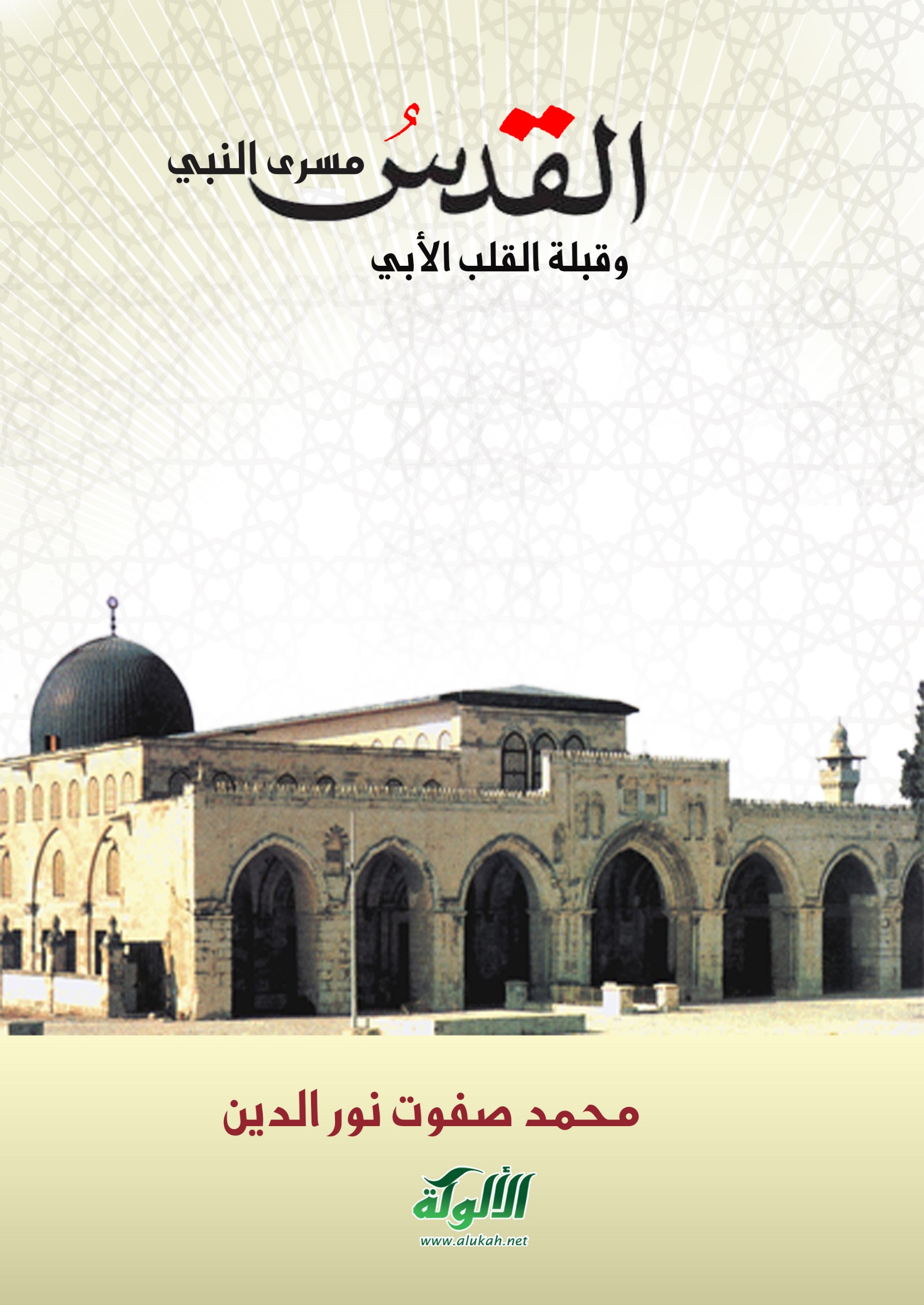 القـــــدس مسرى النبي وقبلة القلب الأبيتأليفمحمد صفوت نور الدينالمقدمةالحمد لله ربِّ العالمين، والصَّلاة والسَّلام على إمام النبيِّين، وخاتم المرسلين، وقائد الغر المحجلين، محمد بن عبدالله النبي العربي الأمين، وعلى آله وصحبه ومَن تبعه إلى يوم الدين.وبعد:فإنَّ الصِّراع بين الحقِّ والباطِل قديمٌ، وإنَّ الحق يُستَمدُّ من شرع الله ودينه، ويَقُوده أنبياؤه ورسله ومَن سار على سِيرتهم من الأُمَراء والعُلَماء ومَن اقتَفَى أثرهم واتَّبَع هديهم، وإنَّ الباطل يَقودُه الشيطان، ويُغوِي أعوانه وأتباعه لِمُعادَاة الحق ومفارقة أهله والقضاء عليهم.إنَّ النظرة العلمانيَّة، وهي نظرةٌ شيطانيَّة، تزحَف كثيرًا نحوَ القَضايا التي تشغَل بال الناس لتُضِلَّهم ضلالاً بعيدًا، وتدخل تلك النظرة العلمانيَّة في القضايا الإيمانيَّة، فتكون الحلول غير مُطابِقة للمَبادِئ الشرعيَّة، ولا مُوافِقة لما كان عليه سلَف الأمَّة.وإنَّ من أوضح القَضايا العصريَّة في الأذهان قضيةَ المسجد الأقصى ومشكلة فلسطين، لكنَّ النظرة العلمانيَّة أَوْحَتْ للناس أنَّ الأمر مجرَّد قِتال، مَن جمَع أسبابه وأدواته تقدَّم وانتَصَر، وتركوا الإيمان ووعْد الله لأهله بالنصر والتَّمكِين.لذا كانتْ هذه الكلمات حولَ المسجد الأقصى وتارِيخه، والطريق إلى تحريره، وهي مُحاضَرة أُلقِيت بطلبٍ من جمعيَّة إحياء التراث الإسلامي بالكويت عقدت في أسبوع الأقصى، وقد حاوَلنا كتابَتَها في هذه الرِّسالة، وقد تَمَّ فيها من التغيير ما يَلزَم للفارق بين المحاضرة والرِّسالة، وإنْ كان طابع المحاضرة لا يزال في كثيرٍ من معالمها.والله من وراء القصد.وكتَبَهمحمد صفوت نور الدينالمسجد الأقصى تقديم وتعريفالمسجد الأقصى واسمه: مسجد إيلياء، ويُطلَق عليه كذلك بيت المقدس، والبيت المقدَّس من التقديس، وهو التَّطهِير، وهو قبلة المسلمين الأولى؛ حيث صلوا إليه سبعةَ عشرَ شهرًا، وقد أُسرِي بالنبي - صلى الله عليه وسلم - إليه قبل الهجرة، ونزَل فيه قولُه - تعالى -: ﴿سُبْحَانَ الَّذِي أَسْرَى بِعَبْدِهِ لَيْلاً مِنَ المَسْجِدِ الحَرَامِ إِلَى المَسْجِدِ الأَقْصَى الَّذِي بَارَكْنَا حَوْلَهُ لِنُرِيَهُ مِنْ آيَاتِنَا إِنَّهُ هُوَ السَّمِيعُ البَصِيرُ﴾ [الإسراء: 1]، ودخَل النبي - صلى الله عليه وسلم - وجبريل بيت المقدس فصلَّى فيه ركعتين، وهو ثاني مسجد وُضِع في الأرض؛ لحديث الشيخين عن أبي ذرٍّ - رضِي الله عنه - قال: سألتُ رسول الله - صلى الله عليه وسلم - عن أوَّل مسجدٍ وُضِع في الأرض؟ قال: ((المسجد الحرام))، قلت: ثم أي؟ قال: ((المسجد الأقصى))، قلت: وكم بينهما؟ قال: ((أربعون عامًا، ثم الأرض لك مسجدٌ؛ فأينما أدركتَ الصلاة فصلِّ فإنَّه مسجد)).* * *دعوة المرسلينإنَّ دعوةَ الرُّسُل هي دعوة التوحيد؛ أنِ اعبُدُوا الله ولا تُشرِكوا به شيئًا، أرسَلَ الله - تعالى - بها نوحًا إلى قومه، وأرسَلَ بها كلَّ نبيٍّ بعدَه إلى قومه؛ يقول - تعالى -: ﴿أَمْ كُنْتُمْ شُهَدَاءَ إِذْ حَضَرَ يَعْقُوبَ المَوْتُ إِذْ قَالَ لِبَنِيهِ مَا تَعْبُدُونَ مِنْ بَعْدِي قَالُوا نَعْبُدُ إِلَهَكَ وَإِلَهَ آبَائِكَ إِبْرَاهِيمَ وَإِسْمَاعِيلَ وَإِسْحَاقَ إِلَهًا وَاحِدًا وَنَحْنُ لَهُ مُسْلِمُونَ﴾ [البقرة: 133]، وقال يوسف - عليه السلام -: ﴿وَاتَّبَعْتُ مِلَّةَ آبَائِي إِبْرَاهِيمَ وَإِسْحَاقَ وَيَعْقُوبَ مَا كَانَ لَنَا أَن نُّشْرِكَ بِاللَّهِ مِنْ شَيْءٍ﴾ [يوسف: 38]، ويقول - سبحانه - عن إبراهيم - عليه السلام -: ﴿إِذْ قَالَ لأَبِيهِ يَا أَبَتِ لِمَ تَعْبُدُ مَا لاَ يَسْمَعُ وَلاَ يُبْصِرُ وَلاَ يُغْنِي عَنكَ شَيْئًا﴾ [مريم: 42]، ويقول - سبحانه -: ﴿وَإِلَى مَدْيَنَ أَخَاهُمْ شُعَيْبًا قَالَ يَا قَوْمِ اعْبُدُوا اللَّهَ مَا لَكُمْ مِنْ إِلَهٍ غَيْرُهُ﴾ [هود: 84]، إلى أنْ قال: ﴿قَالُوا يَا شُعَيْبُ أَصَلَاتُكَ تَأْمُرُكَ أَنْ نَتْرُكَ مَا يَعْبُدُ آبَاؤُنَا أَوْ أَنْ نَفْعَلَ فِي أَمْوَالِنَا مَا نَشَاءُ إِنَّكَ لَأَنْتَ الْحَلِيمُ الرَّشِيدُ﴾ [هود: 87]، ﴿وَإِلَى ثَمُودَ أَخَاهُمْ صَالِحًا قَالَ يَا قَوْمِ اعْبُدُوا اللَّهَ مَا لَكُمْ مِنْ إِلَهٍ غَيْرُهُ﴾ [الأعراف: 73]، فالدعوة لعِبادة الله وحدَه وترْك عِبادة كلِّ ما يُعبَد من دونه، وترْك الغلوِّ في الموتى من الصالحين والغلوِّ في قبورهم - هي دعوة كلِّ الأنبياء والمرسلين، وهي الدعوة الكاملة التي أمر بها كلُّ الرسل، وجاؤوا بها شريعةً من عند الله - تعالى.فإنَّ دعوةَ الرُّسُل هي دعوة الله ربِّ العالمين الذي خلَق الخلْق ولم يتركهم هملاً، إنما أرسل إليهم أنبياء ورسلاً، وأمَرَهم أنْ يتَّبِعوا منهج الأنبِياء، ووعَدَهم إنْ هم وفوا ذلك بالنَّصر والتأييد والتمكين.لذلك - إخوةَ الإسلام - فإنَّه لا ينبغي أنْ  نعالج قضيَّة المسجد الأقصى على ما دعتْ إليه الرسل فحسب، إنما ينبغي أن نُعالِج سائر قضايانا على ما دَعَتْ إليه الرُّسُل، سواء دقَّت تلك القضايا أو جلَّت؛ لأنَّ الله - عزَّ وجلَّ - أرسل نبيَّه الخاتم بدينٍ وصَفَه بالكَمال، وأَتَمَّه ربُّ     العزَّة - سبحانه وتعالى - ورضي لنا الإسلام دينًا، فلا يكون من خيرٍ إلا وهو موجودٌ في ذلك الدِّين، وإنَّ بعض الناس يحلو له أنْ يقول: إنَّ الإسلام صالِحٌ لكلِّ زمان ومكان، والعِبارة وإنْ كانتْ صحيحة إلا أنَّها قاصرة؛ لأنها تُفسِح لِمَن يُرِيد أن يقول: إنَّ غير الإسلام صالح، لكن الذي ينبغي أن نقوله: إنَّ بالإسلام يصلح كل زمان ومكان؛ أي: إنَّ الفَساد يحلُّ إذا انتَهجنا مناهج غير منهج الإسلام، لا تحلُّ تلك المشكلات، ولا تَزال هذه المفاسد إلا بأن ننتَهِج دين الإسلام.للإسلام ثوابتُ شرعها ربُّ العزَّة - سبحانه - لأنبيائه ورسله ومَن تبعهم من خلقه؛ أولها: الإيمان بالله، وأنَّ الله لا يُحدِث في كونه إلا ما أرادَه وقدَّره، فهو - سبحانه وتعالى - القَهَّار، يَقهَر مَن يَشاء، وهو المعزُّ يُعِزُّ مَن يشاء، وهو - سبحانه - المُذِلُّ يذلُّ مَن يَشاء.ومن ثَوابِته أنَّ الله جعَلَه الدِّين الخاتم، وجعَلَه دين الجِهاد، وهذه مسألةٌ ينبَغِي ألاَّ تُنسَى ونحن نُعالِج قضايانا، فالإسلام دين الجهاد، والجهاد يكون: بالقلب، واللسان، واليد، ويكون جِهادًا للعدوِّ وللكفَّار وللمنافقين، وجهادًا للعُصَاة وللشيطان وللنفس.يقول ابن القيِّم: جِهاد المنافقين أصعبُ من جِهاد الكفَّار، وهو لخواصِّ الأمَّة وورَثَة الرُّسُل، والقائمون به أفرادٌ في العالم، والمشارِكون فيه والمعاونون عليه وإنْ كانوا هم الأقلين عددًا، فهم الأعظمون عند الله قدرًا؛ ("زاد المعاد" ج13 ص5).جهاد النفس وجهاد العدووجهاد النفس مقدمة جهاد العدو، ومَن لم يُجاهِد نفسه ليعمَل بالشرع ويقف عند حدوده، لم يمكنه أنْ يُجاهِد عدوَّه؛ بل إنَّ خُروجَه للجِهاد قبل بلوغ مَواطِن النِّزال إنما هو من جِهاد النفس على ذلك؛ لذا ففي حديث أحمد عن فضالة بن عبيد - رضِي الله عنه - أنَّ رسول الله - صلى الله عليه وسلم - قال في حجَّة الوداع: ((ألاَ أخبركم مَن المسلم؟ مَن سلم المسلمون من لسانه ويده، والمؤمن مَن أمِنَه الناس على أموالهم وأنفسهم، والمهاجر مَن هجَر الخطايا والذُّنوب، والمُجاهِد مَن جاهَد نفسه في طاعة الله)).وجهاد الشيطان في تَزيِينه للشهوات وفي تَلبِيسه بالشبهات؛ لأنَّه العدوُّ الذي لا تتحوَّل عداوته، ولا يُستَمال جانبه؛ لذا قال - تعالى -: ﴿إِنَّ الشَّيْطَانَ لَكُمْ عَدُوٌّ فَاتَّخِذُوهُ عَدُوًّا﴾ [فاطر: 6]، فالعبد مأمورٌ ببذْل الجهد في التخلُّص من حِيَل الشيطان، وإنَّ من أعظم ذلك الدُّخول في حوزة الرحمن، بالاستِعاذة به من الشيطان، ثمرة ذلك جهاد العدو الكافر بالسيف والسِّنان؛ طلبًا للخير والعطاء من الديَّان. جهاد العُصَاة بالحكمةومن الجهاد المشروع جهادُ العُصاة على الطاعة: بالدعوة بالحكمة والموعظة الحسنة، وإقامة السلاطين للحدود، والأخْذ على أيدي المُفسِدين، فهذه خمس صُوَر من صُوَر الجهاد: جهاد النفس، والشيطان، والعُصَاة، والكفَّار، والمنافقين، يدخُلها الجهاد: باليد، واللسان والقلب.وإنما ذكرتُ هذه الكلمات ليَعرِف المسلم أنَّ الجهاد سمةُ دِين الإسلام، وأنَّ الجهاد ليس هو مجرَّد قتال ولا بذل النفس، إنما حَدَّه النبيُّ - صلى الله عليه وسلم - في حديث البخاري ومسلم عن أبي موسى - رضي الله عنه - قال: جاء رجلٌ إلى النبيِّ - صلى الله عليه وسلم - فقال: يا رسول الله، ما القِتال في سبيل الله؟ فإنَّ أحدنا يُقاتِل غضبًا ويُقاتِل حميَّة، فقال: ((مَن قاتَل لتكون كلمة الله هي العُليَا، فهو في سبيل الله))، فينبغي أن تعلم أنَّ الجهاد إنما يكون بالقرآن؛ ﴿فَلاَ تُطِعِ الكَافِرِينَ وَجَاهِدْهُم بِهِ جِهَادًا كَبِيرًا﴾ [الفرقان: 52]، وأنْ يكون الجهاد لرفْع راية القرآن، كما يكون الجهاد محكومًا بالأحكام التي جاء بها القرآن والسنَّة.هذا، وإنَّ الحماسة كثيرًا ما تُخرِج أصحابَها فيُقَدِّمون الخادِمَ فيجعلونه مخدومًا، والتابع فيجعلونه متبوعًا؛ لذا كان بيان تلك الضوابط من أهمِّ الأمور التي ينبَغِي أن تتواصَى بها؛ كلُّ ذلك لأنَّ دين الإسلام ما جاءَنا إلا ليخرجنا من عبوديَّة العِباد إلى عبوديَّة الله ربِّ العِبَاد.* * *كيف ضاع الأقصى وكيف يعود؟حقيقة هامةأُشِيرُ إلى مسألةٍ يغفل عنها كثيرٌ من الناس مع أنها حقيقة جليَّة؛ ذلك أنَّ الله - عزَّ وجلَّ - أنزل: ﴿اليَوْمَ أَكْمَلْتُ لَكُمْ دِينَكُمْ وَأَتْمَمْتُ عَلَيْكُمْ نِعْمَتِي وَرَضِيتُ لَكُمُ الإِسْلامَ دِينًا﴾ [المائدة: 3] قبل أن يُفتَح بيتُ المقدس، وقبل أن يكون تحت حكم المسلمين، معنى هذا أنَّ كمال الدين ليس بالضرورة أن يكون بيت المقدس فيه، لكنَّنا إذا أقمنا أنفسنا على منهج الإسلام رجَع إلينا ما اغتُصِب من مقدَّساتنا وديارنا السليبة في جميع أرجاء الأرض، وفتَح الله لنا البِلاد وقلوب العِبَاد، ولذلك يُخطِئ كثيرٌ من المتحمِّسين حين يرَوْن الدعوة إلى جمْع كلمة المسلمين ووحدة صفِّهم هي الهمَّ الأوَّل ويتناسون في ذلك رجوع المسلمين عن بِدَعِهم وشهواتهم وأهوائهم ومَعاصِيهم التي هم فيها مغمورون، وهذا لا يرجع به عزٌّ للمسلمين، وإن رجعتْ أرض سليبة، أو عادت دِيار مُغتصَبة، فإنها تُنقَل من مُغتَصِب متسلِّط خارجي إلى متسلِّط من بني جلدتنا يتكلَّم بألسنتنا، فيكون السَّوط الذي يُلهِب الظُّهور بأيدي مَن ينتَسِبون إلينا، فيصبح الخَطْبُ أشدَّ، والضرر أفدَحَ.لذلك فإنَّه ينبغي أن ننظر إلى علاقاتنا مع الله - عزَّ وجلَّ - ونعلَم أنَّ ربَّ العزَّة - سبحانه وتعالى - قال: ﴿وَعَدَ اللَّهُ الَّذِينَ آمَنُوا مِنكُمْ وَعَمِلُوا الصَّالِحَاتِ لَيَسْتَخْلِفَنَّهُمْ فِي الأَرْضِ كَمَا اسْتَخْلَفَ الَّذِينَ مِن قَبْلِهِمْ وَلَيُمَكِّنَنَّ لَهُمْ دِينَهُمُ الَّذِي ارْتَضَى لَهُمْ وَلَيُبَدِّلَنَّهُمْ مِنْ بَعْدِ خَوْفِهِمْ أَمْنًا يَعْبُدُونَنِي لاَ يُشْرِكُونَ بِي شَيْئًا وَمَن كَفَرَ بَعْدَ ذَلِكَ فَأُوْلَئِكَ هُمُ الفَاسِقُونَ﴾ [النور: 55]، ذلك هو الوعْد القائد إلى سلوك الطريق السوي الذي سلَكَه الأنبياء والمرسَلون؛ إذًا فما ضاع المسجد الأقصى إلا لأنَّنا فرَّطنا في إيماننا وضيَّعنا معالمه وأوامره، ولا يرجع المسجد الأقصى إلا أن نرجع فيما فرَّطنا، فنعود إلى ربِّ العالمين، ونُذكِّر بحديث النبي - صلى الله عليه وسلم -: ((إذا تبايعتم بالعِينة، وأخذتم أذناب البقر، ورضيتم بالزَّرع، وتركتم الجهاد، سلَّط الله عليكم ذلاًّ لا ينزعه حتى ترجعوا إلى دينكم))، فتدبَّر كيف أنَّ الله لا ينزع الذلَّ إلا أن ترجعوا إلى دينكم، الذي هو التوحيد وإخلاص العبادة، ثم ما يترتَّب على ذلك من شرائع، وهذا واضحٌ بتتبُّع الحوادث في هذه الأمَّة والأمم السابقة.* * *  نظرة وعبرةينبغي أن نتعلَّم من التاريخ أنَّ ربَّ العزَّة - سبحانه وتعالى - هو الفعَّال لما يُرِيد، فهؤلاء أصحاب النبي - صلى الله عليه وسلم - الذين أسلَموا وآمَنوا واتَّبعوه قبل الهجرة، عاشوا سنوات عشرة في ذُلٍّ وهوان، وعاشوا وهم لا يستَطِيعون أن يظهروا دينهم: يُعذَّب فيهم الضعيفُ، ويُقاطَع فيهم القويُّ الذي لا يقدر الكفار على تعذيبه، ويُهاجِرون إلى بلادٍ غير بلادهم؛ لأنهم لا يستطيعون أن يُقِيموا دينهم في مكة، فجاؤوا إلى النبي - صلى الله عليه وسلم - وهم في هذه الشدَّة حيث مات ياسر والد عمَّار، وماتت أمه كذلك، وبلال يُعذَّب كلَّ يوم في رمضاء مكة عذابًا لا تتحمَّله الجِبال، فيأتي إلى النبي وفدُ هؤلاء الضُّعفاء يقولون: يا رسول الله، ألا تستنصر لنا، ألا ترى إلى ما نزَل بنا، وهو - صلى الله عليه وسلم - يقول: ((والله ليُتِمَنَّ الله هذا الأمر حتى يسير الراكب - أو قال: الظَّعِينة - من صنعاء إلى حضرموت لا يخشى إلا الله والذئب على غنمه، ولكنَّكم تستَعجِلون)).ثم يقول - صلى الله عليه وسلم -: ((إنَّ الرجل فيمَن كان قبلكم كان يُحفَر له في الأرض ويُوقَف في حفرته ويُوضَع المنشار على مفرقه، فيشق حتى يقع شقَّاه على الأرض، لا يمنعه ذلك عن دينه))؛ رواه البخاري.فكان أوَّل النصر أن يَأذَن الله - عزَّ وجلَّ - لنبيِّه بالهجرة؛ قال - تعالى -: ﴿إِلاَّ تَنصُرُوهُ فَقَدْ نَصَرَهُ اللَّهُ إِذْ أَخْرَجَهُ الَّذِينَ كَفَرُوا ثَانِيَ اثْنَيْنِ إِذْ هُمَا فِي الغَارِ إِذْ يَقُولُ لِصَاحِبِهِ لاَ تَحْزَنْ إِنَّ اللَّهَ مَعَنَا﴾ [التوبة: 40]، فإذا كان القرآن الكريم قد عدَّ الهجرة ظفرًا ونصرًا، فكلُّ قول يُخالِف ذلك، فهو قولٌ باطل مردود.    فالهجرة نصرُ ربِّ العالمين لنبيِّه الكريم؛ بل نصرُه لهذا الدين؛ حيث يُهاجِر النبي - صلى الله عليه وسلم - ويَبقَى مع المسلمين سنوات سِتًّا في حديدهم حتى قالوا: يا رسول الله، أنَبقَى في حديدنا أبدَ الدَّهر؟ يعني: نبقى وراء هذا السلاح لا نأمَن، فأنزل الله - عزَّ وجلَّ -: ﴿وَعَدَ اللَّهُ الَّذِينَ آمَنُوا مِنكُمْ وَعَمِلُوا الصَّالِحَاتِ لَيَسْتَخْلِفَنَّهُمْ فِي الأَرْضِ كَمَا اسْتَخْلَفَ الَّذِينَ مِن قَبْلِهِمْ وَلَيُمَكِّنَنَّ لَهُمْ دِينَهُمُ الَّذِي ارْتَضَى لَهُمْ وَلَيُبَدِّلَنَّهُمْ مِنْ بَعْدِ خَوْفِهِمْ أَمْنًا يَعْبُدُونَنِي لاَ يُشْرِكُونَ بِي شَيْئًا وَمَن كَفَرَ بَعْدَ ذَلِكَ فَأُوْلَئِكَ هُمُ الفَاسِقُونَ﴾ [النور: 55]، أنزَل الله هذه الآية جوابًا لسؤال المسلمين المستَضعفِين لرسول الله - صلى الله عليه وسلم - فالإسلام دين الجهاد، سواء في قضيَّة الأقصى أو في غيرها من القَضايا، والجهاد أعلاه وأشرفه جهاد السَّيف والسِّنان، جهاد القِتال في سبيل الله، يُضحِّي فيه المسلم بدمه وماله طالبًا النصرَ، لا بعددٍ ولا عدَّة، إنما طالبًا نصر الله رب العالمين، لتكون كلمة الله هي العُليَا.إنَّ الله جلَّت قدرته استَدرَج المسلمين في غزوات كثيرة ليُظهِر لهم نصره ويشرِّفهم بدينه، من تلك الغزوات غزوة بدر وغزوة الحديبية، والمسلِمون يرَوْن المشرِكين من أهل مكة قد اغتَصبُوا أموالهم وأخَذُوا دِيارَهم وطرَدُوهم من بِلادهم؛ ليتمتَّعوا هم بالمال ويجهِّزوا به قوافل التجارة التي تذهَب إلى الشام وتعود، تمرُّ قريبًا من المسلمين تقول لهم بلسان الحال: أنتم لا حرمةَ لكم ولا خوف منكم، ورسول الله - صلى الله عليه وسلم - يرى أصحابه حُفاةً لا يجدون نِعالاً يلبسونها، عُراةً لا يجدون ثِيابًا تُوارِي سوءاتِهم، عالةً لا يجدون المال الذي يحتاجونه في طعامهم وشرابهم، قد طُرِدوا من دِيارهم ولا دِيار تُؤوِيهم، وهذه أموالهم بيد قريش التي اغتَصبت الدِّيار والأموال، يرى ذلك هو وأصحابُه فيأمرهم مرَّة أنْ يخرجوا لِمُلاقَاة عِيرٍ لقريش يَقودُها أبو سُفيان إلى الشام، فتفلت العِير مع أبي سفيان، وما أفلتَتْ لِسُوءِ تَقديرٍ أو خطأ تدبيرٍ منهم، إنما أفلتَتْ لأنَّ الله قدَّر ذلك، ثم تُنهِي تجارة قريش مهمَّتها، ويرجع أبو سفيان بالعِير والتجارة إلى قريش، ويمرُّ على المدينة فيجمَع     النبيُّ - صلى الله عليه وسلم - أصحابَه ليخرجوا مرَّة أخرى ليلاقوا هذه العير التي فيها أموالهم وفيها حقُّهم المغتَصَب، ولكنَّ الله يقدِّر أيضًا في هذه المرَّة أن تفلت العِير وتجتمع قريش بالصَّلَف والغُرور، والكِبْر والظُّلم، تُرِيد أن تؤدِّب المسلمين - كما زعَموا - تُرِيد أن تردعهم حتى لا يلاحقوا تجارةً لهم بعد ذلك، ناسين أنهم هم المعتَدُون الظالمون، قهروا الناس في عقائدهم، وفتَنوهم في دِينهم، لكنَّ الله يريد أن يريهم قوَّة لم يعهدوها من قبل؛ لعلَّهم أنْ يرجعوا عن كفْرهم، ومع أنَّ أبا سفيان يرسل إلى أبي جهل أنَّ التجارة قد نجتْ، لكنَّ أبا جهل يقول: لا واللهِ لا نَرجِع حتى نَرِدَ بدرًا؛ فنشرب الخمر، وتُغنِّينا القِيان، وتسمَع بنا العرب، فلا تزال ترهبنا أبدًا، وربُّ العزَّة - سبحانه وتعالى - يصوِّر حال المؤمنين في قوله: ﴿كَمَا أَخْرَجَكَ رَبُّكَ مِن بَيْتِكَ بِالْحَقِّ وَإِنَّ فَرِيقًا مِنَ المُؤْمِنِينَ لَكَارِهُونَ * يُجَادِلُونَكَ فِي الحَقِّ بَعْدَ مَا تَبَيَّنَ كَأَنَّمَا يُسَاقُونَ إِلَى المَوْتِ وَهُمْ يَنظُرُونَ * وَإِذْ يَعِدُكُمُ اللَّهُ إِحْدَى الطَّائِفَتَيْنِ أَنَّهَا لَكُمْ وَتَوَدُّونَ أَنَّ غَيْرَ ذَاتِ الشَّوْكَةِ تَكُونُ لَكُمْ وَيُرِيدُ اللَّهُ أَن يُحِقَّ الحَقَّ بِكَلِمَاتِهِ وَيَقْطَعَ دَابِرَ الكَافِرِينَ * لِيُحِقَّ الحَقَّ وَيُبْطِلَ البَاطِلَ وَلَوْ كَرِهَ المُجْرِمُونَ﴾ [الأنفال:   5 - 8]، تريدون هذه العِير وهذه التجارة وهذا المال، ولا تريدون اللقاء والحرب، لكنَّ الله - عزَّ وجلَّ - استَدرَجَهم حتى وصلوا إلى ميدان المعركة، وجاء بالمشركين وكانوا ألفًا معهم السلاح، متأهِّبين للقِتال بسلاحهم وعددهم، لكنَّ الله جعَلَه يوم الفرقان، لا لأنَّهم جمعوا عَدَدًا، ولا لأنهم جمعوا عُدَدًا، ولكن لأنهم جمعوا الإيمان والتقوى: ﴿وَعَدَ اللَّهُ الَّذِينَ آمَنُوا وَعَمِلُوا الصَّالِحَاتِ﴾ [المائدة: 9].فتحقَّق وعْدُ الله يوم الفرقان يوم التَقَى الجمعان، وأنزَل الله ملائكته يُحارِبون إلى جِوار المسلمين يُثبِّتون الذين آمَنوا، ويُلقِي الله الرُّعب في قلوب الكافرين؛ فيكون النصر من الله ربِّ العالمين لرسوله ومَن آمَن معه، وتبقى مكة في حربٍ مستمرَّة مع المسلمين في المدينة، من الهجرة وحتى آخِر العام السادس؛ حيث يُرِي ربُّ العزَّة نبيَّه - صلى الله عليه وسلم - رؤيا فيها أنَّه يطوف بالبيت آمِنًا وادِعًا، ويطوف أصحابه ويحلِقون ويقصِّرون، ويتسلَّم النبي - صلى الله عليه وسلم - مفاتيح الكعبة، والمسلمون يعلَمون أنَّ ذلك وعدٌ حقٌّ من الله؛ لأنَّ رؤيا الأنبياء وحي صادق، وأمر واجب، وقدر نافذ، فيُسرِع المسلمون بالخروج مع النبيِّ - صلى الله عليه وسلم - مُعتمِرين ملبِّين، فيُحدِث الله - عزَّ وجلَّ - حدثًا غير الذي خرجوا له؛ يُحدِث لهم صلحًا يسمِّيه رب العزة فتحًا مبينًا: ﴿إِنَّا فَتَحْنَا لَكَ فَتْحًا مُّبِينًا﴾ [الفتح: 1]؛ ذلك لأنَّهم بايَعوا تحت الشجرة على الإيمان، فكان أفضل مواقف المسلمين، حيث بشر بالجنة مَن شهدها.جاء المسلمون إلى مكَّة وقد لبسوا ملابس الإحرام، ولبوا بالعمرة لله رب العالمين، وساقوا معهم الهدي، فإذا بقريش تقف لتصدَّهم عن البيت الحرام، فمالوا حتى يبتعدوا عن طريق جيش قريش الذي يُرِيد أن يصدَّهم، فلمَّا بلغوا الحديبية بركتْ ناقة النبي - صلى الله عليه وسلم - فعلم رسول الله - صلى الله عليه وسلم - أنَّه أمرٌ أرادَه ربُّ العزَّة - سبحانه - لخير قريش وتمكين المسلمين، فعرَض رسول الله - صلى الله عليه وسلم - المُفاوَضة والصُّلح، وأرسل عثمان يُفاوِض عنه أهل مكة، ولكن شاع الخبر أنَّ عثمان قُتِل، فاشتدَّ الأمر على المسلمين، فبايَعوا النبي - صلى الله عليه وسلم - على القِتال والموت، بايَعوا على ألاَّ يفرُّوا، وفي جانب قريش تقوم اجتماعات مكثَّفة، وتستَعِين فيها بالمشركين مُفاوِضين من مختلف القبائل التي تُحِيط بمكة، فهذا ثقفي، وآخَر من الأحابيش، كلٌّ يفاوض نائبًا عن قريش يتكلم باسمها، فيفكِّر المسلمون، أقتل عثمان أم لم يقتل؟ ويفكِّرون هل سيعتَمِرون أو سيُصَدُّون عن البيت ويرجعون بغير عمرة؟ هل سيقاتلون أو لا يقاتلون؟ وإذا قاتَلُوا هل يُنصَرون أو يُهزَمون؟ وهل سيعاهدون أو يعودون بغير معاهدة؟كلُّ هذا يشغل بال كلِّ مسلم من الذين عسكروا في الحديبية، وقد طال بهم الحصر، والدار ليست دار مقام، فإذا السماء تُمطِر من الليل، ويصبحون ليؤدُّوا صلاة الصبح خلْف النبي - صلى الله عليه وسلم - وقد رأوا أثَر المطر، فيصلِّي رسول الله - صلى الله عليه وسلم - ثم يستقبلهم ويسأل: ((أتدرون ما قال ربكم الليلة؟))، فقالوا: الله ورسوله أعلم، وكأنِّي بهم ينتَظِرون أن يقول: قال ربكم الليلة: لم يُقتَل عثمان، أو قُتِل عثمان؛ لأنَّ ذلك يشغل بالَهم، وهو سبب بيعة الرِّضوان، وقد قال النبيُّ - صلى الله عليه وسلم - بيده يضرب بها على الأخرى: ((وهذه لعثمان))؛ أي: إنَّه يُبايِع بيده اليسرى على اليمنى بدلاً من يد عثمان بيعةً عنه كأنَّه شهدها وهو غائب، أو قال ربكم: ستنتصرون أو تنهزمون، أو قال ربكم: ستعاهدون أو لا تعاهدون، أو قال ربكم: الليلة ستعتمرون أو ستصدون؛ كلُّ ذلك لأنه مقتضى الحال، والأمر الذي يشغل البال، فيكون عليه مَدار التفكير، ومن عجبٍ أن يقول النبيُّ - صلى الله عليه وسلم -: ((قال ربُّكم الليلة: أصبح من عبادي مؤمنٌ بي وكافرٌ؛ أمَّا مَن قال: مُطِرنا بنَوْءِ كذا ونَوْء كذا، فهو كافرٌ بي مؤمنٌ بالكوكب، وأمَّا مَن قال: مُطِرنا بفضل الله ورحمته، فهو مؤمنٌ بي كافرٌ بالكوكب))، كأنهم وهم في هذه الشدَّة والضنك والألم الشديد الذي ينتَظِرون له تفريجًا، يُصَحِّح لهم ربُّ العزَّة قولهم: مُطِرنا بنَوْء كذا ونَوْء كذا.انتَبِهُوا - إخوةَ الإسلام - فهذه هي عوامِل النَّصر، التي إنْ حقَّقناها وقَع النصر من الله بغير تأخيرٍ، انتَبِهوا، إنَّ الإيمان هو المقصد، فلا يعلو عليه شيءٌ، ولا يُقَدَّم عليه أمرٌ، ذلك دين الله الذي يَنصُر الله مَن تمسَّك به: عقيدة صحيحة، وعبادة مشروعة.وعد الله الذين آمنوارسول الله - صلى الله عليه وسلم - وهو أفضلُ خلقِ الله، يُصَدُّ عن بيت الله، ويبقى أيامًا طويلة في عناء وشِدَّة هو وأصحابه المؤمِنون المُجاهِدون حتى تتمَّ مُعاهَدة، ويوقع هذه المعاهدة التي يرى المسلمون فيها جورًا شديدًا، يَوَدُّون أنْ يُقاتِلوا ولا تُوقَّع هذه المعاهَدة، فيَزداد الأمر عليهم شدَّةً بتَوقِيعها، ولكنَّ الله يجعَل في المعاهدة نصرًا وفتحًا مُبِينًا، مع أنهم قد اشتَدَّ عليهم أنْ يُقال في بنود المعاهدة: "ترجعوا عَنَّا عامكم هذا"، ويشتدُّ عليهم أيضًا أن يقولوا: "مَن جاءَكم بغير إذْن وليِّه تردُّوه، ومَن جاءَنا لا نرده"، جَورٌ وصَلَفٌ، وظلم وتبجُّج، وسهيل بن عمرو هو الذي أملَى هذه الفقرات من تلك المعاهدة، إلاَّ أنَّه يُملِيها لحاجةٍ في نفسه لا لصالح قريش التي جاء عنها نائبًا متحدِّثًا مُعاهِدًا، والله حقَّق قدَرَه ونصَر المسلمين، فحاجة سهيل بن عمرو تظهر عندما تعلَم أنَّ لسهيل ولَدَيْن؛ أحدهما: عبدالله، وهو مسلمٌ يُجاهِد في صفوف المسلِمين، يودُّ أن يرجع إليه فلا يرده للمسلمين، والآخَر مُكبَّل في قيوده في بيت أبيه سهيل، هو أبو جندل الذي صار مسلمًا، يُرِيد إن فكَّ القيود وإن ذهَب إلى المسلمين أن يردُّوه، فوضَع ذلك القيد في العقد، وبنقله ذلك القيد إلى العقد نقَلَه من رجلَي ولده ليضعه في المعاهَدة، وعاد يظنُّ أنَّه قد انتَصَر، قدَّر الله أن تفكَّ القيود من أرجل المسلمين المُستَضعَفِين؛ تحقيقًا لقول النبي - صلى الله عليه وسلم - لأبي جندل بن سهيل بن عمرو: ((ارجِع، فسيَجعَل الله لك ولأصحابك فرجًا))؛ ففُكَّت القيود، وخرَج جمعٌ من المسلِمين من القيود، فوجدوا مكة تفتِنُهم، والمدينة لا تحتضنهم، فيرَوْن طغيانًا من قريش، فخرجوا غضبًا عليها، ووقفوا على ممرِّ تجارة قريش يقطعونها، وقريش بلد غير ذي زرع لا تتحمَّل الحِصار، فاستَغاثتْ قريش بالمسلمين تقول لهم: اقبَلوا هؤلاء، وتنازَلوا عن هذا البند من بنود العقد، فما أملاه سهيل بن عمرو إلا لحاجةٍ في نفسه، وجعَلَها الله فرجًا ومخرجًا للمسلمين، وفتحًا مبينًا لهذا الدِّين، انظر فهذا فتح الله للمؤمنين؛ لأنهم آمَنوا وأذعنوا وأطاعوا، وعرفوا أنَّ النصر بيد الله رب العالمين.* * *الصلاة فرضٌ على المسلمينبعد غزواتٍ طويلة تأتي غزوة حنين، ويَعود النبي - صلى الله عليه وسلم - وأصحابه في طريقه إلى مكَّة، ويسير بهم ليلاً طويلاً حتى أرهقهم السفر، فيقولون له وهم يَحتاجون إلى الراحة: يا رسول الله، لو عرَّست بنا؛ يعني: لو نزلت بنا لِنَنام ونستريح، فقال - صلى الله عليه وسلم -: ((أخاف أن تَفُوتكم الصلاة))، تعجب، يَخاف أنْ تفوتهم صلاةٌ واحدة مع أنهم كانوا في جِهادٍ طويل شديد شاقٍّ، لا يشفع لهم ذلك أن يناموا عن صلاةٍ واحِدة، يقول النبي - صلى الله عليه وسلم - لأصحابه وهم في طريق عودتهم من حنين وقد اشتدَّ السَّير: ((أخشى أن تفوتكم الصلاة))، فأنتم بالصلاة مكلَّفون، وبالإيمان مكلَّفون، وبدعوة التوحيد مكلَّفون، فإذا أنتم قمتُم بما أنتم به مكلَّفون، فإنَّ رب العزَّة يحقِّق لكم وعدَه، وينصركم على أعدائكم، ويفتح لكم الأرض التي أُغلِقت عليكم؛ لأنَّ الله - عزَّ وجلَّ - هو الذي ينصُر جندَه وينصُر مَن يَشاء، ثم لا بُدَّ أن ننظر إلى حياة النبي - صلى الله عليه وسلم - فنرى ربَّ العزَّة ينصُره بالإيمان، وحياته كلها واضحة التفاصيل في ذلك، وإنَّ منها غزوة الأحزاب التي أخَذ النبي - صلى الله عليه وسلم - يردِّد بعدَها: ((لا إله إلا الله وحده، أنجز وعدَه، ونصَر عبدَه، وأعزَّ جندَه، وهزَم الأحزاب وحدَه))، وإنَّ القوم أخذوا عُدَّتهم بما استَطاعوا، وخرَجُوا يُجاهِدون في سبيل الله بما استَطاعوا، لكنَّ النَّصرَ من عند الله ربِّ العالمين، ينصر مَن يشاء.* * *حماية الله للمسلِمين بعد موت النبي - صلى الله عليه وسلم -وما أنْ مات النبيُّ - صلى الله عليه وسلم - حتى وجَد المنافِقون الفرصةَ سانحةً لينقضُّوا على قيادة المدينة فيأخذوا قيادتها ليقودوا المسلمين كما شاؤوا، ولكن ييسِّر الله - عزَّ وجلَّ - على لسان عمر بن الخطاب - رضي الله عنه - كلماتٍ أخطأ فيها واعتَذَر عن قولها في اليوم التالي، تلك الكلمات التي أخطأ عمر بقولها جعَل الله - عزَّ وجلَّ - بها نصرًا وفرَجًا ومخرَجًا، يقف عمر والنبيُّ - صلى الله عليه وسلم - مُسجًّى في ثوبه، يرقد على سريره، قد فاضَتْ روحُه إلى ربِّه، يقول بسيفه: "مَن قال: إنَّ محمدًا قد مات، ضربتُ عنقه، والله ما مات، إنما ذهَب إلى ربِّه، وسيَعُود ليقضي على هؤلاء المنافقين"، فعلم المنافقون أنَّ رقابهم مقصودة، وأنَّ تحرُّكاتهم مرصودة، فلزموا بيوتهم ولم يتحرَّكوا حتى استَتَبَّ الأمر للمسلمين، وفي ذلك تقول عائشة - رضي الله      عنها -: "لمَّا مات رسول الله - صلى الله عليه وسلم - خطَب أبو بكر خطبةً وخطب عمر خطبةً، فما كانت من خطبتَيْهما من خطبةٍ إلا نفَع الله بها، لقد خوَّف عمر الناس، وإنَّ فيهم لَنِفاقًا فردَّهم الله بذلك"؛ يعني: إنَّ الله ألقَى على لسان عمر - رضِي الله عنه - كلماتٍ خوَّفت المنافقين، والحديث رواه البخاري.الله أكبر، إنَّه الإيمان الذي يَنصُر به الله أهله، إنَّه الإيمان الذي أضَعناه فغيَّر الله عِزَّنا إلى ذُلٍّ، ونصرَنا إلى هزيمة، وقوَّتنا إلى ضعفٍ، نحن لسنا في العدد قليلين بل كثيرين، ولكن أين الإيمان؟ هل تَذكُرون أنَّ المسلِمين دخَلُوا إلى غَزوة حنين بعددٍ لم يدخلوا إلى غزوةٍ قبلَها بعدد مثله، فقال بعضهم: لن نُغلَب اليوم من قِلَّة، فكان أنْ جعَل الله رِماح المشركين تردُّهم، فينفَضُّوا وهم بضعة آلاف، ولا يبقى إلا مائة من المؤمنين حول النبي - صلى الله عليه وسلم - يشرِّفهم الله بنَصرِه؛ لأنَّ الله يَنصُر بالإيمان لا بالعَدَد ولا بالعُدَد!* * *الانحِراف عن الطريقإخوةَ الإسلام، كثيرًا ما نفرِّط في أمر الاعتِقاد ونقول: دعونا من تصحيح الإيمان، المسلمون يُذبَّحون وأنتم تجلِسون في المساجد وتقولون للناس: قولوا: لا إله إلا الله! المسلمون تُستَباح أعراضُهم وأنتم تقولون للناس: لا تنذر إلا لله، ولا تدعُ إلا الله! ويقولون: نريد أن نجمَع كلمة المسلمين وأن نُوَحِّد صفَّهم، وأن نُواجِه عدوَّهم، فهذه أموال المسلمين يتحكَّم فيها الكفَّار، ولا بُدَّ أن نُنبِّه المسلمين لينتَزِعوها حتى لا يَقوَى بها عدوُّهم.ليس هذا هو طريقَ المسجد الأقصى، ولا هو طريق عِزِّ المسلمين، ولا طريق عودة مجْدهم، ولا طريق التَّمكِين لهم؛ لأنَّ المسلمين ما انتصروا في يومٍ من الأيام بعَدَدٍ وفير، ولا بعُدَّة كثيرة؛ إنما النصر من عند الله ربِّ العالمين ينصر مَن يشاء، وينبغي أن نَتساءَل عن كلِّ بقعةٍ أصاب المسلمين فيها ذلٌّ؛ فسفكت دماؤهم، واستبيحت أموالهم، وهُتكت أعراضهم، وشُرِّدوا من ديارهم، هل أصاب المسلمين الذلُّ والهوان أولاً، أم  أنهم تركوا التمسُّك بدينهم وإيمانهم أولاً؟إنه ممَّا لا شكَّ فيه ولا مِراء أنهم إنما ترَكوا دينهم وإيمانهم أولاً، ثم تتذكَّر أنَّ الله - عزَّ وجلَّ - قال: ﴿إِنَّ اللَّهَ لَا يُغَيِّرُ مَا بِقَوْمٍ حَتَّى يُغَيِّرُوا مَا بِأَنْفُسِهِمْ﴾ [الرعد: 11]، فلماذا نريد أن يغيِّر   الله - عزَّ وجلَّ - واقِعَنا من ذلٍّ إلى عزٍّ، ومن هزيمة إلى نصر، من غير أن نغيِّر من أنفسنا، من معاصٍ وشركيَّات ومخالفات، إلى طاعة وتوحيد وإيمان؟!لا بُدَّ أولاً أن نعرف الله رب العالمين، لا بُدَّ أن نعلم أنَّ رب العزَّة ينزل إلى السماء الدنيا إذا بقي ثلث الليل في كلِّ ليلة ويُنادِي: "مَن يدعوني فأستجيب له؟ مَن يسألني فأعطيه؟ مَن يستغفرني فأغفر له؟"، فهل غلبنا شهوة النوم وقمنا نصلِّي لله بجباهٍ ساجدة، وبأعينٍ دامعة نَضرَع إلى ربِّ العالمين نسأله النصر والتَّمكِين؟ هل تغلَّبنا على شهوة النوم، فقمنا استجابةً لله وهو يُنادينا: مَن يسألني... مَن يدعوني... أم غلبتنا شهوة النوم، فنحن في نومٍ عميق؟إنَّ للنصر أسبابًا وضَعَها ربُّ العزَّة - سبحانه - وأهم أسباب النصر: الإيمان بالله، والقِيام بأوامره، وامتِثال شرعه، والتضرُّع إليه بالدُّعاء، وتحرِّي الحلال، واجتِناب الحرام.* * *مثال صارخفي رجب من سنة 1388 هـ الموافق سنة 1968 م، انعَقَد المؤتمر الرابع لمجمع البحوث الإسلاميَّة بالأزهر الشريف بالقاهِرة من أجل مُؤازَرة الكفاح ضد إسرائيل، وقد قال أمين المجمع: قدَّم الأعضاء لمجمع البحوث الإسلاميَّة إنتاجًا علميًّا جليل القدر، عظيم النفع، يرتَبِط أوثقَ الارتِباط بالحياة العلميَّة والعمليَّة للمسلمين، وقد شهد المجمع اثنان وثمانون من العُلَماء أعضاء المجمع ومن الممثِّلين للإسلام في بِلاد الدنيا، وقدَّم الدكتور إسحاقُ موسى الحسيني عضوُ المجمع، وهو من فلسطين، كلمةً عنوانها: "مكانة بيت المقدس في الإسلام"، قال في آخِرها: كيف تُقابِلون وجهَ الله يومَ القيامة؟ وهل تترُكون الكعبة المشرَّفة وقبر الرسول - صلى الله عليه وسلم - عرضة للغزو والدَّمار؟ يا سيِّدي يا رسول الله يا أبا القاسم، إنِّي أتوجَّه إليك في هذه الساعة الحرجة من تاريخ أمَّتك وقلبي يقطر دمًا، أَغِثنا يا رسول الله، املأ قلوبنا بالإيمان، وَحِّد صفوفنا، إنَّا نُبايِعك على أرواحنا وأولادنا وأموالنا، إنَّ مَسراك ومِعراجك وقبلتك الأولى، ومساجد يُذكَر فيها اسمُ الله واسمك، تشكو وتستغيث.عَلَى قُبَّةِ الْمِعْرَاجِ وَالصَّخْرَةِ الَّتِي = تُفَاخِرُ مَا فِي الأَرْضِ مِنْ صَخَرَاتِمَدَارِسُ آيَاتٍ خَلَتْ مِــــنْ تِلاَوَةٍ =  وَمَنْزِلُ وَحْيٍ مُقْفِرُ العَرَصَــــــــــــــــــــــــــاتِفشُدَّ عزائمنا يا رسول الله، إنَّا نريد أن نموت ليعلو اسم الله، ولترفع تكبيرات المؤمنين على المآذن بـ"الله أكبر... الله أكبر"، يا أبا القاسم، يا رسول الله، أَغِثنا، لا تتخلَّ عنَّا؛ فنحن لن نتخلَّى عنك، قُدْنَا إلى الجِهاد، خيرٌ لنا أن نموت دِفاعًا عن مُقدَّساتنا وأعراضنا وأوطاننا التي انتُهِكت من أن نحيا عبيدًا أذلاَّء؛ ﴿إِنَّ اللَّهَ اشْتَرَى مِنَ المُؤْمِنِينَ أَنفُسَهُمْ وَأَمْوَالَهُم بِأَنَّ لَهُمُ الجَنَّةَ يُقَاتِلُونَ فِي سَبِيلِ اللَّهِ فَيَقْتُلُونَ وَيُقْتَلُونَ وَعْدًا عَلَيْهِ حَقًّا فِي التَّوْرَاةِ وَالإِنجِيلِ وَالْقُرْآنِ وَمَنْ أَوْفَى بِعَهْدِهِ مِنَ اللَّهِ فَاسْتَبْشِرُوا بِبَيْعِكُمُ الَّذِي بَايَعْتُم بِهِ وَذَلِكَ هُوَ الفَوْزُ العَظِيمُ﴾ [التوبة: 111].انظر إلى هذه الكلمة من العالِم الفلسطيني، وتدبَّر كيف يكون النصر، شهد هذه الكلمات علماءُ الأزهر وشيخُه، ووفودٌ بالمِئات وهو يدعو من دون الله دعاء هو عين الشرك الأكبر الذي بَعَثَ الله الرسلَ للقَضَاء عليه، فهل يعود بيت المقدس بذلك؟ وإن عاد أفتكون عودته للإسلام والمسلمين، أم أنها للشِّرك الصَّريح؟ ولا حول ولا قوَّة إلا بالله.نعلم - إخوةَ الإسلام - أنَّ النصر لا يكون إلا بالأيدي المتوضِّئة، وبالجِباه الساجدة، وبالإيمان القَوِيم، بالذين يعلَمون أنَّ الرزَّاق هو الله، وتذكَّروا حديثَ النبي - صلى الله عليه    وسلم - الذي قال فيه: ((إنَّ رُوح القدس نفَث في رُوعِي أنَّ نفسًا لن تموت حتى تستَكمِل رزقَها وأجَلَها، فاتَّقوا الله وأجمِلُوا في الطَّلَب، ولا يحملنَّكم استِبطاء الرِّزق على أن تَطلُبوه بمعاصي الله، فإنَّ ما عند الله لا يُنال إلا بطاعته)).فالنصر رزقٌ عزيز من الله الرزَّاق ذي القوَّة المتين، لا شكَّ أنَّه ليس إلا عند الله ربِّ العالمين، وقد استَبطَأنا النَّصر أن يأتينا، وإنْ كان ذلك العمر الذي وقعتْ فيه الهزيمة في عرْف الزمان قليلاً، لكنَّنا قد استبطأناه، والنبيُّ - صلى الله عليه وسلم - يقول: ((ولا يحملنَّكم استِبطاء الرِّزق على أنْ تطلبوه بمعاصي الله))، فلا بُدَّ أنْ تَتجمَّع الوفود تحت كلمة الله، لا تحت تراب تَتداعَى إليه، ولا تحت شعارات ليس لها في الإسلام من نصيب، لو عاد المسجد الأقصى بهذا فكأنَّه ما عاد، بل قد بقي سليبًا، ونتذكَّر مرَّة أخرى أنَّ الله أنزل: ﴿اليَوْمَ أَكْمَلْتُ لَكُمْ دِينَكُمْ﴾ [المائدة: 3]، ولم يكن المسجد الأقصى يومَها من دِيار المسلمين ولا تحت سيطرتهم، ولا فتح إلا والمسلمون في عِزٍّ وتَمكِين.فوالله إنِّي لأعجَب من عمر الذي فتَح الله له بيت المقدس وغيره من البلاد، يُرسِل إليه عمرو بن العاص رسالةً يطلب فيها أن يركب المسلمين البحر ليغزو بلاد الكفر فيما وراء البحر، فيرسل عمر إلى معاوية بن أبي سفيان يسأله: صِفْ لي البحر، هذا عمر خليفة المسلمين لا يعرف البحر!نعم، إنَّه لا ينتصر بمعرفة البحار؛ إنما ينتصر بمعرفة ربِّ البحار، ربِّ السموات والأرض وما فيهنَّ، فعمر إنْ كان لا يَعرِف البحر فإنَّه يعرف ربَّ البحر ويَسجُد له، ويَعرِف أنَّ النَّصر ليس إلاَّ من عند الله، فهو يُصلِّي له ويعبده، يعلم أنَّ ربَّ العالمين - سبحانه وتعالى - ينصر الجند بالإسلام، ويَنصُر الجندَ بالإيمان وبالتقوى وبعمل الصالحات.* * *قوة الإيمانإخوةَ الإسلام، إنَّ ربَّ العِزَّة - سبحانه وتعالى - وعده حقٌّ وصدق، ولكن لا بُدَّ أن نُحَقِّق الشرط في أنفسنا؛ فالنبي - صلى الله عليه وسلم - يقول: ((المؤمن القويُّ خيرٌ وأحبُّ إلى الله من المؤمن الضعيف، وفي كلٍّ خير، احرِص على ما ينفَعُك، واستَعِنْ بالله، ولا تعجز... وإنْ أصابك شيءٌ فلا تقل: لو أنِّي فعلتُ كان كذا وكذا، ولكن قل: قدر الله وما شاء فعل، فإنَّ "لو" تفتح عمل الشيطان))، هذا الحديث المبارك فيه إرشادٌ كريم، وتعليمٌ قويم، لكن ما هي القوَّة المطلوبة في هذا الحديث؟ ((المؤمن القوي))؛ تعني: القوي في إيمانه، الذي يستَعِدُّ بما استَطاع من قوَّة ماديَّة (قوَّة بدن، وعدد، وسلاح)؛ لأنها أمرٌ من أوامر الدين والإيمان، لا لأنَّه ينتصر بقوَّة السِّلاح، ولا لأنَّه ينتَصِر بالعَدد والعُدَّة، بل لأنَّ النصر من عند الله يَنصُر رسله، ويَنصُر المؤمن، فالعدَّة الأساسيَّة هي الإيمان.إخوةَ الإسلام، اعلموا أنَّه لا يرجع بيت المقدس ولا المسجد الأقصى إلا بجباهٍ ساجدة، وقلوب موحِّدة، قلوب تَعرِف ربَّها فتلجأ إليه وتتضرَّع، وتعلَم أنَّ العُدَّة سببٌ، وأنَّ العَدد سبب، وأنَّ الله إنْ شاء جاء بالنصر ولو مع قلَّةٍ في هذه الأسباب.إنما الذي علينا أن نعلم أنَّ الله غنيٌّ عن جِهاد المجاهدين، وأنَّ مَن جاهَد فإنما يُجاهِد لنفسه، اقرأ قول الله - تعالى -: ﴿إِلاَّ تَنصُرُوهُ فَقَدْ نَصَرَهُ اللهُ﴾ [التوبة: 40]، واعلَم أنها جاءتْ من الله تَهدِيدًا للمسلمين إذا قعَدُوا عن الجِهاد مع النبيِّ - صلى الله عليه وسلم - فالله ينصره، وكذلك الله يَنصُر الإسلام بنَصرِه ولو قعَدنا عن ذلك؛ يعني: إنْ بقينا في معاصينا مخلدين، وإنْ بقينا نهجر التوحيد ونهجر الطاعات، فإنَّ رب العزَّة - سبحانه وتعالى - يقول: ﴿وَإِن تَتَوَلَّوْا يَسْتَبْدِلْ قَوْمًا غَيْرَكُمْ ثُمَّ لاَ يَكُونُوا أَمْثَالَكُمْ﴾ [محمد: 38]، فالمسجد الأقصى عائدٌ ولا بُدَّ، ولكن بيَدِ مَن؟ بيَدِ المتوضِّئين، بيَدِ المصلِّين، بيَدِ الموحِّدين؛ لأنَّ النصر موعودُ الله لهم: ﴿وَعَدَ اللهُ الَّذِينَ آمَنُوا مِنكُمْ وَعَمِلُوا الصَّالِحَاتِ لَيَسْتَخْلِفَنَّهُمْ فِي الأَرْضِ كَمَا اسْتَخْلَفَ الَّذِينَ مِن قَبْلِهِمْ وَلَيُمَكِّنَنَّ لَهُمْ دِينَهُمُ الَّذِي ارْتَضَى لَهُمْ﴾ [النور: 55]، وهي مفسَّرة بالآية الأخرى: ﴿وَرَضِيتُ لَكُمُ الإِسْلامَ دِينًا﴾ [المائدة: 3]، الإسلام الذي بعث به الرسول - صلَّى الله عليه وسلَّم.إخوةَ الإسلام، الجِراح شديدة، والآلام كثيرة، ولكنَّني أخاف على هذه الجِراح أنْ تُنسِينا دعوةَ الإيمان، وأن نظنَّ أنَّ دعوة التجمُّع والوحدة ودعوة الإكثار من السِّلاح والعَدَد والعُدَّة، هي سبب النصر، وننسى أنَّ نصر ربِّ العالمين إنما يقع بالإيمان، أقول المقولة التي تُنسَب إلى بعض الكافرين: "ينتصر المسلمون ويفتَحون بيت المقدس، إذا ساوَى عدد مَن يصلُّون الفجر الذين يصلُّون الجمعة".* * *المسجد الأقصى في عقيدة المسلمينوهذه فقرات من أقوال أهل السنَّة عن المسجد الأقصى، غالبها من أقوال شيخ الإسلام ابن تيميَّة، نَسوقُها بيانًا لما ينبغي أن يعتَقِده المسلم في شأن المسجد الأقصى.المسجد الأقصى:اسمٌ لجميع المسجد الذي بَناه سليمان - صلى الله عليه وسلم - وقد صارَ بعضُ الناس يُسمِّي المسجد المصلَّى الذي بَناه عمر بن الخطاب - رضي الله عنه - في مقدمه، والصلاة في المصلَّى الذي بناه عمر للمسلمين أفضل من الصلاة في سائر المسجد، فإنَّ عمر بن الخطاب - رضِي الله عنه - لَمَّا فتَح بيت المقدِس وكان على الصخرة زبالة عظيمة؛ لأنَّ النَّصارَى كانوا يقصدون إهانَتَها مقابلةً لليهود الذين يُصَلُّون إليها، فأمَر عمر - رضِي الله عنه - بإزالة النَّجاسة عنها، وقال لكعب الأحبار: أين ترى أن نبني مُصَلَّى المسلمين؟ فقال: خلف الصخرة، فقال: يا ابن اليهوديَّة، خالطَتْك يهوديَّتك، بل أَبنِيه أمامَها، فإنَّ لنا صدورَ المجالس، ولهذا كان أئمَّة الأمَّة إذا دخَلُوا المسجدَ أدوا الصلاة في المصلَّى الذي بناه عمر.اتَّفق عُلَماء المسلِمين على استِحباب السَّفَر إلى بيت المقدس للعِبادة المشروعة فيه؛ كالصلاة والدُّعاء، والذِّكر وقِراءة القرآن، والاعتِكاف؛ لحديث الصحيحين عن النبي - صلى الله عليه  وسلم - أنَّه قال: ((لا تُشَدُّ الرِّحال إلا إلى ثلاثة مساجد: المسجد الحرام، والمسجد الأقصى، ومسجدي هذا)).وقد روى الحاكم في "صحيحه" أنَّ سليمان - عليه السلام - سأل ربه ثلاثًا: "ملكًا لا ينبغي لأحدٍ من بعده، وسأله حكمًا يُوافِق حكمه، وسأله ألاَّ يؤمَّ أحدٌ هذا البيت لا يريد إلا الصلاة فيه، إلا غُفِر له"؛ ولهذا كان ابن عمر - رضي الله عنهما - يأتي إليه فيصلِّي فيه ولا يشرب فيه ماءً؛ لتُصِيبه دعوةُ سليمان؛ لقوله: "لا يريد إلا الصلاة فيه"، فإنَّ هذا يقتضي إخلاص النيَّة في السفر إليه، ولا يأتيه لغرض دنيوي ولا بدعة.والمسجد الحرام أفضل المساجد، ويَلِيه مسجد النبيِّ - صلى الله عليه وسلم - ويَلِيه المسجد الأقصى، وقد ثبَت في الصحيحين عن النبي - صلى الله عليه وسلم - أنَّه قال: ((صلاةٌ في مسجدي هذا خيرٌ من ألف صلاة فيما سِواه من المساجد، إلاَّ المسجد الحرام))؛ ولهذا لا يجوز تغييرُ واحدٍ من هذه المساجد الثلاثة من موضعه، وأمَّا سائر المساجد ففضيلتها من أنها مسجدٌ لله، وبيتٌ يصلَّى فيه، وهذا قدرٌ مُشتَرَك بين المساجد.والذي عليه جمهورُ العلماء أنَّ الصلاة في المسجد الحرام أفضلُ منها في مسجد النبي - صلى الله عليه وسلم - وقد رَوَى أحمد والنسائي وغيرهما عن النبي - صلى الله عليه وسلم -: ((إنَّ الصلاة في المسجد الحرام بمائة ألف صلاة))، وأمَّا في المسجد الأقصى فبخَمسمائة صَلاة على الصحيح.والعِبادات المشرُوعة في المسجد الأقصى هي من جِنس العِبادات المشروعة في مسجد النبيِّ - صلى الله عليه وسلم - وغيره من سائر المساجد، إلاَّ المسجد الحرام فإنَّه يُشرَع فيه زِيادة على سائر المساجد الطوافُ بالكعبة، واستِلام الركنين اليمانيَّيْن، وتقبيل الحجر الأسود، وأمَّا مسجد       النبي - صلى الله عليه وسلم - والمسجد الأقصى وسائر المساجد ليس فيها ما يُطاف به، ولا فيها ما يُتَمسَّح به، ولا ما يُقبَّل، فلا يجوز لأحدٍ أن يطوف بحجرة النبي - صلى الله عليه وسلم - ولا بغير ذلك من قبور الأنبياء والصالحين، ولا بصخرةِ بيت المقدس، ولا بغير هؤلاء؛ كالقبَّة التي فوق جبل عرفات وأمثالها، بل ليس في الأرض مكانٌ يُطاف فيه كما يُطاف بالكعبة، ومَن اعتَقَد أنَّ الطواف بغيرها مشروعٌ فهو شرٌّ ممَّن يعتَقد جوازَ الصلاة إلى غير الكعبة؛ فإنَّ النبي - صلى الله عليه وسلم - لَمَّا هاجَر من مكَّة إلى المدينة صلَّى بالمسلمين ثمانية عشر شهرًا إلى بيت المقدس، فكانتْ قبلة المسلمين هذه المدَّة، ثم إنَّ الله حوَّل القبلةَ إلى الكعبة وأنزَلَ الله في ذلك القرآن - كما ذكَر في سورة البقرة - وصلَّى النبيُّ - صلى الله عليه وسلم - والمسلِمون إلى الكَعبة، وصارتْ هي القبلة، وهي قبلة إبراهيم وغيره من الأنبياء، فمَن اتَّخذ اليومَ الصخرةَ قبلةً يُصَلِّي إليها فهو كافرٌ مُرتَدٌّ يُستَتاب، فإنْ تاب وإلا قُتِل، مع أنها كانت قبلةً، لكن نسَخ الله ذلك، فكيف بِمَن يتَّخذها مكانًا يُطاف به كما يُطاف بالكعبة، والطواف بغير الكعبة لم يشرع بحال.وكذلك مَن قصد أن يَسُوق إليها غنمًا أو بقرًا ليذبحها هناك، ويعتقد أنَّ الأضحية فيها أفضل، وأن يحلق فيها شعره في العيد، أو أنْ يسافر إليها يوم عرفة، فهذه الأمور التي يشبه بها بيت المقدس في الوقوف والطواف والذبح والحلق، من البِدَع والضَّلالات، ومَن فعَل شيئًا من ذلك مُعتَقِدًا أنَّ هذا قربةٌ إلى الله فإنَّه يُستَتاب، وإلا قُتِل، كما لو صلَّى في الصخرة مُعتَقِدًا أنَّ استِقبالها في الصَّلاة قربةٌ كاستِقبال الكعبة؛ ولهذا بنى عمر بن الخطاب - رضِي الله عنه - مُصَلَّى المسلمين في مقدم المسجد الأقصى، وأمَّا الصخرة فلم يصلِّ عندها عمر - رضِي الله عنه - ولا الصحابة، ولا كان على عهد الخلفاء الراشدين عليها قبَّة، بل كانت مكشوفةً في خِلافة عمر، وعثمان، وعلي، ومعاوية، ويزيد، ومروان، ولكن لما تولَّى ابنه عبدالملك الشامَ وقَع بينه وبين ابن الزبير الفتنة، كان الناس يحجُّون فيجتمعون بابن الزبير؛ فأراد عبدالملك أنْ يَصرِف الناسَ عن ابن الزبير فبنى القبَّة على الصخرة وكَساها في الشِّتاء والصَّيف؛ ليُرَغِّب الناس في زيارة بيت المقدس، ويشتَغِلوا بذلك عن اجتماعهم بابن الزبير، وأمَّا أهل العلم من الصحابة والتابعين لهم بإحسانٍ فلم يكونوا يعظِّمون الصخرة؛ فإنها قبلة منسوخة، كما أنَّ يومَ السبت كان عيدًا في شريعة موسى - عليه السلام - ثم نُسِخ في شرعة محمد - صلى الله عليه وسلم - بيوم الجمعة، فليس للمسلمين أن يخصُّوا يوم السبت ويوم الأحد بعبادةٍ كما تفعَل اليهود والنَّصارَى، وكذلك الصَّخرة إنما يعظِّمها اليهود وبعض النصارى.وما ذكَرَه بعضُ الجُهَّال من أنَّ هناك أثرًا لقدَم النبيِّ - صلى الله عليه وسلم - وأثَر عمامته وغير ذلك، فكلُّه كذبٌ، وأكذب منه مَن يظنُّ أنَّه موضع قدَم الربِّ - تعالى الله عمَّا يقول الظالمون علوًّا كبيرًّا - وكذلك المكان الذي يذكر أنَّه مهْد عيسى - عليه السلام - كذبٌ، وإنما كان معموديَّةً للنصارى، وكذلك مَن زعَم أنَّ هناك الصراط والميزان، أو أنَّ السور الذي يُضرَب به بين الجنَّة والنَّار هو ذلك الحائط المبني شرقي المسجد، وليس في بيت المقدس مكانٌ يُقصَد للعِبادة سوى المسجد الأقصى، فمَن زار قبور الموتى وسلَّم عليهم وترحَّم عليهم كما كان النبيُّ - صلى الله عليه وسلم - يعلِّم أصحابه - فحَسَنٌ؛ فإنَّ النبيَّ - صلى الله عليه وسلم - كان يعلِّم أصحابه إذا زاروا القبور أن يقول أحدهم: ((السلام عليكم أهلَ الدِّيار من المؤمنين والمؤمِنات، وإنَّا إنْ شاء الله بكم لاحقون، ويرحَم الله المستقدِمين منَّا ومنكم والمستأخرين، نسأل الله لنا ولكم العافية، اللهم لا تحرمنا أجورهم، ولا تفتنَّا بعدهم، واغفر لنا ولهم)).وليس ببيت المقدس مكانٌ يُسمَّى حرمًا، ولا بتربة الخليل، ولا بغير ذلك من البِقاع، إلا ثلاثة أماكن: أحدها: هو حرمٌ باتِّفاق المسلمين، وهو حرم مكة - شرَّفها الله تعالى – والثاني: حرم عند جمهور العلماء وهو حرم النبي - صلى الله عليه وسلم - من عير إلى ثور، بريد في بريد، فإنَّ هذا فيه أحاديث صحيحة مستفيضة عن النبي - صلى الله عليه وسلم - والثالث: (وج)، وهو وادٍ بالطائف؛ لما روى فيه الحديث عند أحمد في "المسند"، وليس في الصِّحاح، وهذا حرمٌ عند الشافعي؛ لاعتقاده صحَّة الحديث، وليس حرمًا عند أكثر العلماء، وأحمد ضعَّف الحديث المروي فيه فلم يأخذ به، وأمَّا ما سوى هذه الأماكن الثلاثة فليس حرمًا عند أحدٍ من عُلَماء المسلمين، فإنَّ الحرم ما حرَّم الله صيده ونباته، ولم يحرم الله صيد مكان ونباته خارجًا عن هذه الأماكن الثلاثة.وزيارة بيت المقدس مشروعةٌ في جميع الأوقات، ولكن لا ينبغي أن يُؤتَى في الأوقات التي يتعمَّدها أهل الضلال؛ مثل وقت عيد النحر، فإنَّ كثيرًا من الضُّلاَّل يسافرون إليه ليقفوا هناك، والسفر إليه لأجل التعرُّف به معتقدًا أنَّ هذا قربة، بل هو محرَّم بلا ريب، وينبغي ألا يتشبَّه بهم ولا يكثر سوادهم، وليس السفر إليه مع الحج قربة، وقول القائل: قدَّس الله حجَّتك، قولٌ باطل لا أصلَ له كما يروى: مَن زارني وأبي في عام واحد ضمنت له الجنة، فإنَّ هذا كذب باتِّفاق       أهل المعرفة بالحديث.والمُرابَطة بالثُّغور أفضلُ من المجاوَرة في المساجد الثلاثة، كما نَصَّ على ذلك أئمَّة الإسلام عامَّة، وقد قال - تعالى -: ﴿أَجَعَلْتُمْ سِقَايَةَ الحَاجِّ وَعِمَارَةَ المَسْجِدِ الحَرَامِ كَمَنْ آمَنَ بِاللَّهِ وَالْيَوْمِ الآخِرِ وَجَاهَدَ فِي سَبِيلِ اللَّهِ لاَ يَسْتَوُونَ عِندَ اللَّهِ وَاللَّهُ لاَ يَهْدِي القَوْمَ الظَّالِمِينَ * الَّذِينَ آمَنُوا وَهَاجَرُوا وَجَاهَدُوا فِي سَبِيلِ اللَّهِ بِأَمْوَالِهِمْ وَأَنفُسِهِمْ أَعْظَمُ دَرَجَةً عِندَ اللَّهِ وَأُوْلَئِكَ هُمُ الفَائِزُونَ * يُبَشِّرُهُمْ رَبُّهُم بِرَحْمَةٍ مِنْهُ وَرِضْوَانٍ وَجَنَّاتٍ لَهُمْ فِيهَا نَعِيمٌ مُقِيمٌ * خَالِدِينَ فِيهَا أَبَدًا إِنَّ اللَّهَ عِندَهُ أَجْرٌ عَظِيمٌ﴾ [التوبة: 19 - 23]، والسفر إلى البِقاع المعظَّمة هو من جنس الحج، ولكلِّ أمَّة حجٌّ، فالمشركون من العرب كانوا يحجُّون إلى اللات والعُزَّى ومناة الثالثة وغير ذلك من الأوثان، والمشركون في هذه الأزمان من الهند وغيرهم يحجُّون إلى آلهتهم، وكذلك النصارى يحجُّون إلى القمامة وبيت لحم وغير ذلك من كنائسهم التي بها الصُّوَر التي يعظِّمونها ويدعونها ويستَشفعون بها.وكان أبرهة قد بنَى كنيسةً بأرض اليمن وأراد أن يَصرِف حَجَّ العرب إليها، فدخَل رجلٌ من العرب فأحدث في الكنيسة، فغَضِب أبرهة وسافَر إلى الكعبة ليهدمها حتى جرى ما جرى، قال - تعالى -: ﴿أَلَمْ تَرَ كَيْفَ فَعَلَ رَبُّكَ بِأَصْحَابِ الفِيلِ * أَلَمْ يَجْعَلْ كَيْدَهُمْ فِي تَضْلِيلٍ * وَأَرْسَلَ عَلَيْهِمْ طَيْرًا أَبَابِيلَ * تَرْمِيهِم بِحِجَارَةٍ مِن سِجِّيلٍ * فَجَعَلَهُمْ كَعَصْفٍ مَأْكُولٍ﴾ [الفيل: 1 - 5].ومعلومٌ أنَّه إنما يفعل فيها ما يفعله في كَنائِس النَّصارَى؛ فدَلَّ على أنَّ السفر إلى الكنائس عندهم هو من جنْس الحج عند المسلمين، وأنَّه يسمَّى حجًّا ويضاهى به البيت الحرام، وأنَّ مَن قصَد أنْ يجعل بقعةً للعِبادة فيها كما يُسافِر إلى المسجد الحَرام، فإنَّه قصَد ما هو عِبادة من جنْس الحج، والنبيُّ - صلى الله عليه وسلم - نهى أنْ يحجَّ أحدٌ أو يُسافِر إلى غير المساجد الثلاثة، والصحابة - كابن عمر وأبي سعيد وأبي بصرة وغيرهم - فهِمُوا من قوْل النبيِّ - صلى الله عليه وسلم -: ((لا تُشَدُّ الرِّحال إلاَّ إلى ثلاثة مساجد)): أنَّ الطُّور الذي كلَّم الله عليه موسى وسمَّاه الوادِي المقدَّس والبقعة المبارَكة - داخلٌ في النهي، وقد نهوا الناس عن السفر إليه ولم يخصوا النهي بالمساجد، وقد صَحَّ عن سعيد بن المسيب أنَّه قال: مَن نذَر أنْ يعتكف في مسجد إليا فاعتَكَف في مسجد النبي - صلى الله عليه وسلم - أجزأ عنه، ومَن نذَر أنْ يعتَكِف في مسجد المدينة فاعتَكَف في المسجد الحرام، أَجزَأ عنْه، ومَن نذَر أنْ يعتَكِف على رُؤوسِ الجِبال، فإنَّه لا ينبَغِي له ذلك، ويعتَكِف في مسجد جماعة، وهذا الذي نهى عنه سعيد بن المسيب متَّفَق عليه عند عامَّة العُلَماء، وإنْ قدر أنَّ الرجل لا يُسمِّي ذلك اعتِكافًا، فمَن فعَل ما يَفعَل المعتكف في المسجد فهو معتكِفٌ في غير المسجد، وذلك منهيٌّ عنه بالاتِّفاق، والمقصود هنا أنَّ السفر إلى غير المساجد الثلاثة؛ من قبر، وأثر نبي، ومسجد، وغير ذلك - ليس بواجبٍ ولا مُستَحبٍّ بالنص والإجماع.المسجد الأقصى أفضلُ المساجِد بعدَ المسجد النبوي، وفي بيت المقدس من قبور الأنبياء ما لا يُحصِيه إلا الله، فهل يقول عاقلٌ: إنَّ فضيلته لأجل القبور؟ والمسجد الأقصى صلَّتْ فيه الأنبياء من عهْد الخليل، وصلَّى فيه من أولِياء الله ما لا يُحصِيه إلا الله، وسليمان بنى هذا البِناء وسَأَل ربَّه ثَلاثًا كما سبَق.ولهذا كان ابن عمر يأتي من الحجاز فيدخل فيُصلِّي ثم يخرج ولا يشرب فيه ماءً؛ لتُصِيبه دعوة سليمان، وكان الصحابة ثم التابعون يأتون ولا يقصدون شيئًا ممَّا حوله من البِقاع ولا يُسافِرون إلى قرية الخليل ولا غيرها.* * *بدأ الإسلام غريبًالَمَّا جاء الوحيُ إلى النبيِّ - صلى الله عليه وسلم - في غار حراء، خرَج فزعًا إلى بيته فاستقبلَتْه خديجة - رضي الله عنها - تُطمئِنه حتى هدأ، وذهبتْ معه إلى ورقة بن نوفل الذي سمع منه قصَّته، ثم قال له كلمةً قويَّة: لم يأتِ رجلٌ قطُّ بمثْل ما جِئتَ به إلا عُودِي؛ رواه البخاري.فهي سُنَّة في الأنبياء جميعًا، بل في دعوتهم، فكلُّ مَن دعا بها عُودِي، لكنَّ الله ينصُر مَن ينصُره: ﴿إِنَّا لَنَنْصُرُ رُسُلَنَا وَالَّذِينَ آمَنُوا فِي الحَيَاةِ الدُّنْيَا وَيَوْمَ يَقُومُ الأَشْهَادُ﴾ [غافر: 51]،  ويقول - تعالى -: ﴿وَنُرِيدُ أَنْ نَمُنَّ عَلَى الَّذِينَ اسْتُضْعِفُوا فِي الأَرْضِ وَنَجْعَلَهُمْ أَئِمَّةً وَنَجْعَلَهُمُ  الوَارِثِينَ * وَنُمَكِّنَ لَهُمْ فِي الأَرْضِ وَنُرِيَ فِرْعَوْنَ وَهَامَانَ وَجُنُودَهُمَا مِنْهُمْ مَا كَانُوا يَحْذَرُونَ﴾ [القصص: 5 - 6].وكان ذلك شأن الإسلام والرِّسالات السابقة من قبله، يعرف ذلك مَن عرَف سنَّة الله في خلقه، حتى إنَّ البخاري أخرج في "صحيحه" من قول هرقل لأبي سفيان: "وسألتُك: أشراف الناس اتَّبعوه أم ضُعَفاؤهم؟ فذَكرتَ أنَّ ضُعَفاءَهم اتَّبعوه، وهم أتباعُ الرسل، وسألتك: أيزيدون أم ينقصون؟ فذكرتَ أنهم يزيدون، وكذلك أمرُ الإيمان حتى يتمَّ".ولقد جاء الإسلام فاتَّبعه الضُّعَفاء وعاداه الأقوياء، فنصَر الله مَن نصَرَه، وخذَل مَن خذَلَه، فلقد أخرج البخاري في "صحيحه" عن خبَّاب بن الأرتِّ قال: "شكَوْنا إلى رسول الله - صلى الله عليه وسلم - وهو مُتَوسِّد بردةً له في ظِلِّ الكعبة، قلنا له: ألا تستنصر لنا، ألا تدعو الله لنا؟ قال: ((كان الرجل فيمَن قبلَكم يُحفَر له في الأرض فيجعل فيه، فيُجاء بالمِنشَار فيُوضَع على رأسه فيشق باثنين، وما يصدُّه ذلك عن دينه، ويمشط بأمشاط الحديد ما دون لحمه من عظم أو عصب، وما يصدُّه ذلك عن دينه، والله ليتمنَّ الله هذا الأمر حتى يَسِير الرَّاكِب من صَنعاء إلى حضرموت لا يَخاف إلا الله والذِّئب على غنمه، ولكنَّكم تستعجلون)).وذكَر ابن كثيرٍ في "البداية والنهاية" قال: وَثَبَتْ كلُّ قبيلة على مَن فيها من المسلمين، فجعلوا يحبِسونهم ويُعذِّبونهم بالضرب والجوع والعطش، وبرمضاء مكة إذا اشتدَّ الحرُّ، مَن استَضعفوه منهم يفتنونهم عن دينهم، فمنهم مَن يُفتَن من شِدَّة البَلاء الذي يُصِيبه، ومنهم مَن يَصلُب لهم ويعصِمه الله منهم، وكان بلال صادقَ الإسلام وكان أميَّة بن خلف يُخرِجه إذا حميت الظهيرة ثم يأمُر بالصخرة العظيمة فتُوضَع على صدره، ثم يقول له: لا والله لا تَزال هكذا حتى تموت أو تكفر بمحمد وتعبد اللات والعُزَّى، فيقول وهو في ذلك: أحد أحد، فمَرَّ عليه أبو بكرٍ الصديق وهو يُعذَّب فاشتراه من أميَّة بعبدٍ له أسود، فأعتَقَه وأراحه من العَذاب.وكانتْ بنو مخزوم يخرُجون بعَمَّار بن ياسر وبأبيه وأمِّه - وكانوا أهل بيتٍ أسلموا - إذا حميت الظهيرة يعذِّبونهم برمضاء مكة، فيمرُّ بهم رسول الله - صلى الله عليه وسلم - فيقول: ((صبرًا آل ياسر، موعدكم الجنة))، وكان أبو جهل الفاسق الذي يُغرِي بهم في رجالٍ من قريش، إنْ سمع برجلٍ قد أسلم له شرف ومنعة، أنَّبَه وخزاه، وقال: تركت دين أبيك وهو خيرٌ منك، لنسفِّهنَّ حلمك، ولنغلبنَّ رأيك، ولنضعنَّ شرفك، وإنْ كان تاجِرًا قال: والله لنكسدنَّ تجارتك، ولنهلكنَّ مالك، وإنْ كان ضعيفًا ضربه وأغرى به - لعَنَه الله وقبَّحَه.وكانوا يَضرِبون أحدهم ويجيعونه ويعطِّشونه حتى ما يقدر أن يستوي جالسًا من شدَّة الضرب الذي به؛ حتى يعطيهم ما سألوه من الفتنة، حتى يقولوا له: اللات والعُزَّى إلهان من دون الله... فيقول: نعم؛ افتِداءً منهم بما يبلغون من جهدهم.فانظر - رَعاك الله - لتعلَم من ذلك أنَّ طريق الأنبياء ومَن تبعهم ينصره الله بعد أنْ يظهر الناس تمسُّكهم بدينهم وعملهم بشرع ربهم - سبحانه وتعالى - فينصرهم ويؤمنهم في ديارهم، ويجعل الحياة رغدًا عليهم، فإنْ غيَّروا تغيَّر الأمر؛ لقوله - تعالى -: ﴿لَهُ مُعَقِّبَاتٌ مِنْ بَيْنِ يَدَيْهِ وَمِنْ خَلْفِهِ يَحْفَظُونَهُ مِنْ أَمْرِ اللَّهِ إِنَّ اللَّهَ لاَ يُغَيِّرُ مَا بِقَوْمٍ حَتَّى يُغَيِّرُوا مَا بِأَنفُسِهِمْ وَإِذَا أَرَادَ اللَّهُ بِقَوْمٍ سُوءًا فَلاَ مَرَدَّ لَهُ وَمَا لَهُمْ مِن دُونِهِ مِن وَالٍ﴾ [الرعد: 11]، وقوله - سبحانه -: ﴿ذَلِكَ بِأَنَّ اللَّهَ لَمْ يَكُ مُغَيِّرًا نِعْمَةً أَنْعَمَهَا عَلَى قَوْمٍ حَتَّى يُغَيِّرُوا مَا بِأَنفُسِهِمْ وَأَنَّ اللَّهَ سَمِيعٌ عَلِيمٌ﴾ [الأنفال: 53].ولقد أخرج الطبري وابن كثيرٍ وغيرهما في تفسير سورة النور عند قوله - تعالى -: ﴿وَعَدَ اللَّهُ الَّذِينَ آمَنُوا مِنْكُمْ وَعَمِلُوا الصَّالِحَاتِ﴾ [النور: 55]، فذكروا عن أبي العالية قال: كان          النبي - صلى الله عليه وسلم - وأصحابه بمكة نحوًا من عشْر سنين يدعون الله وحدَه وإلى عبادته وحدَه لا شريك له سِرًّا وهم خائفون، لا يُؤمَرون بالقِتال حتى أُمِروا بالهجرة إلى المدينة، فقدموها فأمرهم الله بالقِتال، فكانوا بها خائفين يُمسُون في السِّلاح ويُصبِحون في السِّلاح، فصبروا على ذلك ما شاء الله أنْ يصبروا، ثم إنَّ رجلاً من الصحابة قال: يا رسول الله، أبد الدهر نحن خائفون هكذا؟ أمَا يأتي علينا يوم نأمن فيه ونضع عنا السِّلاح؟ فقال رسول الله - صلى الله عليه      وسلم -: ((لن تصبروا إلا يسيرًا حتى يجلس الرجل منكم في الملأ العظيم محتبيًا ليست فيه حديدة))، وأنزل الله هذه الآية، فأظهر الله نبيَّه على جزيرة العرب، فأَمِنُوا ووضعوا السِّلاح، ثم إنَّ الله - تعالى - قبَض نبيَّه - صلى الله عليه وسلم - فكانوا كذلك آمِنين في إمارة أبي بكر وعمر وعثمان حتى وقَعوا فيما وقَعوا فيه، فأدخل عليهم الخوف فاتَّخذوا الحجزة والشرط وغيَّروا فغيّر بهم.يقول المولى - سبحانه وتعالى - في كتابه الكريم: ﴿وَعَدَ اللَّهُ الَّذِينَ آمَنُوا مِنكُمْ وَعَمِلُوا الصَّالِحَاتِ لَيَسْتَخْلِفَنَّهُمْ فِي الأَرْضِ كَمَا اسْتَخْلَفَ الَّذِينَ مِن قَبْلِهِمْ وَلَيُمَكِّنَنَّ لَهُمْ دِينَهُمُ الَّذِي ارْتَضَى لَهُمْ وَلَيُبَدِّلَنَّهُم مِّنْ بَعْدِ خَوْفِهِمْ أَمْنًا يَعْبُدُونَنِي لاَ يُشْرِكُونَ بِي شَيْئًا وَمَن كَفَرَ بَعْدَ ذَلِكَ فَأُوْلَئِكَ هُمُ الفَاسِقُونَ﴾ [النور: 55].في الآية الكريمة معانٍ واضحات، ولمحات طيِّبات، وإرشاد كريم، ووعد محقَّق، فالآية الكريمة أولاً تُفَسِّر قوله - تعالى -: ﴿يَا أَيُّهَا الَّذِينَ آمَنُوا إِن تَنصُرُوا اللَّهَ يَنصُرْكُمْ وَيُثَبِّتْ أَقْدَامَكُمْ﴾ [محمد: 7]، فالإيمان وعمل الصالحات هما سبيل النصر، وهي ثانيًا: بيان العمل الذي من أجله يمكِّن    الله - عزَّ وجلَّ - للمؤمنين في الأرض، وهو: ﴿يَعْبُدُونَنِي لاَ يُشْرِكُونَ بِي شَيْئًا﴾، وهذا بيانٌ لوظيفة الخلق: ﴿وَمَا خَلَقْتُ الجِنَّ وَالإِنسَ إِلاَّ لِيَعْبُدُونِ﴾ [الذاريات: 56]، وهي الهدف من الحكم بما أنزل الله - تعالى -: ﴿إِنِ الحُكْمُ إِلاَّ لِلَّهِ أَمَرَ أَلاَّ تَعْبُدُوا إِلاَّ إِيَّاهُ ذَلِكَ الدِّينُ القَيِّمُ وَلَكِنَّ أَكْثَرَ النَّاسِ لاَ يَعْلَمُونَ﴾ [يوسف: 40].* * *نصر الله وتحقيق وعدهففي غمرة الأحداث السياسيَّة وصِراع أمم الأرض، يَنسَى المسلِمون أنَّ الله نصَر نوحًا - صلى الله عليه وسلم - لَمَّا دعاه: "أنِّي مغلوب فانتصر"، ونصر هودًا وصالحًا - عليهما السلام - على كثرة عدوِّهم وقلَّة ناصِرِيهم من البشر، ونصَر إبراهيم ولوطًا وسائر أنبيائه ورسله، ثم قال لهذه الأمة: ﴿وَعَدَ اللهُ الَّذِينَ آمَنُوا مِنكُمْ وَعَمِلُوا الصَّالِحَاتِ لَيَسْتَخْلِفَنَّهُمْ فِي الأَرْضِ كَمَا اسْتَخْلَفَ الَّذِينَ مِن قَبْلِهِمْ﴾ [النور: 55]، وقد تحقَّق الوعد للمؤمنين من أصحاب النبيِّ - صلى الله عليه وسلم - وكانوا في أمَّةٍ لا ينظر إليها أحد إلا بعينِ الاحتِقار والاستِصغار، فإذا بهم يملكون فارس والرُّوم واليمن وإفريقيَّة، ويَتَوغَّلون في أوروبا، ذلك لما حقق القوم الشرط: ﴿آمَنُوا مِنكُمْ وَعَمِلُوا الصَّالِحَاتِ﴾ حقَّق لهم الوعْد، فاستَخلَفهم في الأرض، وأعمل فيهم سنَّته في كونه كما استَخلَف الذين من قبلهم، لكنَّ الشيطان أغوى أجيالاً من بعدهم: ﴿فَخَلَفَ مِنْ بَعْدِهِمْ خَلْفٌ أَضَاعُوا الصَّلاةَ وَاتَّبَعُوا الشَّهَوَاتِ فَسَوْفَ يَلْقَوْنَ غَيًّا﴾ [مريم: 59]، ففقدوا بتَخلِّيهم عن الوَفاء بالشرط: ﴿آمَنُوا مِنكُمْ وَعَمِلُوا الصَّالِحَاتِ﴾، فقَدوا تحقُّق الوعد؛ فإذا ببلادهم تُهان بالكافرين والملحِدين واليهود والمجوس والصليبيين وأعوانهم وأضرابهم من الفجَرَة المجرمين، فكان أنْ غاصَت بِقاع واسعة من بلاد المسلمين تحت الشيوعيَّة ونارها، وبِلاد أخرى تحت الصليبيَّة وكفرها، وكان أخيرًا أنْ وقَع بيت المقدس أسيرَ اليهود؛ أشباه القردة والخنازير، قتَلَة الأنبياء، والمغضوب عليهم، الملعونين في كتاب ربِّ العالمين.فهل من عودةٍ إلى العِزَّة والنصر والتَّمكِين؟ الجواب: ﴿وَعَدَ اللهُ الَّذِينَ آمَنُوا مِنكُمْ وَعَمِلُوا الصَّالِحَاتِ لَيَسْتَخْلِفَنَّهُمْ فِي الأَرْضِ كَمَا اسْتَخْلَفَ الَّذِينَ مِن قَبْلِهِمْ﴾ [النور: 55].لكن ينبغي علينا هنا أن نعلم ما هو هذا الشرط؟ إنَّه الإيمان وعمل الصالحات؛ أمَّا الإيمان فأركانه ستَّة: ((أن نؤمن بالله، وملائكته، وكتبه، ورسله، واليوم الآخر، والقدر خيره وشره))، وهو الأساس الذي لا ينبغي أن نغفل عنه لحظةً، ولا نهمل منه شيئًا، وأمَّا عمل الصالحات فمعناه: فعل المأمورات، واجتِناب المحظورات؛ طاعةً لله وإيمانًا برسوله - صلى الله عليه وسلم - فيدخل فيها تصحيحُ الاعتقاد وضبطُ العِبادات على سنَّة الرسول - صلى الله عليه وسلم - ويدخل فيها كذلك تنظيمُ البيوت من بِرٍّ للوالِدين، وإحسانٍ للزَّوجات والأبناء، ومُراعَاةٍ لحقوق الجوار، وأمرٍ بالمعروف ونهيٍ عن المنكر، وغضٍّ للبصر، وحفْظ للفرج، وانتهاء عن الربا والغش والظلم، كلُّ ذلك وأمثاله داخلٌ في قوله - تعالى -: ﴿وَعَمِلُوا الصَّالِحَاتِ﴾، لكنَّ الآية جاءتْ في سورة النور، وهي السورة التي نزلتْ مُؤذِنة بعهدٍ جديد في حياة الرسالة الخاتمة من حَياة النبي - صلى الله عليه  وسلم - فكان نزولها عقب غزوة بني المصطلق التي جاءَتْ بعد غزوة الأحزاب، والتي نزلت في شأنها سورة الأحزاب، وبينهما وقتٌ قصيرٌ، حيث كانتْ غزوة الأحزاب آخِر غزوة تُهاجِم فيها جيوش المشركين المسلمين فتقاتلهم في المدينة، وبعدها قال النبي - صلى الله عليه وسلم -: ((الآن نغزوهم ولا يغزوننا، نحن نسير إليهم))، هذه رواية البخاري وهي رواية البزار عن جابر - رضِي الله عنه - بلفظ: ((لا يغزونكم بعد هذا أبدًا، ولكن أنتم تغزونهم))، فجاءتْ سورة النور تُطَهِّر المؤمنين ليقوموا بواجب الجِهاد والدعوة؛ ليتأهَّلوا بالطهارة والطاعة ليكونوا محلاًّ لنصر الله -    تعالى - فيطهِّرهم بهذه الأوامر الشرعيَّة التي فصَّلتْها السورة الكريمة، وأجملَتْها الآية الجامعة العظيمة في قوله - تعالى -: ﴿وَعَمِلُوا الصَّالِحَاتِ﴾، وإنَّ كلمة ﴿الصالحات﴾ تعني: المأمورات امتثالاً، والمنهيَّات اجتنابًا، فإنَّ مأمورات سورة النور تصبح مقصودةً بطريق الأَوْلَى، فإقامة الحدود المشروعة وحفْظ الألسنة عن الخوض في أعراض الخلق، وغض البصر عن المحارم، وحفظ السمع وآداب الاستئذان في البيوت، وتعليم الأطفال ذلك، وحفظ الجوارح والفروج، كلُّ ذلك من الصالحات، وبنظرةٍ عابرة إلى السورتين نرى كثيرًا من الأوامر، ومنها: ﴿يَا أَيُّهَا الَّذِينَ آمَنُوا لاَ تَتَّبِعُوا خُطُوَاتِ الشَّيْطَانِ وَمَن يَتَّبِعْ خُطُوَاتِ الشَّيْطَانِ فَإِنَّهُ يَأْمُرُ بِالْفَحْشَاءِ وَالْمُنكَرِ وَلَوْلا فَضْلُ اللَّهِ عَلَيْكُمْ وَرَحْمَتُهُ مَا زَكَى مِنكُم مِّنْ أَحَدٍ أَبَدًا وَلَكِنَّ اللَّهَ يُزَكِّي مَن يَشَاءُ وَاللَّهُ سَمِيعٌ عَلِيمٌ﴾ [النور: 21].وفيها: ﴿الخَبِيثَاتُ لِلْخَبِيثِينَ وَالْخَبِيثُونَ لِلْخَبِيثَاتِ وَالطَّيِّبَاتُ لِلطَّيِّبِينَ وَالطَّيِّبُونَ لِلطَّيِّبَاتِ أُوْلَئِكَ مُبَرَّؤُونَ مِمَّا يَقُولُونَ لَهُم مَّغْفِرَةٌ وَرِزْقٌ كَرِيمٌ﴾ [النور: 26].وفيها: ﴿رِجَالٌ لاَّ تُلْهِيهِمْ تِجَارَةٌ وَلاَ بَيْعٌ عَن ذِكْرِ اللَّهِ وَإِقَامِ الصَلاةِ وَإِيتَاءِ الزَّكَاةِ يَخَافُونَ يَوْمًا تَتَقَلَّبُ فِيهِ القُلُوبُ وَالأَبْصَارُ﴾ [النور: 37].وفي سورة الأحزاب: ﴿يَا أَيُّهَا الَّذِينَ آمَنُوا اذْكُرُوا نِعْمَةَ اللَّهِ عَلَيْكُمْ إِذْ جَاءَتْكُمْ جُنُودٌ فَأَرْسَلْنَا عَلَيْهِمْ رِيحًا وَجُنُودًا لَّمْ تَرَوْهَا وَكَانَ اللَّهُ بِمَا تَعْمَلُونَ بَصِيرًا * إِذْ جَاؤُوكُم مِّن فَوْقِكُمْ وَمِنْ أَسْفَلَ مِنكُمْ وَإِذْ زَاغَتِ الأَبْصَارُ وَبَلَغَتِ القُلُوبُ الحَنَاجِرَ وَتَظُنُّونَ بِاللَّهِ الظُّنُونَا * هُنَالِكَ ابْتُلِيَ المُؤْمِنُونَ وَزُلْزِلُوا زِلْزَالاً شَدِيدًا * وَإِذْ يَقُولُ المُنَافِقُونَ وَالَّذِينَ فِي قُلُوبِهِم مَّرَضٌ مَّا وَعَدَنَا اللَّهُ وَرَسُولُهُ إِلاَّ غُرُورًا * وَإِذْ قَالَت طَّائِفَةٌ مِّنْهُمْ يَا أَهْلَ يَثْرِبَ لاَ مُقَامَ لَكُمْ فَارْجِعُوا وَيَسْتَأْذِنُ فَرِيقٌ مِّنْهُمُ النَّبِيَّ يَقُولُونَ إِنَّ بُيُوتَنَا عَوْرَةٌ وَمَا هِيَ بِعَوْرَةٍ إِن يُرِيدُونَ إِلاَّ فِرَارًا * وَلَوْ دُخِلَتْ عَلَيْهِم مِّنْ أَقْطَارِهَا ثُمَّ سُئِلُوا الفِتْنَةَ لآتَوْهَا وَمَا تَلَبَّثُوا بِهَا إِلاَّ يَسِيرًا﴾ [الأحزاب: 9 - 14].وفيها: ﴿مِنَ المُؤْمِنِينَ رِجَالٌ صَدَقُوا مَا عَاهَدُوا اللَّهَ عَلَيْهِ فَمِنْهُم مَّن قَضَى نَحْبَهُ وَمِنْهُم مَّن يَنتَظِرُ وَمَا بَدَّلُوا تَبْدِيلاً﴾ [الأحزاب: 23].وفي السورتين الإرشادات القويمة والأوامر التي تحيا بها الأمَّة المستقيمة؛ لتكون محلاًّ لنصر ربِّ العالمين، فليس العدد ولا العُدَّة، إنما النصر نصر الله ينصر الذين آمنوا: ﴿إِنَّا لَنَنصُرُ رُسُلَنَا وَالَّذِينَ آمَنُوا فِي الحَيَاةِ الدُّنْيَا وَيَوْمَ يَقُومُ الأَشْهَادُ﴾ [غافر: 51]، والذي ينظر بعين الإنصاف لقوله - تعالى -: ﴿يَا أَيُّهَا الَّذِينَ آمَنُوا مَا لَكُمْ إِذَا قِيلَ لَكُمُ انفِرُوا فِي سَبِيلِ اللهِ اثَّاقَلْتُمْ إِلَى الأَرْضِ أَرَضِيتُم بِالْحَيَاةِ الدُّنْيَا مِنَ الآخِرَةِ فَمَا مَتَاعُ الحَيَاةِ الدُّنْيَا فِي الآخِرَةِ إِلاَّ قَلِيلٌ * إِلاَّ تَنفِرُوا يُعَذِّبْكُمْ عَذَابًا أَلِيمًا وَيَسْتَبْدِلْ قَوْمًا غَيْرَكُمْ وَلاَ تَضُرُّوهُ شَيْئًا وَاللَّهُ عَلَى كُلِّ شَيْءٍ قَدِيرٌ * إِلاَّ تَنصُرُوهُ فَقَدْ نَصَرَهُ اللهُ إِذْ أَخْرَجَهُ الَّذِينَ كَفَرُوا ثَانِيَ اثْنَيْنِ إِذْ هُمَا فِي الغَارِ إِذْ يَقُولُ لِصَاحِبِهِ لاَ تَحْزَنْ إِنَّ اللهَ مَعَنَا فَأَنزَلَ اللهُ سَكِينَتَهُ عَلَيْهِ وَأَيَّدَهُ بِجُنُودٍ لَّمْ تَرَوْهَا وَجَعَلَ كَلِمَةَ الَّذِينَ كَفَرُوا السُّفْلَى وَكَلِمَةُ اللهِ هِيَ العُلْيَا وَاللهُ عَزِيزٌ حَكِيمٌ﴾ [التوبة: 40]، والذي يستَعرِض الآيات التي نزلتْ في غزوة بدرٍ وفي غزوة الأحزاب وفي غزوة حنين وغيرها، يَعلَم أنَّ الله - سبحانه وتعالى - أيَّد المسلمين في بدرٍ بالملائكة المسوِّمين يقاتلون معهم، وأيَّدهم يومَ الأحزاب بريحٍ وجنود؛ فنَصَر عبدَه، وأنجَزَ وَعدَه، وهزَم الأحزاب وحدَه، ويومَ حنين صرف الجموع الغفيرة عن ميدان القتال، ففرُّوا وولَّوا مُدبِرين، وأنزل الله سكينته على رسوله - صلى الله عليه وسلم - وعلى المؤمنين، وأنزل جنودًا لم يرَوْها وعَذَّب الذين كفروا، وذلك جزاء الكافرين.والمتدبِّر لحدث الهجرة يَعلَم أنَّ الله أَبطَل كيدَ الكافِرين، وأخَذ بأبصارهم عندما خرج من بيته وعندما جاؤوه عند الغار، ورَدَّ عنه سراقة بن مالك وأكبَّه عن جواده لما اقترب منه، فسلَّمه في رحلته، وخيَّب الله الكافرين في سعيهم.بهذا يعلم كلُّ مسلم أنَّ عليه واجبًا لا يجوز أن يتخلَّى عنه في عمل الصالحات، وهو سببٌ نحو نشرِ دعوة الإسلام وعودة العِزِّ لأهله، وإرجاع الأرض المسلوبة، وعودة المسجد الأقصى والأندلس وبخارى وسمرقند وسائر الأرض السليبة المنزوعة، وأنَّ الأمر ليس إلا بنصر الله العزيز الحكيم، لا بالدعاوى الفارِغة الجوفاء، ولا الحناجر العالية، ولا الأصوات المبحوحة والمسيرات الطويلة؛ إنما بإقامة شرع الله ودينه، جاءت الآية التالية في سورة النور بعدها بقوله: ﴿وَأَقِيمُوا الصَّلَاةَ وَآتُوا الزَّكَاةَ وَأَطِيعُوا الرَّسُولَ لَعَلَّكُمْ تُرْحَمُونَ﴾ [النور: 56].فبالجِباه الساجدة، والأيدي المتوضِّئة، والأنفس الزكيَّة، والأجساد المتطهِّرة، والألسنة المحفوظة - يقع النصر والتَّمكِين، بذلك يَشعُر كلُّ أحدٍ أنَّ عليه واجبًا نحو النصر، نحو القدس، نحو دِماء المسلمين، نحو دِيار المسلمين، فليُؤَدِّ كلُّ أحدٍ الواجب عليه: ﴿إِن تَنصُرُوا اللهَ يَنصُرْكُمْ﴾ [محمد: 7]، فكيف تطلبون نصره وأنتم تُفرِّطون في شرعه؛ ((احفَظ الله يحفظك، احفَظ الله تجده تجاهك، واعلَم أنَّ الأمَّة لو اجتَمعتْ على أنْ ينفعوك بشيءٍ لم ينفعوك إلا بشيءٍ قد كتَبَه الله لك، وإن اجتمَعُوا على أنْ يضرُّوك بشيءٍ لم يضرُّوك إلا بشيءٍ قد كتَبَه الله عليك، جفَّت الأقلام وطُوِيت الصُّحف))، فليُؤَدِّ كلُّ واحدٍ أمانته، ويُراقِب الله في رعيَّته؛ لينصرنا الله ويُمَكِّن لنا في أرضه بديننا الذي رضيه لنا، ويبدِّل خوفَنا أمنًا، وفقرنا غنًى لنُقِيم شرعَه، ونَعمَل بدينه، والله يؤيِّدنا ويؤيِّد كلَّ مَن آمَن به وانتهج شرعه.* * *تذكير وعِبَر من التاريخوهذه إشاراتٌ وعباراتٌ تَهدِي المؤمنين ليعتَبِروا فيلزموا شرعَ الله مطمئنِّين لتحقيق وعده - سبحانه -:أولاً: في عصر الرسالة:الله - سبحانه وتعالى - يستَخرِج المسلِمين من دِيارهم ويستَدرِجهم ليُظهِر بهم قدرته، فهو الذي أَخرَج المسلمين يومَ بدرٍ لِمُلاقَاة عِير قريش التي استولَتْ على أموالهم ودِيارهم بعد أنْ ضيَّقت عليهم حتى خرَجُوا منها مَطرُودِين مُهاجِرين، ثم يُقَدِّر الله - سبحانه وتعالى - أنْ تفلت عير قريش، وأنْ تخرج الجيوش من قريش في عَدَدٍ وعُدَّة لقتال المسلمين، ثم يكون يوم الفرقان الذي يُظهِر قوَّة المسلمين: ﴿كَمَا أَخْرَجَكَ رَبُّكَ مِن بَيْتِكَ بِالْحَقِّ وَإِنَّ فَرِيقًا مِّنَ المُؤْمِنِينَ لَكَارِهُونَ * يُجَادِلُونَكَ فِي الحَقِّ بَعْدَ مَا تَبَيَّنَ كَأَنَّمَا يُسَاقُونَ إِلَى المَوْتِ وَهُمْ يَنظُرُونَ * وَإِذْ يَعِدُكُمُ اللَّهُ إِحْدَى الطَّائِفَتَيْنِ أَنَّهَا لَكُمْ وَتَوَدُّونَ أَنَّ غَيْرَ ذَاتِ الشَّوْكَةِ تَكُونُ لَكُمْ وَيُرِيدُ اللَّهُ أَن يُحِقَّ الحَقَّ بِكَلِمَاتِهِ وَيَقْطَعَ دَابِرَ الكَافِرِينَ﴾ [الأنفال: 5 - 7].وهو الذي أخرج المسلمين يومَ الحديبية بأنْ يرى نبيه - صلى الله عليه وسلم - رؤيا أنَّه يطوف بالبيت آمِنًا وادِعًا، ويتسلَّم مفاتيح الكعبة، فأسرعوا مُحرِمين، فكان ما وقَع في الحديبية من بيعة الرضوان التي انتهتْ بصلح الحديبية، الذي كان أعظم فتحٍ في الإسلام، أمَّا يوم الأحزاب فيَكفِي أن نعلم أنَّ القبائل قد تجمَّعت لاستِئصال المسلِمين حتى ظنُّوا أنهم لا بَقاءَ لهم، فتَحالفَتْ معهم يهود بني قريظة ونقضت العهد، ثم أنجز الله وعدَه، ونصَرَ عبدَه، وهزَم الأحزاب وحدَه، ثم أورث دِيار بني قريظة للمسلمين.ويومَ حنين كَثُرَ عدد الجند لخروج الطُّلَقاء معهم، فلم تزدهم الكثرةُ إلاَّ وهنًا، ففرُّوا من الميدان: ﴿لَقَدْ نَصَرَكُمُ اللَّهُ فِي مَوَاطِنَ كَثِيرَةٍ وَيَوْمَ حُنَيْنٍ إِذْ أَعْجَبَتْكُمْ كَثْرَتُكُمْ فَلَمْ تُغْنِ عَنكُمْ شَيْئًا وَضَاقَتْ عَلَيْكُمُ الأَرْضُ بِمَا رَحُبَتْ ثُمَّ وَلَّيْتُم مُّدْبِرِينَ * ثُمَّ أَنزَلَ اللَّهُ سَكِينَتَهُ عَلَى رَسُولِهِ وَعَلَى المُؤْمِنِينَ وَأَنزَلَ جُنُودًا لَّمْ تَرَوْهَا وَعَذَّبَ الَّذِينَ كَفَرُوا وَذَلِكَ جَزَاءُ الكَافِرِينَ﴾ [التوبة: 25 - 26]، فجعَل الله - سبحانه - النَّصر قَرِينَ الإيمان وعمل الصالحات، والحمد لله حَوَّل قبلة المسلمين من بيت المقدس الذي وصَفَه ربُّ العزَّة بالبركة حولَه: ﴿الأَرْضِ الَتِي بَارَكْنَا فِيهَا﴾ [الأنبياء: 71]، ففيها الثمار والأشجار والأنهار التي زادتْ من مَطامِع الكافرين، بينما جعَل القبلة التي وجَّههم إليها وهي القبلة الأولى؛ ﴿إِنَّ أَوَّلَ بَيْتٍ وَضِعَ لِلنَّاسِ لَلَّذِي بِبَكَّةَ مُبَارَكًا وَهُدًى لِّلْعَالَمِينَ﴾ [آل عمران: 96]، جعَلَها ﴿غَيْرِ ذِي زَرْعٍ﴾ في جِبال قاسية وأرض قاحلة ليس فيها من مَطامِع الدنيا شيءٌ إنما هي حياة القلوب ﴿فَاجْعَلْ أَفْئِدَةً مِّنَ النَّاسِ تَهْوِي إِلَيْهِمْ﴾ [إبراهيم: 71]؛ لذا فإنَّ التاريخ يشهد بأنَّ بيت المقدس لا يَكاد يمرُّ به قرنٌ بغير عدوان من الكافِرين يُفلِحون فيه أو يفشلون، بينما لم يأتِ جيشٌ من غير المسلمين على مكَّة بعد جيش أبرهة أصحاب الفيل، وبنظرةٍ إلى صفحة شبه جزيرة العرب نرى الاحتِلال الكافر قد أحاطَها من الشمال والجنوب والشرق والغرب، وبقيت مكة حماها الله؛ بأنها كانت غير ذي زرعٍ، فالحمد لله ربِّ العالمين.ثانيًا: الخير والرخاء بالتِزام شرْع الله:وقَع للناس الخيرُ والرَّخاء لما عملوا بشرْع الله، ففاضَت الأموال لما أخرجت الزكاة، وفتحت البلاد لما عمل الجند بشرع الله - تعالى - وكلَّما غيَّروا ما بأنفسهم غيَّر الله الأمر من واقع أرضهم، يقول أبو داود في "سننه" في كتاب الزكاة (باب زكاة الزروع): شبرت قثاءة بمصر ثلاثة عشر شبرًا، ورأيت أترجة على بعير بقطعتين قطعت وصيرت على مثل عدلين، فانظر – رَعاك    الله - كيف تحقَّق وعْد الله لما آمَن الناس، فصارتْ قثاءة ثلاثة عشر شبرًا، والأترجة حمل بعير، وتبقى الخيرات والبركات ما بقي الإيمان والتوحيد، ثم خلف من بعدِهم خلفٌ أضاعوا الصَّلاة واتَّبَعوا الشهوات واستَهواهُم الشيطان، فأضلَّهم وأغواهم، وأوقَعَهم في الخُرافة؛ فقَدَّسوا القبور، وطافُوا حولَها، ودعوا غيرَ الله، ونذَرُوا وذبَحُوا لغير الله، فبَدَّل الله خيراتهم وأزالها؛ ﴿ذَلِكَ بِأَنَّ اللَّهَ لَمْ يَكُ مُغَيِّرًا نِّعْمَةً أَنْعَمَهَا عَلَى قَوْمٍ حَتَّى يُغَيِّرُوا مَا بِأَنفُسِهِمْ وَأَنَّ اللَّهَ سَمِيعٌ عَلِيمٌ﴾ [الأنفال: 53].ثالثًا: في الزمان القريب:غيَّر الله أمنَ الناس إلى خوفٍ لَمَّا غيَّروا الإيمان، فأزال عنهم العِزَّ بالمعاصي التي وقَعُوا فيها، فكان من تلك البِلاد التي أصابها ذلك البَلاء بلادُ الحرمين الشريفين وما حولها من نجد وتهامة وسائر شبه الجزيرة العربيَّة، يقول المؤرِّخون: ما أهلَّ القرن الثاني عشر للهجرة على نجد إلا وهي غارقةٌ في الجاهليَّة، فانقلبتْ مسرحًا يُمثَّل عليه أدوار الهمجيَّة؛ حيث إراقةُ الدِّماء، وقتْل النفس التي حرَّم الله قتلَها بغير حقٍّ، وحيث التناحُر والجمود، والفساد في كلِّ شيء، فعَمَّ الفَساد كلَّ جوانب الحياة، وانزَوَى الدين في صدور الصالحين، أمَّا السواد الأعظم فالأهواء والشرك والوثنيَّة والبِدَع والخُرافَات قد تمكَّنت من نفوسهم، وتأصَّلت وصارَتْ عقيدةً عندَهم، وصارت العبادة لغير الله سائدةً منتشرة، يدعون الأوثان، وينحرون للأحجار، كأنَّ الجاهليَّة قد رجعتْ برحالها وأخلاقها وأعمالها؛ ففي سنة 1196 هـ قتل أهل القصيم عُلَماء الدين والقُضَاة والشُّيوخ والوُعَّاظ والمرشِدين، وعقَدُوا المؤتمرات التي اجتَمَع فيها الأشرار من الآفاق وتشاوَرُوا، واستَقَرَّ رأيُهم على التخلُّص من العُلَماء بالقتل، ولم يرتضوا بغير القتْل بديلاً، ومضى كُلُّ مَندوبٍ إلى قَومِه لينفذوا هذه الخطَّة، فوَقَع قتلُ كثيرٍ من العُلَماء والصالحين، قتلوهم بينما هم يتَّجِهون إلى المساجد للصلاة أو مجالس العِلم أو للإصلاح بين الناس!انظر لترى ما حدَث في نجد يُشبِه ما حدَث في ثورة الشيوعيَّة في بِلاد الاتِّحاد السوفيتي الذي هدَّم الله قِلاعَه.في هذه الحقبة التاريخيَّة الأليمة، وفي وسط هذه المَظالِم العجِيبة يقومُ شيخ الإسلام ومُجَدِّد العصر، الشيخ محمد بن عبدالوهاب - رحمه الله تعالى، وأجزل له المثوبة - يقوم بدَعوته مُعتَمِدًا على الله، مُتوكِّلاً عليه، فأعانَه الله برِجالٍ جرَّدوا أنفسهم لدين الله خدامًا، فلمَّا خدَمُوا دينَ الله مخلِصين أزالَ لله الشِّرك وأسبابَه، ونشَر العلم وطلابَه، فقطعوا أشجارًا كان يتبرَّك بها الناس، وقبورًا يَنذرون لها ويَطُوفون حولَها، وأُقِيمت الشريعة، فألب الشيطان قواه، وحرَّض جندَه، فواجهتْ دعوة الحق قوى عاتِيَة وجيوشًا جرَّارة، مَحَّصَ الله بها قلوبَ المؤمنين، وشحَذ هممهم، ثم نصَرَهم نصرًا مُؤزرًا، فكان أنْ ناصَر أميرُ الدرعيَّة محمد بن سعود تلك الدعوة المباركة، فقام مع شيخ الإسلام بالدعوة خيرَ قِيام، ومع أنَّ البلاد كانت تشكو من الفقر الشديد وضيق العيش، إلا أنهم صبروا مُجاهِدين يتعلَّمون العلم بالليل ويحتَرِفون بالنهار، حتى أتَى الله بالفرج واليسر بعد الشدَّة والعسر.فما نراه اليوم من فضلٍ ونعمة ورخاء إنما هو ثمرة الرُّجوع إلى شرع الله إيمانًا وتوحيدًا وإنجازًا لوَعْدِه؛ حيث قال - سبحانه -: ﴿وَعَدَ اللهُ الَّذِينَ آمَنُوا مِنكُمْ وَعَمِلُوا الصَّالِحَاتِ لَيَسْتَخْلِفَنَّهُمْ فِي الأَرْضِ كَمَا اسْتَخْلَفَ الَّذِينَ مِن قَبْلِهِمْ وَلَيُمَكِّنَنَّ لَهُمْ دِينَهُمُ الَّذِي ارْتَضَى لَهُمْ وَلَيُبَدِّلَنَّهُم مِّنْ بَعْدِ خَوْفِهِمْ أَمْنًا يَعْبُدُونَنِي لاَ يُشْرِكُونَ بِي شَيْئًا وَمَن كَفَرَ بَعْدَ ذَلِكَ فَأُوْلَئِكَ هُمُ الفَاسِقُونَ﴾ [النور: 55].وإنَّ شبابنا اليومَ يَرفُلون في حُلَلِ العِزِّ وجزيل النِّعَم؛ تحقيقًا لوعد الله - سبحانه - بالأمن: ﴿لَمَّا آمَنُوا كَشَفْنَا عَنْهُمْ عَذَابَ الْخِزْيِ فِي الْحَيَاةِ الدُّنْيَا وَمَتَّعْنَاهُمْ إِلَى حِينٍ﴾ [يونس: 98].فينبَغِي على شبابنا أن يعرفوا ذلك؛ ليَتَمسَّكوا بالإيمان حتى لا يحيق بهم قولُه - تعالى -: ﴿فَهَلْ يَنتَظِرُونَ إِلاَّ مِثْلَ أَيَّامِ الَّذِينَ خَلَوْا مِن قَبْلِهِمْ قُلْ فَانتَظِرُوا إِنِّي مَعَكُم مِّنَ المُنتَظِرِينَ * ثُمَّ نُنَجِّي رُسُلَنَا وَالَّذِينَ آمَنُوا كَذَلِكَ حَقًّا عَلَيْنَا نُنْجِ المُؤْمِنِينَ﴾ [يونس: 102 - 103]، فالعاصم هو الله - سبحانه - هو الذي نصَر جُندَه في الأوَّلين فقال: ﴿وَكَانَ حَقًّا عَلَيْنَا نَصْرُ الْمُؤْمِنِينَ﴾ [الروم: 47]، وهو صادق الوَعْدِ، وعَد المؤمنين بالنصر: ﴿يَا أَيُّهَا الَّذِينَ آمَنُوا إِن تَنصُرُوا اللَّهَ يَنصُرْكُمْ وَيُثَبِّتْ أَقْدَامَكُمْ﴾ [محمد: 7]، فليَحذَر المسلمون؛ شبابًا وشيوخًا، رجالاً ونساء، رُعاة ورَعِيَّة - أن ينخَدِعوا بزخرف القوْل من أعوان الشياطين، فيَمِيلوا عن طريق الإسلام الصافي والتوحيد الصحيح؛ فالله - سبحانه - قال: ﴿وَإِن تَتَوَلَّوْا يَسْتَبْدِلْ قَوْمًا غَيْرَكُمْ ثُمَّ لاَ يَكُونُوا أَمْثَالَكُمْ﴾ [محمد: 38]، والله - سبحانه - يقول: ﴿يَا أَيُّهَا الَّذِينَ آمَنُوا مَن يَرْتَدَّ مِنكُمْ عَن دِينِهِ فَسَوْفَ يَأْتِي اللهُ بِقَوْمٍ يُحِبُّهُمْ وَيُحِبُّونَهُ أَذِلَّةٍ عَلَى المُؤْمِنِينَ أَعِزَّةٍ عَلَى الكَافِرِينَ يُجَاهِدُونَ فِي سَبِيلِ اللهِ وَلاَ يَخَافُونَ لَوْمَةَ لائِمٍ ذَلِكَ فَضْلُ اللهِ يُؤْتِيهِ مَن يَشَاءُ وَاللهُ وَاسِعٌ عَلِيمٌ﴾ [المائدة: 54]، فعِزُّ الدنيا في الإسلام، ورِفعةُ الإنسان في عُبُوديَّته لربِّه، وذلك بالتِزام منهج التوحيد الخالص.وبعد:فالطريق إلى القدس طريقٌ واحد لا بَدِيلَ عنه، هو: الإيمان والتقوى والعمل الصالح، ورأس ذلك هو التوحيد الخالِص والانتِهاء عن الشرك بترْك عِبادة القبور والغلو في الصالِحين، ذلك هو أصلُ الأصول الذي يكون به النصر والتمكين، وتبديل السوء الواقع بالمسلمين إلى خيرٍ يُنزِله عليهم ربُّ العالمين، فيسعَدُون في الدنيا وينقَلِبون إلى ربِّهم سُعَداء؛ جَزاءَ سعيِهم وحسن اعتِقادهم، أمَّا أن نظنُّ عبادة القبور ودعاء غير الله ممَّا يجوز تأصيله، أو السكوت عنه، أو تقديم شيءٍ عليه - فإنما هو دعوة الشيطان ليَصرِفنا عن طريق الرحمن، فلا نَنال عزَّ الدنيا ولا نَجاة الآخِرة، والشيطان عمله: ﴿يَدْعُو حِزْبَهُ لِيَكُونُوا مِنْ أَصْحَابِ السَّعِيرِ﴾ [فاطر: 6]، ولنا في أفغانستان القريبة عبرة لما تركت الأحجبة والتمائم والشركيَّات والتعلُّق بغير الله بدعوى جهاد الشيوعيَّة وحربهم، نصَرَهم الله وأيَّدهم وهزَم عدوَّهم، وخرجت الشيوعيَّة من ديارهم، ولكن عندما رفع شعار الحزبيَّة وتعلَّقوا بالخرافات والشعوذة، وصار كلُّ حزبٍ بما لديهم فرحون، كانت النتيجة تناحرًا وتقاتلاً، وسفكًا للدماء، وعدوانًا على الأبرياء، وكانت الأموال التي جمعتْ من المحسنين يُشتَرى بها السلاح ليقع في رِقاب المسلمين، فاعتَبِروا يا أولي الأبصار.فطريق القدس هو التوحيد لا بديل له، فلا ننخَدِع بالرايات المرفوعة، ولا الكلمات المسجوعة، إنما نعلم أنَّ الناصر هو الله، ينصر مَن يشاء وهو على كلِّ شيء قدير، فمَن أراد القدس فعليه بالتوحيد، ومَن تخلَّى عن التوحيد تخلَّى عن كلِّ مقدَّسات الإسلام، والله عنه غني، وهو الرؤوف الرحيم، والحمد الله رب العالمين.كتبه محمد صفوت نور الدين* * * * * * *كتابهبوب الريحبفضائل المسجد الأقصى الجريحجمع وترتيبأحمد بن سليمانتقديمالحمد لله مُعِزِّ الإسلام بنَصرِه، ومُذِلِّ الشِّرك بقَهرِه، ومُصرِّف الأمور بأمره، ومزيد النِّعَم بشكره، ومستَدرِج الكافرين بمكره، الذي قدر الأيام دولاً بعدله، وجعَل العاقبة للمتَّقين بفضله، وأفاضَ على العِباد من طلِّه وهطله، الذي أظهَر دينَه على الدين كلِّه، القاهر فوقَ عِباده فلا يُمانَع، والظاهر على خليقته فلا يُنازَع، الآمِر بما يشاء فلا يُراجَع، والحاكم بما يريد فلا يُدافَع، أحمَدُه على إظفارِه وإظهارِه، وإعزازِه لأوليائه ونصرة أنصارِه، ومُطهِّر بيت المقدس من أدناس الشرك وأوضارِه، حمدَ مَن استَشعَر الحمدَ باطن سرِّه وظاهر إجهارِه.وأشهد أن لا إله إلا الله وحدَه لا شريك له، الأحد الصمد الذي لم يلد ولم يُولَد، ولم يكن له كفوًا أحد، شهادة مَن طهَّر بالتوحيد قلبَه، وأرضى به ربَّه.وأشهد أنَّ محمدًا عبده ورسوله، رافع الشكر، وداحض الشرك، ورافض الإفك، الذي أُسرِي به من المسجد الحرام إلى المسجد الأقصى، وعرج به منه إلى السموات العُلَى، إلى سدرة المنتهى، عندها جنَّة المأوى، ما زاغَ البصر وما طغَى - صلى الله عليه وسلم - وعلى خليفته الصِّدِّيق السابق إلى الإيمان، وعلى أمير المؤمنين عمر بن الخطاب أوَّل مَن رفَع عن هذا البيت شعار الصلبان، وعلى أمير المؤمنين عثمان بن عفَّان ذي النورين وجامع القرآن، وعلى أمير المؤمنين علي بن أبي طالب مزلزل الشرك ومكسِّر الأصنام، وعلى آله وأصحابه والتابعين لهم بإحسان.أمَّا بعد:فإنَّ المسجد الأقصى يمثِّل عند المسلمين عقيدةً راسخة لا تزول ولا تتغيَّر؛ فإنَّه أولى القبلتين، وثاني المسجدين، لا يُشَدُّ الرحل بعد المسجدين إلا إليه، ولا تُعقَد الخناصر بعد الموطنين إلا عليه، وإليه أُسرِي بالنبيِّ - صلى الله عليه وسلم - وصَلَّى فيه بالأنبياء والرُّسُل، ومنه كان المِعراج إلى السموات العُلَى، وهو أرض المحشر والمنشر يومَ التَّلاقِ، وهو مَقَرُّ الأنبياء ومَقصِد الأولياء.فقدرُه عظيم، وشرفُه كبير، والإيمان بفَضلِه وشرفه عقيدة، والجِهاد لتَحرِيره عِزَّة، والتَّخاذُل عن نَصرِه ذِلَّة، والرِّضا بكَونِه مأسورًا ومدنسًا نفاق وخِسَّة؛ لذا فإنَّ الصِّراع بيننا وبين اليهود وحلفائهم ليس صراع أرض وحدود؛ وإنما هو صِراع عقيدة ووجود، ومَن نظَر إلى قضيَّة القدس بغير هذا المنظور فهو جاهِلٌ ظَلُوم قد تَجاوَز الحدود؛ فاليهود يَخوضُون ضدَّنا حربًا دينيَّة، ويتقرَّبون إلى الله - زعَموا - بتَخرِيب بِلادنا، وإفساد أخلاقنا، وتَدمِير اقتِصادنا، ونحن نُقاوِم ذلك تحتَ راية القوميَّة العربيَّة، وليست تحت راية الدعوة الإسلاميَّة، حتى هذه القوميَّة المزعومة لم تحرِّك ساكنًا أو تغيِّر واقعًا لما ناداهم الأقصى:نَادَى عَلَى أَهْلِهِ الأَقْصَى فَمَا انْتَفَضَتْ = إِلاَّ الحِجَارَةُ تَفْدِيهِ وَتَحْمِيهِيَا أَلْفَ مِلْيُونِ مَخْلُوقٍ لَوِ ائْتَلَفُـــــــــــــــــــــوا = لَزَلْزَلُوا الْكَوْنَ دَانِيهِ وَقَاصِيهِلَعَلَّنَا إِنْ سَمِعْنَا صَوْتَ نَائِحَـــــــــــــــــــــــــــــــــةٍ = وَاإِخْوَتَاهُ انْتَفَضْنَا كَيْ نُلَبِّيهِوفي المقابل ترى اليهود يُعلِنونها بكلِّ صراحةٍ: "إنَّ حربنا معكم مقدَّسة"، وفي البروتوكول الخامس من "بروتوكولات حكماء صهيون" يقولون: "إنَّنا نقرأ في شريعة الأنبياء أنَّنا مُختارُون من الله لنحكم الأرض"، ونشرت صحيفة "يديعوت أحرنوت" اليهوديَّة مَقالاً في 11/3/1987 جاء فيه: "إنَّ على وسائل إعلامنا ألاَّ تنسى حقيقةً هي جزءٌ من إستراتيجيَّة إسرائيل في حربها مع العرب، هذه الحقيقة هي: أنَّنا نجحنا بجهودنا وجهود أصدقائنا في إبعاد الإسلام عن معركتنا مع العرب طوال ثلاثين عامًا، ويجب أن يبقى الإسلام بعيدًا عن تلك المعركة إلى الأبد؛ ولهذا يجب ألاَّ نَغفُل لحظةً واحدة عن تَنفِيذ خطَّتنا تلك في استِمرارِ منْعِ استِيقاظ الرُّوح الدينيَّة بأيِّ شَكلٍ وبأيِّ أسلوب، ولو اقتَضَى الأمر الاستِعانة بأصدقائنا لاستِعمال العُنف لإخماد أيِّ بادرةٍ ليَقَظة الرُّوح الإسلاميَّة في المنطقة المحيطة بنا".عندما أعلنتْ دولة إسرائيل دولة لها كِيانها واستقلالها - لا أقامَها الله - قامَ أوَّل رئيس للوُزَراء وهو (بن جوريون) في هيئة الأمم المتَّحدة وقال على الملأ: "قد لا يكون لنا الحق في فلسطين من منظور سياسي أو قانوني، ولكن لنا الحق في فلسطين من منظورٍ ديني؛ فهي أرض الوعد التي وعَدنا الله إيَّاها من النيل إلى الفُرات، وإنَّه يجب الآن على كُلِّ يهودي في أنحاء العالم بعد قِيام دولة إسرائيل أنْ يُهاجِر إلى فلسطين، فإنَّ كلَّ يهوديٍّ لا يُهاجِر اليومَ إلى أرض فلسطين فإنَّه يكفُر كلَّ يومٍ بالدين اليهودي".ومع هذا التَّصريح والبَيان من غير تَلمِيحٍ، نرى بين صُفوفِنا قومًا يُصِرُّون على أنَّ الدين لا دخلَ له في صِراعنا مع اليهود!       أَحَلَّ الكُفْرُ بِالإِسْلاَمِ ضَيْمًــــــــــــــــــــــــــــــــــــا =  يَطُولُ عَلَيْهِ لِلدِّينِ النَّحِيــــــــــــــــــــــبُ       فَحَقٌّ ضَائِعٌ وَحِمًى مُبَــــــــــــــــــــــــــــــــــــــــــــــــــــاحٌ =  وَسَيْفٌ قَاطِعٌ وَدَمٌ صَبِيــــــــــــــــــــــــــبُ       وَكَمْ مِنْ مُسْلِمٍ أَمْسَى سَلِيبًــــــــــــــــــــــــــــــــــــــا =  وَمُسْلِمَةٍ لَهَا حَرَمٌ سَلِيــــــــــــــــــــــــــــــــبُ       وَكَمْ مِنْ مَسْجِدٍ جَعَلُوهُ دَيْــــــــــــــــــــــــــــــــــــــرًا =  عَلَى مِحْرَابِهِ نُصِبَ الصَّلِيــــــــــــــــــبُ       دَمُ الخِنْزِيرِ فِيهِ لَهُمْ خَلُــــــــــــــــــــــــــــــــــــــــــــــــــــــوقٌ =  وَتَحْرِيقُ الْمَصَاحِفِ فِيهِ طِيـــــــــبُ       أُمُورٌ لَوْ تَأَمَّلَهُنَّ طِفْــــــــــــــــــــــــــــــــــــــــــــــــــــــــــــــــــــــلٌ =  لَطَفَّلَ فِي عَوَارِضِهِ الْمَشِيـــــــــــــــــــبُ        أَتُسْبَى الْمُسْلِمَاتُ بِكُلِّ ثَغــــــــــــــــــــــــــــــــْرٍ  =  وَعَيْشُ الْمُسْلِمِينَ إِذًا يَطِيـــــــــــــــــبُ       أَمَا للهِ وَالإِسْلاَمِ حَــــــــــــــــــــــــــــــــــــــــــــــــــــــــــــــــــــــــقٌّ =  يُدَافِعُ عَنْهُ شُبَّانٌ وَشِيــــــــــــــــــــــــــــــــــبُ       فَقُلْ لِذَوِي البَصَائِرِ حَيْثُ كَانُـــــــــــــــــوا  =  أَجِيبُوا اللهَ وَيْحَكُمُ أَجِيبُــــــــــــــــــــــــــــــوافالقدس لن تعود إلا بالمؤمنين أصحاب العقيدة التي تُقدِّس البيت المقدَّس، وتَطأ اليهود والشِّرك المدنَّس، ولا عِزَّة إلا بهذا.في العام السادس عشر من الهجرة النبويَّة تَمَّ فتحُ بيت المقدس على يد أميرِ المؤمنين عمر بن الخطَّاب - رضِي الله عنه - ولَمَّا قدم عمر وصلَّى في المسجد الأقصى أراد عمر - رضِي الله   عنه - أنْ يجهَر بهذه العقيدة، فلمَّا قدم بيت المقدس عرضتْ له مخاضة، فنزل عن بعيره ونزَع مُوقَيْه فأمسكهما بيده وخاضَ الماء ومعه بعيره، فقال له أبو عبيدة: قد صنعتَ اليوم صنيعًا عظيمًا عند أهل الأرض، صنَعت كذا وكذا! قال: فصَكَّ في صدره، وقال: لو غيرك يقولها يا أبا عبيدة، إنَّكم كنتم أَذَلَّ الناس وأحقرَ الناس وأقلَّ الناس، فأعزَّكم الله بالإسلام، فمهما تطلُبوا العِزَّة بغيره يُذِلكم الله.نعم والله يا عمر، لا عِزَّة ولا نصرة ولا فَلاح إلا بالله؛ ﴿وَلِلَّهِ العِزَّةُ وَلِرَسُولِهِ وَلِلْمُؤْمِنِينَ وَلَكِنَّ المُنَافِقِينَ لاَ يَعْلَمُونَ﴾ [المنافقون: 8].لذا فإنِّي أَسُوق إلى إخواني المسلِمين هذه الباقة من أحاديث البشير النذير الذي لا يَنطِق عن الهوى حولَ المسجد الأقصى وما ورَد فيه؛ عَلَّها تكون لَبِنَةً في بِناء صرح العقيدة عند المسلمين لنُعِيد النَّظرة من جديدٍ، وليتحوَّل الشجب والنِّداء إلى جِهاد مديد.﴿وَالَّذِينَ جَاهَدُوا فِينَا لَنَهْدِيَنَّهُمْ سُبُلَنَا وَإِنَّ اللَّهَ لَمَعَ المُحْسِنِينَ﴾ [العنكبوت: 69].وأمَّا عن منهجي في هذه الرسالة:فقد جمعتُ ما تيسَّر لي من أحاديث في فضْل المسجد الأقصى من الأصول المشهورة والمُتداوَلة بين طلاَّب العلم؛ كالصِّحاح والسنن والمسانيد المطبوعة، ولم أتجاوزها إلى غيرها من مخطوط في الموضوع؛ والسبب في ذلك أنَّني وقفتُ على مخطوطٍ في دار الكتب المصريَّة للحافظ ابن عساكر بعنوان "الجامع المستقصى في فضائل المسجد الأقصى" بخطٍّ جميل رائق، وعدد صفحاته (460) ورقة، فاستَعنتُ بالله على ضبْطها وإخراجها إلى عالَم المطبوعات لتُتِمَّ هذا المبحث المُتواضِع.قمتُ بتَخرِيج الأحاديث والحكم عليها بما تقتَضِيه قواعد المحدِّثين؛ فحكَمتُ على كلِّ حديثٍ بما يستحقُّه قبولاً أو رَدًّا.إذا كان الحديث في الصحيحين أو أحدهما اكتَفيتُ بالعَزْوِ إليه أو إلى أحدهما، ولا أتَعَدَّاه إلى غيره إلا لمصلحةٍ؛ فالعزو إليهما يَكفِي لإثبات الصحَّة.لم أشتَرِط في هذا الجمعِ الصحيحَ، بل ذكرت الصحيح والضعيف، بل وما هو محكوم عليه بالوَضْعِ، وبيَّنت ذلك في الحاشية.هذا، ولشيخنا أبي عبدالله محمد صفوت نور الدين رسالةٌ عن المسجد الأقصى جمعتُها مع هذا المبحث ليُطبَعا سويًّا، وقد عرَضت عليه ذلك فاستَحسَنه - جزاه الله خيرًا - ورسالته تلك لم تُطبَع في مصر قبلَ ذلك.فاللهم نسألك يا رب أنْ تَنفَع بهاتين الرسالتين، وأنْ تتقبَّل مِنَّا صالح العمل، وأن تَتجاوَز عَنَّا ما يصدر من خطأٍ أو زلَل، وأنْ تُحَرِّر بيتك المقدَّس من أدناس اليهود ومَن شايَعَهُم من أهل المِلَل، وأنْ ترزقنا صلاةً في المسجد الأقصى وتقرَّ أعيننا برؤيته في بهاء وحلل.وصلَّى الله على محمدٍ وآله وصحبه.                                        كتَبَه                                     أحمد بن سليمانفي غَداة 20 من شعبان لعام ألف وأربعمائة وواحد وعشرين من هجرة المصطفى - صلَّى الله عليه وسلَّم.* * *إسراء النبي - صلى الله عليه وسلم - من المسجد الحرام إلى المسجد الأقصىقال الله - تعالى -: ﴿سُبْحَانَ الَّذِي أَسْرَى بِعَبْدِهِ لَيْلاً مِّنَ المَسْجِدِ الحَرَامِ إِلَى المَسْجِدِ الأَقْصَى الَّذِي بَارَكْنَا حَوْلَهُ لِنُرِيَهُ مِنْ آيَاتِنَا إِنَّهُ هُوَ السَّمِيعُ البَصِيرُ﴾ [الإسراء: 1].قال الإمام البخاري (4709):1 - حدثنا عبدان، حدثنا عبدالله، أخبرنا يونس (ح) وحدثنا أحمد بن صالح، وحدثنا عنبسة، حدثنا يونس، عن ابن شهاب قال ابن المسيب: قال أبو هريرة - رضِي الله عنه -: "أُتِي رسولُ الله - صلى الله عليه وسلم - ليلةَ أُسرِي به بإيلياء بقدحين من خمر ولبن، فنَظَر إليهما فأخذ اللبن، قال جبريل: الحمد لله الذي هَداك للفِطرة، لو أخذتَ الخمر غَوَتْ أمَّتُك".وقال الإمام البخاري (4710):2 - حدثنا أحمد بن صالح، حدثنا ابن وهب، قال: أخبرني يونس، عن ابن شهاب، قال أبو سلمة: سمعتُ جابر بن عبدالله - رضِي الله عنهما - يقول: سمعتُ النبي - صلى الله عليه   وسلم - يقول: ((لما كذبتني قريش قمتُ في الحِجْرِ، فجَلَّى الله لي بيت المقدس فطفقت أخبرهم عن آياته وأنظر إليه)).قال الإمام مسلم (1/145 رقم 162):3 - حدثنا شيبان بن فروخ، حدثنا حمَّاد بن سلمة، حدثنا ثابت البناني، عن أنس ابن   مالك - رضِي الله عنه - أنَّ رسول الله - صلى الله عليه وسلم - قال: ((أُتِيتُ بالبراق - وهو دابَّة أبيض طويل فوق الحمار ودون البغل، يضع حافِرَه عند منتهى طرفه - قال: فركبته حتى أتيتُ بيتَ المقدس قال: فربطته بالحلقة التي يربط بها الأنبِياء، قال: ثم دخَلت المسجد فصلَّيت فيه ركعتين ثم خرجت، فجاءني جبريل - عليه السلام - بإناءٍ من خمر وإناء من لبن، فاخترت اللبن، فقال جبريل - صلى الله عليه وسلم - اخترتَ الفطرة، ثم عرج بنا إلى السماء فاستَفتَح جبريل فقيل: مَن أنت؟ قال: جبريل، قيل: ومَن معك؟ قال: محمد، قيل: وقد بُعِث إليه؟ قال: قد بُعِث إليه، ففتح لنا فإذا أنا بآدم، فرحَّب بي ودعا لي بخير، ثم عرج بنا إلى السماء الثانية، فاستَفتَح جبريل - صلى الله عليه وسلم - فقيل: مَن أنت؟ قال: جبريل، قيل: ومَن معك؟ قال: محمد، قيل: وقد بُعِث إليه؟ قال: قد بُعِث إليه، ففتح لنا فإذا أنا بابنَي الخالة عيسى ابن مريم ويحيى بن زكريَّا - صلوات الله عليهما - فرحَّبا بي ودعوا لي بخير، ثم عرج بي إلى السماء الثالثة، فاستفتح جبريل - صلى الله عليه وسلم - فقيل: مَن أنت؟ قال: جبريل، قيل: ومَن معك؟ قال: محمد، قيل: وقد بُعِث إليه؟ قال: قد بُعِث إليه، ففتح لنا، فإذا أنا بيوسف - صلى الله عليه وسلم - وإذا هو قد أُعطِي شطر الحسن، فرحَّب ودعا لي بخير، ثم عرج بنا إلى السماء الرابعة فاستَفتَح جبريل - صلى الله عليه وسلم - فقيل: مَن هذا؟ قال: جبريل، قيل: ومَن معك؟ قال: محمد، قيل: وقد بُعِث إليه؟ قال: قد بُعِث إليه، ففتح لنا فإذا أنا بإدريس، فرحَّب ودعا لي بخير قال    الله - عزَّ وجلَّ -: ﴿وَرَفَعْنَاهُ مَكَانًا عَلِيًّا﴾ [مريم: 57]، ثم عرج بي إلى السماء الخامسة فاستفتح جبريل - صلى الله عليه وسلم - فقيل: مَن هذا؟ قال: جبريل، قيل: ومَن معك؟ قال: محمد، قيل: وقد بُعِث إليه؟ قال: قد بُعِث إليه، ففتح لنا، فإذا أنا بهارون - صلى الله عليه وسلم - فرَحَّب ودعا لي بخير، ثم عرج بي إلى السماء السادسة فاستَفتَح جبريل - صلى الله عليه وسلم - فقِيل: مَن هذا؟ قال: جبريل، قيل: ومَن معك؟ قال: محمد، قيل: وقد بُعِث إليه؟ قال: قد بُعِث إليه، ففتح لنا فإذا أنا بموسى - صلى الله عليه وسلم - فرحَّب ودعا لي بخير، ثم عرج بي إلى السماء السابعة فاستفتح جبريل - عليه السلام - فقيل: مَن هذا؟ قال: جبريل، قيل: ومَن معك؟ قال: محمد، قيل: وقد بُعِث إليه؟ قال: قد بُعِث إليه، ففتح لنا فإذا أنا بإبراهيم - عليه السلام - مُسنِدًا ظهرَه إلى البيت المعمور، وإذا هو يَدخُله كلَّ يومٍ سبعون ألف ملك لا يعودون إليه، ثم ذهب بي إلى سِدرَة المنتهى، وإذا ورقها كآذان الفِيَلَة، وإذا ثمرها كالقلال، قال: فلمَّا غشيها من أمر الله ما غَشِي تغيَّرت فما أحدٌ من خلْق الله يستَطِيع أن يَنعتَها من حُسنِها، فأَوحَى الله إليَّ ما أَوحَى، ففرض عليَّ خمسين صَلاةً في كلِّ يوم وليلة، فنزلتُ إلى موسى - صلى الله عليه وسلم - فقال: ما فرض ربُّك على أمَّتك؟ قلت: خمسين صلاة، قال: ارجع إلى ربِّك فاسأله التخفيف؛ فإنَّ أمَّتك لا يُطِيقون ذلك؛ فإني قد بلوت بني إسرائيل وخَبَرْتُهم، قال: فرجعتُ إلى ربي فقلت: يا رب، خَفِّف على أمَّتي، فحَطَّ عنِّي خمسًا، فرجعت إلى موسى فقلت: حَطَّ عني خمسًا، قال: إنَّ أمَّتك لا يُطِيقون ذلك، فارجِع إلى رَبِّك فاسأله التخفيف، قال: فلم أزلْ أرجع بين ربي - تبارك وتعالى - وبين موسى - صلى الله عليه وسلم - حتى قال: يا محمد، إنهنَّ خمس صلوات كلَّ يوم وليلة، لكلِّ صلاة عشر، فذلك خمسون صلاة، ومَن هَمَّ بحسنةٍ فلم يعملها كُتِبتْ له حسنة، فإنْ عملها كُتِبت له عشر، ومَن هَمَّ بسيِّئة فلم يعملها لم تُكتَب شيئًا، فإنْ عملها كُتِبتْ سيِّئة واحدة، قال: فنزلت حتى انتهيتُ إلى موسى - صلى الله عليه وسلم - فأخبرته، فقال: ارجع إلى ربِّك فاسأله التخفيف، فقال رسول الله - صلى الله عليه وسلم -: قد رجعت إلى ربي حتى استحييتُ منه)).قال الإمام أحمد (1/38):4 - حدثنا أسود بن عامر، ثنا حمَّاد بن سلمة، عن أبي سنان، عن عبيد بن آدم وأبي مريم، وأبي شعيب، أنَّ عمر بن الخطاب - رضي الله عنه - كان بالجابية فذَكَر فتح بيت المقدس، قال: فقال سلمة: فحدَّثني أبو سنان، عن عبيد بن آدم، قال: سمعت عمر بن الخطاب - رضي الله  عنه - يقول لكعب: أين ترى أنْ أصلِّي؟ فقال: إنْ أخذت عنِّي صليت خلف الصخرة فكانت القدس كلها بين يديك.فقال عمر - رضِي الله عنه -: ضاهَيت اليهوديَّة، لا، ولكن أصلِّي حيث صلَّى رسول الله - صلَّى الله عليه وسلَّم.فتقدَّم إلى القبلة فصلَّى، ثم جاء فبسط رداءه، فكنس الكناسة في ردائه وكنس الناس.قال الإمام مسلم (1/ 156 - 157 رقم 172):وحدثني زهير بن حرب، حدثنا حجين بن المثنَّى، حدثنا عبدالعزيز (وهو ابن أبي سلمة) عن عبدالله بن الفضل، عن أبي سلمة بن عبدالرحمن، عن أبي هريرة - رضِي الله عنه - قال: قال رسول الله - صلى الله عليه وسلم -: ((لقد رأيتُنِي في الحِجْرِ، وقريش تسألني عن مَسراي، فسألَتْنِي عن أشياء من بيت المقدس لم أثبتها، فكربتُ كربة ما كربتُ مثلَه قطُّ، قال: فرفَعَه الله لي أنظُر إليه، وما يسألوني عن شيءٍ إلا أنبأتهم به، وقد رأيتُني في جماعةٍ من الأنبياء فإذا موسى قائمٌ يُصَلِّي، فإذا رجلٌ ضَرْبٌ جعد كأنَّه من رِجال شنوءة، وإذا عيسى ابن مريم - صلى الله عليه  وسلم - قائمٌ يُصلِّي، أقربُ الناس به شبهًا عروة بن مسعود الثقفي، وإذا إبراهيم - صلى الله عليه وسلم - قائمٌ يُصلِّي، أشبَهُ الناس به صاحبكم (يعني نفسه - صلَّى الله عليه وسلَّم) فحانَتْ الصلاة فأممتهم، فلمَّا فرغتُ من الصلاة قال قائل: يا محمد، هذا مالكٌ صاحبُ النار، فسَلِّم عليه، فالتَفَتُّ إليه فبدأني بالسلام)).* * *صلاة النبيِّ - صلى الله عليه وسلم - بالأنبياء في بيت المقدسقال الإمام النسائي في "المجتبى" (1/221):1 - أخبرنا عمرو بن هشام قال: حدثنا مخلد، عن سعيد بن عبدالعزيز قال: حدثنا يزيد بن أبي مالك، قال: حدثنا أنس بن مالك - رضِي الله عنه - أنَّ رسول الله - صلى الله عليه    وسلم - قال: ((أُتِيتُ بدابَّة فوق الحمار ودون البغل، خطوها عند منتهى طرفها، فرَكبتُ ومعي جبريلُ - صلى الله عليه وسلم - فسرتُ، فقال: انزِل فصَلِّ، ففعلتُ، فقال: أتدري أين صلَّيتَ؟ صلَّيتَ بطيبة وإليها المُهاجَر، ثم قال: انزل فصَلِّ، فصلَّيت، فقال: أتَدرِي أين صلَّيتَ؟ صلَّيتَ بطور سيناء حيث كلَّم الله - عزَّ وجلَّ - موسى - صلى الله عليه وسلم - ثم قال: انزِل فصَلِّ، فنزلتُ فصلَّيتُ، فقال: أتدري أين صلَّيتَ؟ صليتَ ببيت لحم حيث وُلِد عيسى - صلى الله عليه وسلم - ثم دخَلتُ بيت المقدس فجمع لي الأنبياء - عليهم السلام - فقدَّمني جبريلُ حتى أممتهم، ثم صعَد بي إلى السماء الدنيا، فإذا فيها آدم - صلى الله عليه وسلم - ثم صعَد بي إلى السماء الثانية، فإذا فيها ابنا الخالة عيسى ويحيى - عليهما السلام - ثم صعد بي إلى السماء الثالثة، فإذا فيها يوسف - صلى الله عليه وسلم - ثم صعد بي إلى السماء الرابعة، فإذا فيها هارون - صلى الله عليه وسلم - ثم صعد بي إلى السماء الخامسة، فإذا فيها إدريس - صلى الله عليه وسلم - ثم صعد بي إلى السماء السادسة، فإذا فيها موسى - صلى الله عليه وسلم - ثم صعد بي إلى السماء السابعة، فإذا فيها إبراهيم - صلى الله عليه وسلم - ثم صعد بي فوقَ سبع سموات، فأتينا سدرة المنتهى فغشيتني ضبابةٌ فخررت ساجِدًا، فقيل لي: إنِّي يوم خلقت السموات والأرض فرضتُ عليك وعلى أمَّتك خمسين صلاةً، فقم بها أنت وأمَّتك، فرجعتُ إلى إبراهيم فلم يسألني عن شيءٍ، ثم أتيتُ على موسى فقال: كم فرَض الله عليك وعلى أمَّتك؟ فقلت: خمسين صلاة، فقال: فإنَّك لا تستَطِيع أنْ تقوم بها أنت ولا أمَّتك، فارجِع إلى ربِّك فاسأله التخفيف، فرجعتُ إلى ربي فخفَّف عنِّي عشرًا، ثم أتيتُ موسى فأمَرَنِي بالرُّجوع، فرجعتُ فخفَّف عنِّي عشرًا، ثم ردت إلى خمس صلوات، قال: فارجِع إلى ربِّك فاسأله التخفيف؛ فإنَّه فرَض على بني إسرائيل صلاتين فما قاموا بهما، فرجعتُ إلى ربي - عزَّ وجلَّ - فسألته التخفيفَ، فقال: إني يومَ خلقت السموات والأرض فرضتُ عليك وعلى أمَّتك خمسين صلاة، فخمس بخمسين، فقُمْ بها أنت وأمَّتك، فعرفت أنها من الله - تبارك وتعالى - صِرَّى فرَجعتُ إلى موسى - صلى الله عليه    وسلم - فقال: ارجِع، فعرفتُ أنها من الله صِرَّى - أي: ختم - فلم أرجع)).قال الإمام أحمد (1/ 257):2 - حدثنا عثمان بن محمد، وسمعته أنا منه (القائل: عبدالله ابنه) ثنا جرير، عن قابوس، عن أبيه، عن ابن عباس - رضِي الله عنهما - قال: ليلةَ أُسرِي بنبيِّ الله - صلى الله عليه وسلم - ودخَل الجنَّة، فسمع من جانبها وجسًا، قال: ((يا جبريل، ما هذا؟))، قال: هذا بلال المؤذِّن، فقال نبيُّ الله - صلى الله عليه وسلم - حين جاء إلى الناس: ((قد أفلَح بلال، رأيت له كذا وكذا))، قال: فلقيه موسى - صلى الله عليه وسلم - فرَحَّب به وقال: مرحبًا بالنبي الأمي، قال: فقال: وهو رجل آدم طويل سبط شعره مع أذنيه أو فوقهما، فقال: ((مَن هذا يا جبريل؟))، قال: هذا موسى - صلى الله عليه وسلم - قال: فمضى، فلقيه عيسى فرحَّب به، وقال: ((مَن هذا يا جبريل؟))، قال: هذا عيسى، قال: فمضى، فلقيه شيخٌ جليل مَهِيب، فرحَّب به وسلَّم عليه، وكلُّهم يُسَلِّم عليه، قال: ((مَن هذا يا جبريل؟))، قال: هذا أبوك إبراهيم، قال: فنظر في النار فإذا قومٌ يَأكُلون الجِيَف، فقال: ((مَن هؤلاء يا جبريل؟))، قال: هؤلاء الذين يَأكُلون لحوم الناس، ورأى رجلاً أحمر أزرق جعدًا شعثًا إذا رأيته، قال: ((مَن هذا يا جبريل؟))، قال: هذا عاقِرُ الناقة، قال: فلَمَّا دخَل النبيُّ - صلى الله عليه وسلم - المسجد الأقصى قام يُصَلِّي، فالتَفَت ثم التَفَت، فإذا النبيُّون أجمَعُون يُصَلُّون معه، فلَمَّا انصَرَف جِيء بقدحين: أحدهما عن اليمين والآخَر عن الشمال، في أحدهما اللبن وفي الآخَر عسل، فأخَذ اللبن فشرب منه، فقال الذي كان معه القدح: أصبت الفطرة.قال الإمام الطبراني في "المعجم الكبير" (7/ 282 - 283، 7142):3 - حدثنا عمرو بن إسحاق بن إبراهيم بن زريق الحِمصي، ثنا أبي (ح) وحدثنا عمارة بن وثيمة المصري، ثنا إسحاق بن إبراهيم بن زريق، ثنا عمرو بن الحارث، ثنا عبدالله بن سالم، عن الزبيدي، ثنا الوليد بن عبدالرحمن، أنَّ جبير بن نفير قال: ثنا شداد بن أوس، قال: قلت: يا رسول الله، كيف أُسرِي بك ليلة أسري بك؟ قال: ((صلَّيت لأصحابي صلاة العتمة بمكَّة معتمًا، فأتاني جبريل بدابَّة بيضاء فوق الحِمار ودُون البغْل، فقال: اركب، فاستصعب عليَّ، فدارها بأذنها، ثم حملني عليها، فانطلقتْ تهوي بنا، يقَع حافرها حيث أَدرَك طرفها، حتى بلَغنا أرضًا ذات نخلٍ فقال: انزِل، فنزلتُ، ثم قال: صَلِّ، فصلَّيتُ، ثم ركبنا فقال: أتدري أين صلَّيتَ؟ قلت: الله أعلم، قال: صلَّيتَ بيثرب، صلَّيتَ بطيبة، ثم انطلقت تَهوِي بنا، يقع حافرها حيث أدرك طرفها، حتى بلَغنا أرضًا بيضاء، فقال: انزِل، فنزلت، ثم قال: صَلِّ، فصلَّيتُ، ثم ركبنا فقال: أتدري أين صلَّيتَ؟ قلت: الله أعلم، قال: صلَّيتَ بمدين، صلَّيت عند شجرة موسى، ثم انطَلَقت تَهوِي بنا، يقع حافرها حيث أدرَكَ طرفها، ثم بلَغنا أرضًا بَدَتْ لنا قُصورُها، فقال: انزِل، فنَزلتُ، ثم قال: صَلِّ، فصلَّيتُ، فقال: أتدري أين صلَّيت؟ قلت: الله أعلم، قال: صلَّيت ببيت لحم حيث وُلِد عيسى - صلى الله عليه وسلم - المسيح ابن مريم، ثم انطَلَق بي حتى دخَلنا المدينة من بابها اليَماني، فأتى قبلة المسجد، فربَط دابَّته، ودخَلنا المسجد من بابٍ فيه تميلُ الشمس، فصلَّيت من المسجد حيث شاء الله، وأخذني من العطش أشد ما أخذني، فأُتِيت بإناءين؛ في أحدهما لبن وفي الآخر عسل، أرسل إِلَيَّ بهما جميعًا، فعدلت بينهما، ثم هداني الله - عزَّ وجلَّ - فأخذت اللبن فشربت حتى قرعت به جبيني، وبين يديَّ شيخٌ مُتَّكِئ على مَثْرَاةٍ له، فقال: أخَذ صاحِبُك الفِطرَةَ، إنَّه ليُهدَى، ثم انطَلَق بي حتى أتينا الوادي الذي في المدينة، فإذا جهنَّم تنكَشِف عن مثل الزَّرابِيِّ، فقلنا: يا رسول الله، كيف وجدتها؟ فقال: مثل الحَمَّة السَّخِنة، ثم انصَرَف بي فمرَرْنا بِعِيرٍ لقريش، بمكان كذا وكذا قد أخلوا بعيرًا لهم قد جمعَهُم فلان، فسَلَّمتُ عليهم، فقال بعضُهم: هذا صوتُ محمدٍ - صلى الله عليه وسلم - ثم أتيتُ أصحابي قبلَ الصبح بمكة، فأتاني أبو بكرٍ - رضِي الله عنه - فقال: يا رسول الله، أين كنتَ الليلة، فقد التمَستُك في مكانك؟ فقال: أعَلِمتَ أنِّي أتيتُ مسجد بيت المقدس الليلة؟ فقال: يا رسول الله، إنَّه مسيرة شهر، فصِفْه لي، ففُتِح لي مرآةٌ كأنِّي أنظر إليه، لا يسألوني عن شيءٍ إلا أنبأتهم عنه، فقال أبو بكر - رضِي الله عنه -: أَشهَد أنَّك رسولُ الله، وقال المشرِكون: انظُروا إلى ابن أبي كبشة يزعُم أنه أتى بيت المقدس الليلة، فقال: إنَّ من آية ما أقول أنِّي مَررتُ بعِيرٍ لكم بمكان كذا وكذا يَقدمهم جملٌ آدمُ، عليه مِسْحٌ أسود وغَرارتان سَوْداوان، فلَمَّا كان ذلك اليوم أشرَف القوم يَنظُرون حتى كان قريبٌ من نِصف النَّهار، حتى أقبَل القومُ يَقدمُهم ذلك الجمَل الذي وصَفَه رسول الله - صلَّى الله عليه وسلَّم.قال الإمام البخاري (3888):4 - حدثنا الحميدي، حدثنا سفيان، حدثنا عمرو، عن عكرمة، عن ابن عباس - رضي الله عنهما - في قوله: ﴿وَمَا جَعَلْنَا الرُّؤْيَا الَتِي أَرَيْنَاكَ إِلاَّ فِتْنَةً لِّلنَّاسِ﴾ [الإسراء: 60]، قال: هي رؤيا عين أُرِيها رسول الله - صلى الله عليه وسلم - ليلة أُسرِي به إلى بيت المقدس، قال: والشجرة الملعونة في القرآن هي شجرة الزقُّوم.المسجد الأقصى أولى القبلتينقال الإمام البخاري (1/ 598 رقم 399):1 - حدثنا عبدالله بن رجاء، قال: حدثنا إسرائيل، عن أبي إسحاق، عن البراء بن عازب - رضي الله عنه - قال: "كان رسول الله - صلى الله عليه وسلم - صلَّى نحو بيت المقدس ستَّة عشر أو سبعة عشر شهرًا، وكان رسول الله - صلى الله عليه وسلم - يحبُّ أن يوجه إلى الكعبة، فأنزل الله ﴿قَدْ نَرَى تَقَلُّبَ وَجْهِكَ فِي السَّمَاءِ﴾ [البقرة: 144]، فتوجَّه نحوَ الكعبة".وقال السُّفهاء من الناس وهم من اليهود: ﴿مَا وَلَّاهُمْ عَنْ قِبْلَتِهِمُ الَّتِي كَانُوا عَلَيْهَا قُلْ لِلَّهِ الْمَشْرِقُ وَالْمَغْرِبُ يَهْدِي مَنْ يَشَاءُ إِلَى صِرَاطٍ مُسْتَقِيمٍ﴾ [البقرة: 142]، فصلَّى مع النبيِّ - صلى الله عليه وسلم - رجل، ثم خرَج بعدَما صلَّى، فمَرَّ على قومٍ من الأنصار في صلاة العصر نحو بيت المقدس، فقال: وهو يَشهَد أنَّه صلَّى مع رسول الله - صلى الله عليه وسلم - وأنَّه تَوَجَّه نحو الكعبة، فتحرف القوم حتى توجَّهوا نحوَ الكعبة".قال الإمام البخاري (1/ 603 رقم 403):2 - حدثنا عبدالله بن يوسف، قال: أخبرنا مالك بن أنس، عن عبدالله بن دينار، عن عبدالله بن عمر - رضِي الله عنهما - قال: "بينا الناس بقباء في صلاة الصبح إذ جاءهم آتٍ فقال: إنَّ رسول الله - صلى الله عليه وسلم - قد أُنزِل عليه الليلةَ قرآن، وقد أُمِر أنْ يستَقبِل الكعبة، فاستقبِلُوها، وكانتْ وجوهُهم إلى الشام فاستَدارُوا إلى الكعبة".* * *استقبال بيت المقدس ببولٍ أو غائطٍقال الإمام البخاري (1/ 295 رقم 144):1 - حدثنا آدم، قال: حدثنا ابن أبي ذئب، قال: حدثنا الزهري، عن عَطاء بن يزيد الليثي، عن أبي أيوب الأنصاري قال: قال رسول الله - صلى الله عليه وسلم -: ((إذا أتَى أحدُكم الغائطَ، فلا يستَقبِل القبلةَ ولا يُولِّها ظهرَه، شرِّقوا أو غرِّبوا)).قال الإمام البخاري (1/ 297 رقم 145):2 - حدثنا عبدالله بن يوسف، قال: أخبرنا مالك، عن يحيى بن سعيد، عن محمد بن يحيى بن حبَّان، عن عَمِّه واسع بن حبَّان، عن عبدالله بن عمر - رضِي الله عنهما - أنَّه كان يقول: "إنَّ أناسًا يقولون: إذا قعَدت على حاجتك فلا تستَقبِل القبلةَ ولا بيت المقدس، فقال عبدالله بن عمر - رضِي الله عنهما -: لقد ارتقَيْتُ يومًا على ظهرِ بيتٍ لنا، فرأيتُ رسول الله - صلى الله عليه وسلم - على لَبِنتَيْن مُستَقبِلاً بيتَ المقدس لحاجته، وقال: لعَلَّك من الذين يُصَلُّون على أوراكهم؟ فقلت: لا أدري والله".قال الإمام أحمد (4/ 210):3 - حدثنا عفَّان، قال: ثنا وُهَيب، قال: ثنا عمرو بن يحيى، عن أبي زيد، عن معقل بن أبي معقل الأسدي، قال: "نهى رسولُ الله - صلى الله عليه وسلم - أنْ نستقبل القبلتَيْن بغائطٍ أو بولٍ".المسجد الأقصى أوَّل بيتٍ وُضِع في الأرض بعد المسجد الحرامقال الإمام البخاري (6/ 469 رقم 3366):حدثنا موسى بن إسماعيل، حدثنا عبدالواحد، حدثنا الأعمش، حدثنا إبراهيم التيمي، عن أبيه قال: سمعتُ أبا ذرٍّ - رضي الله عنه - قال: قلت: يا رسول الله، أيُّ مسجد وُضِع في الأرض أوَّلُ؟ قال: ((المسجد الحرام))، قال: قلت: ثم أي؟ قال: ((المسجد الأقصى))، قلت: كم كان بينهما؟ قال: ((أربعون سنة، ثم أينما أدرَكتَ الصلاة بعد فصلِّه، فإنَّ الفضل فيه)).أصل بناء بيت المقدس1 - قال الإمام البيهقي في "سننه" (6/ 168):أخبرنا أبو الحسين بن الفضل القطَّان ببغداد، ثنا محمد بن الحسين المقرئ، ثنا محمد بن الحسن بن قتيبة، ثنا محمد بن عمرو بن الجراح الغزي، ثنا الوليد بن مسلم، عن شعيب بن رزيق وغيره، عن عطاء الخراساني، عن أبي سلمة بن عبدالرحمن وسعيد بن المسيب، عن أبي هريرة - رضِي الله عنه - قال: "لَمَّا أراد عمر بن الخطاب - رضي الله عنه - أنْ يَزِيد في مسجد رسول الله - صلى الله عليه وسلم - وقعت زيادته على دار العباس بن عبدالمطلب - رضِي الله عنه - فأراد عمرُ أنْ يُدخِلها في مسجد رسول الله - صلى الله عليه وسلم - ويُعَوِّضه منها، فأبى وقال: قطيعة رسول الله - صلى الله عليه وسلم - واختلَفَا، فجعلا بينَهما أُبَيَّ بن كعبٍ - رضي الله عنهم - فأَتَياه في منزِلِه، وكان يُسَمَّى سيِّد المسلِمين، فأمر لهما بوسادة فأُلقِيت لهما، فجَلَسا عليها بين يديه، فذكَر عمر ما أراد، وذكَر العباس قطيعةَ رسول الله - صلى الله عليه وسلم - فقال أُبَيٌّ: إنَّ الله - عزَّ وجلَّ - أمَر عبدَه ونبيَّه داود - عليه السلام - أن يبني له بيتًا، قال: أي رب، وأين هذا البيت؟ قال: حيث ترى الملك شاهرًا سيفه، فرآه على الصخرة، وإذا ما هناك يومئذٍ أندر لغلامٍ من بني إسرائيل، فأتاه داود، فقال: إنِّي أُمِرتُ أنْ أبني هذا المكان بيتًا لله - عزَّ وجلَّ - فقال له الفتى: آلله أمَرَك أنْ تأخذها مِنِّي بغير رِضاي؟ قال: لا، فأوحى الله إلى داود - عليه السلام - أنِّي قد جعَلتُ في يدك خَزائِن الأرض فأرضِهِ، فأتاه داود فقال: إنِّي قد أُمِرت برِضاك، فلك بها قِنطارٌ من ذهب، قال: قد قبلتُ يا داود، وهي خيرٌ أم القنطار؟ قال: بل هي خيرٌ، قال: فأَرضِنِي، قال: فلكَ بها ثلاثة قناطير، قال: فلم يزل يُشدِّد على داود حتى رضي منه بتسعة قناطير، قال العباس: اللهمَّ لا آخُذ لها ثوابًا، وقد تصدَّقت بها على جماعةِ المسلمين، فقبلها عمر - رضي الله عنه - فأدخَلَها في مسجد رسول الله - صلَّى الله عليه وسلَّم".قال الإمام الطبراني في "المعجم الكبير" (5/ 24 رقم 4477):2 - حدثنا محمد بن الحسن بن قتيبة العسقلاني، ثنا محمد بن أيوب بن سُوَيد، حدثني أبي، ثنا إبراهيم بن أبي عَبلة، عن أبي الزاهرية، عن رافع بن عمير قال: سمعتُ رسول الله - صلى الله عليه وسلم - يقول: ((قال الله - عزَّ وجلَّ - لداود - عليه السلام -: ابنِ لي بيتًا في الأرض، فبنى داودُ بيتًا لنَفسِه قبل البيت الذي أُمِر به، فأوحى الله - عزَّ وجلَّ - إليه: يا داود، نصبت بيتك قبل بيتي، قال: يا رب، هكذا قلتَ فيما قضيتَ: مَن ملك استَأثَر، ثم أخَذ في بِناء المسجد، فلمَّا تَمَّ السور سقَط ثلثاه فشَكَا ذلك إلى الله - عزَّ وجلَّ - فأوحى الله إليه: إنَّه لا يصلح أن تَبنِي لي بيتًا، قال: أي رب، ولِمَ؟ قال: لِمَا جَرَتْ على يديك من الدِّماء، قال: أي رب، أوَلَم يكن في هواك ومحبَّتك؟ قال: بلى، ولكنَّهم عِبادي، وأنا أرحَمُهم، فشقَّ ذلك عليه، فأوحى الله إليه: فإنِّي سأقضي بناءَه على يدي ابنك سليمان، فلمَّا مات داود أخَذ سليمان في بِنائِه، فلمَّا تَمَّ قرَّب القَرابِين، وذبَح الذبائح، وجمَع بني إسرائيل، فأَوحَى الله - عزَّ وجلَّ - إليه: قد أرَى سرورًا ببنيان بيتي، فسَلنِي أُعطِك، قال: أسألك ثلاثَ خصال: حكمًا يُصادِف حكمَك، ومُلكًا لا ينبَغِي لأحدٍ من بعدي، ومَن أتى هذا البيت لا يُرِيد إلا الصلاة فيه، خرج من ذنوبه كيومَ ولدتْه أمُّه)).قال رسول الله - صلى الله عليه وسلم -: ((أمَّا اثنتين فقد أُعطِيهما، وأنا أرجو أن يكون قد أُعطِي الثالثة)).* * *فضل مؤذِّني بيت المقدسقال ابن عدي في "الكامل" (6/245):حدثنا علي بن إبراهيم بن الهيثم، قال: ثنا إبراهيم بن مرزوق، ثنا عبدالصمد بن عبدالوارث، ثنا محمد بن عيسى، عن محمد بن المنكَدِر عن جابرٍ - رضِي الله عنه - سُئِل رسولُ الله - صلى الله عليه وسلم -: مَن أوَّل مَن يدخل الجنة؟ قال: ((الأنبياء والشهداء، ثم المؤذِّنين؛ مؤذِّني الكعبة، ثم مؤذِّني بيت المقدس، ثم مؤذِّني مسجدي، ثم سائر المؤذِّنين على قدر أعمالهم)).الأمر بإتيان المسجد الأقصى وثواب الصلاة فيهقال الإمام أحمد (6/ 463):1 - حدثنا عليُّ بن بحر، قال: ثنا عيسى، قال: ثنا ثور، عن زِياد بن أبي سودة، عن أَخِيه، أنَّ ميمونة مَولاة النبيِّ - صلى الله عليه وسلم - قالت: يا نبيَّ الله، أَفتِنَا في بيت المقدس، فقال: ((أرض المنشر والمحشر، ائتوه فصَلُّوا فيه، فإنَّ صلاةً فيه كألف صلاة فيما سِواه))، قالت: أرأيت مَن لم يُطِق أن يتحمَّل إليه أو يأتيه؟ قال: ((فليُهدِ إليه زيتًا يُسرَج فيه، فإنَّ مَن أهدى له كان كمَن صلَّى فيه)).قال الواقدي في كتاب "المغازي" (2/ 866):2 - حدثني إبراهيم بن يَزِيد، عن عَطاء بن أبي رَباح، قال: جاء رجلٌ إلى رسول الله - صلى الله عليه وسلم - يومَ الفتح فقال: إني نذرتُ أنْ أصلِّي في بيت المقدس إنْ فتَح الله عليك مكَّة، فقال رسول الله - صلى الله عليه وسلم -: ((ها هنا أفضل))، فردَّ ذلك عليه ثلاثًا، وقال رسول الله - صلى الله عليه وسلم -: ((والذي نفسي بيده، لَصلاةٌ ها هنا أفضلُ من ألفٍ فيما سواه من البلدان)).وقالت ميمونةُ زوجُ النبي - صلى الله عليه وسلم -: يا رسول الله، إني قد جعلتُ على نفسي إنْ فتح الله عليك مكَّة أن أصلِّي في بيت المقدس، فقال رسول الله - صلى الله عليه وسلم -: ((لا تقدِرين على ذلك، يَحُول بينك وبينه الرُّومُ))، فقالت: آتِي بخفير يُقبِل ويُدبِر، فقال: ((لا تَقدِرين على ذلك، ولكن ابعثي بزيت يُستَصبَح لك به فيه، فكأنَّك أتيتِه))، فكانت ميمونة تبعَث إلى بيت المقدس كلَّ سنةٍ بمالٍ يُشتَرَى به زيت يُستَصبَح به في بيت المقدس، حتى ماتَتْ   فأوصَتْ بذلك.* * *استِحباب شَدِّ الرِّحال إلى المسجد الأقصىقال الإمام البخاري (3/ 76 رقم 1189):حدثنا علي، حدثنا سفيان، عن الزهري، عن سعيد، عن أبي هريرة - رضِي الله عنه - عن النبيِّ - صلى الله عليه وسلم - قال: ((لا تُشَدُّ الرِّحال إلا إلى ثلاثة مساجد: المسجد الحرام، ومسجد الرسول - صلى الله عليه وسلم - ومسجد الأقصى)).قال الإمام البخاري (3/ 84 رقم 1197):حدثنا أبو الوليد، حدثنا شعبة، عن عبدالملك: سمعتُ قزعةَ مولى زياد قال: سمعت أبا سعيد الخدري - رضي الله عنه - يحدِّث بأربعٍ عن النبي - صلى الله عليه وسلم - فأعجبني وآنَقَنِي  قال - صلى الله عليه وسلم -: ((لا تُسافِر المرأة يومَيْن إلا ومعها زوجُها أو ذو محرم، ولا صوم في يومين: الفطر والأضحى، ولا صلاة بعد صلاتين: بعد الصبح حتى تطلع الشمس، وبعد العصر حتى تغرب، ولا تُشَدُّ الرِّحال إلا إلى ثلاثة مساجد: مسجد الحرام، ومسجد الأقصى، ومسجدي)).قال الإمام مسلم (2/ 1015 رقم 1397):وحدثنا هارون بن سعيد الأيلي، حدثنا ابن وهب، حدثني عبدالحميد بن جعفر، أنَّ عمران بن أبي أنس حدَّثَه أنَّ سلمان الأغرَّ حدثه أنَّه سمع أبا هريرة - رضِي الله عنه - يُخبِر أنَّ رسول   الله - صلى الله عليه وسلم - قال: ((إنما يُسافَر إلى ثلاثة مساجد: مسجد الكعبة، ومسجدي، ومسجد إيلياء)).* * *فضل الصلاة في المسجد الأقصىقال الإمام النسائي (2/ 34):1 - أخبرنا عمرو بن منصور، قال: حدثنا أبو مسهر، قال: حدثنا سعيد بن عبدالعزيز، عن ربيعة بن يزيد، عن أبي إدريس الخولاني، عن ابن الديلمي، عن عبدالله بن عمرو - رضِي الله عنهما - عن رسول الله - صلى الله عليه وسلم -: ((أنَّ سليمان بن داود - صلى الله عليه وسلم - لَمَّا بنى بيتَ المقدس سأَل الله - عزَّ وجلَّ - خِلالاً ثلاثة: سأَل الله - عزَّ وجلَّ - حُكْمًا يُصادِف حُكمَه فأُوتِيه، وسأَل الله - عزَّ وجلَّ - ملكًا لا ينبَغِي لأحدٍ من بعده فأُوتِيه، وسأَل الله - عزَّ وجلَّ - حين فرَغ من بِناء المسجد ألاَّ يأتيه أحدٌ لا ينهزه إلا الصلاة فيه أنْ يُخرِجَه من خَطِيئته كيومَ ولدتْه أمُّه)).قال الإمام ابن ماجه (1/ 453 رقم 1413):2 – حدثنا هشام بن عمار، ثنا أبو الخطاب الدمشقي، ثنا رزيق أبو عبدالله الألهاني، عن أنس بن مالك - رضِي الله عنه - قال: رسول الله - صلى الله عليه وسلم -: ((صلاةُ الرجل في بيته بصلاةٍ، وصلاتُه في مسجد القبائل بخمسٍ وعشرين صلاة، وصلاتُه في المسجد الذي يُجَمَّع فيه بخمسمائة صلاة، وصلاتُه في المسجد الأقصى بخمسين ألف صلاة، وصلاته في مسجدي بخمسين ألف صلاة، وصلاته في المسجد الحرام بمائة ألف صلاة)).قال الإمام الطحاوي في "مشكل الآثار" (1/ 248):3 - حدثنا عليُّ بن سعيد بن بشير أبو الحسن الرازي، قال: حدثنا أبو جعفر الآدمي محمد بن يزيد، ثنا سعيد بن سالم القداح، عن سعيد بن بشير، عن إسماعيل بن عبيدالله، عن أم الدرداء عن أبي الدرداء، عن رسول الله - صلى الله عليه وسلم - قال: ((فضلُ الصلاة في المسجد الحرام على غيره مائة ألف صلاة، وفي مسجدي ألف صلاة، ومسجد بيت المقدس خمسمائة صلاة)).قال الإمام الطحاوي في "المشكل" (1/ 248):4 - حدثنا الليث بن عبدة بن محمد المروزي: أبو الحارث، قال حدثنا محمد بن الخشني، وثنا محمد بن سنان، حدثنا هشام بن عمار، حدثنا الوليد بن مسلم، حدثنا سعيد بن بشير، عن قتادة، عن عبدالله بن الصامت، عن أبي ذرٍّ، سألت رسول الله - صلى الله عليه وسلم - فقلت: الصلاة في مسجدك أفضلُ أم الصلاة في بيت المقدس؟ فقال: ((الصلاة في مسجدي مثل أربع صلوات في مسجد بيت المقدس، ولنِعمَ المصلَّى هو؛ أرض المحشر وأرض المنشر)).قال الإمام البيهقي في "الشعب" (4144):حدثنا عبدالله بن يوسف، أنا أبو محمد: عبدالله بن محمد بن إسحاق الفاكهي، ثنا يحيى بن أبي مسرة، نا أبي، نا إبراهيم بن أبي يحيى، عن عثمان بن الأسود، عن مجاهد، عن جابر بن  عبدالله - رضِي الله عنهما - قال: قال رسول الله - صلى الله عليه وسلم -: ((صلاةٌ في المسجد الحرام مائة ألف صلاة، وصلاة في مسجدي ألف صلاة، وفي بيت المقدس خمسمائة صلاة)).يحيى بن زكريا يخطب في المسجد الأقصىقال الإمام الترمذي (5/ 148 رقم 2863):حدثنا محمد بن إسماعيل، حدثنا موسى بن إسماعيل، أنَّ أبا سلام حدثه، أنَّ الحارث الأشعري حدثه، أنَّ النبي - صلى الله عليه وسلم - قال: ((إنَّ الله أمَر يحيى بن زكريا بخمس كلمات أن يعمل بها، ويأمر بني إسرائيل أنْ يعملوا بها، وإنَّه كاد أنْ يبطئ بها، فقال عيسى: إنَّ الله أمَرَك بخمس كلمات لتَعمَل بها، وتأمُر بني إسرائيل أن يعملوا بها، فإمَّا أنْ تأمُرَهم وإمَّا أنْ آمُرَهم، فقال يحيى: أخشى إنْ سبقتَني بها أن يَخسِف الله بي أو أُعَذَّب، فجَمَع الناس في بيت المقدس، فامتَلأَ المسجد، وقعدوا على الشُّرَف، فقال: إنَّ الله أمرني بخمس كلمات أنْ أعمل بهنَّ، وآمُركم أنْ تعملوا بهنَّ: أولهن أن تَعبُدوا الله ولا تُشرِكوا به شيئًا، وإنَّ مثَل مَن أشرَك الله كمثَل رجلٍ اشتَرَى عبدًا من خالِص ماله بذهبٍ أو ورقٍ فقال: هذه دارِي وهذا عملي، فاعمَل وأَدِّ إليَّ، فكان يَعمَل ويُؤَدِّي إلى غير سيِّده، فأيُّكم يَرضَى أنْ يكون عبدُه كذلك؟ وإنَّ الله أمرَكُم بالصلاة، فإنْ صليتم فلا تلتَفِتوا؛ فإنَّ الله ينصب وجهه لوجهِ عبدِه في صلاته ما لم يلتَفِت، وآمُركم بالصيام؛ فإنَّ مثَل ذلك كمثَل رجلٍ في عصابةٍ معه صرَّة فيها مسكٌ، فكلُّهم يعجب أو يعجبه ريحها، وإنَّ ريح الصائم أطيَبُ عند الله من رِيح المسك، وآمُركم بالصدقة؛ فإنَّ مثَل ذلك كمثَل رجلٍ أسَرَه العدوُّ، فأوثَقُوا يده إلى عنقه وقدَّموه ليَضرِبوا عنقه، فقال: أنا أَفدِيه منكم بالقليل والكثير، ففدى نفسه منهم، وآمُركم أنْ تذكروا الله، فإنَّ مثَل ذلك كمثَل رجلٍ خرج العدوُّ في أثَرِه سراعًا، حتى إذا أتَى على حصنٍ حصين فأحرَز نفسه منهم، كذلك العبدُ لا يحرز نفسه من الشيطان إلا بذكر الله))، قال النبي - صلى الله عليه وسلم -: ((وأنا آمُركم بخمسٍ اللهُ أمرني بهن: السمع، والطاعة، والجهاد، والهجرة، والجماعة، فإنَّه مَن فارَق الجماعة قِيدَ شبرٍ فقد خلَع رِبقةَ الإسلام من عنقه إلا أنْ يرجع، ومَن ادَّعَى دعوى الجاهليَّة فإنَّه من جُثَا جهنَّم))، فقال رجلٌ: يا رسول الله، وإنْ صلَّى وصام؟ قال: ((وإنْ صلَّى وصام، فادعوا بدعوى الله الذي سمَّاكم المؤمنين عِباد الله)).الاعتكاف في المسجد الأقصىقال الإمام البيهقي في "سننه" (316):أخبرنا أبو الحسن محمد بن الحسين العلوي، أنبأ أبو نصر محمد بن عبدويه بن سهل الغازي، ثنا محمود بن آدم المروزي، ثنا سفيان بن عُيَيْنَةَ، عن جامع بن أبي راشد، عن أبي وائل قال: قال حذيفة لعبدالله بن مسعود - رضِي الله عنهما -: عكوفًا بين دارك ودار أبي موسى وقد علمت أنَّ رسول الله - صلى الله عليه وسلم - قال: ((لا اعتِكاف إلا في المسجد الحرام))، أو قال: ((إلا في المساجد الثلاثة))!فقال عبدالله: لعلَّك نَسِيتَ وحَفِظُوا، أو أخطأتَ وأصابُوا، الشك مِنِّي.المجاورة ببيت المقدس1 - قال الإمام أحمد (4/ 67):حدثنا أبو صالح: الحكَم بن موسى قال: ثنا ضمرة بن ربيعة، عن عثمان بن عَطاء، عن أبي عمران، عن ذي الأصابع - رضِي الله عنه - قال: قلت: يا رسول الله، إنِ ابتُلِينا بعدَك بالبقاء أين تأمُرنا؟ قال: ((عليك ببيت المقدس؛ فلعلَّه أنْ يَنشَأ لك ذريَّة يغدون إلى ذلك المسجد ويروحون)).الإحرام من بيت المقدسقال الإمام أبو داود (2/ 148 رقم 1741):1 - حدثنا أحمد بن صالح، ثنا ابن أبي فديك، عن عبدالله بن عبدالرحمن بن يُحَنَّس، عن يحيى بن أبي سفيان الأخنسي، عن جدَّته حكيمة، عن أم سلمة - رضِي الله عنها - زوج النبي - صلى الله عليه وسلم - أنها سمعَتْ رسولَ الله - صلى الله عليه وسلم - يقول: ((مَن أَهَلَّ بحجَّةٍ أو عُمرةٍ من المسجد الأقصى إلى المسجد الحرام، غُفِر له ما تقدَّم من ذنبه وما تأخَّر - أو: وجبَتْ له الجنة)).[شكَّ عبدالله أيَّتهما قال، قال أبو داود: يَرحَم الله وكيعًا، أَحرَم من بيت المقدس - يعني: إلى مكة].وفي "الموطأ"؛ للإمام مالك (1/ 270):2 - قال: حدثني عن مالك، عن الثقة عنده، أنَّ عبدالله بن عمر أهلَّ من إيلياء.مَن نذَر أن يصلِّي في بيت المقدس:قال الإمام أحمد في "مسنده" (3/ 363):1 - حدثنا عفَّان، حدثنا حمَّاد بن سلمة، أنا حبيب المعلم، عن عطاء، عن جابر، أنَّ رجلاً قال يوم الفتح: يا رسول الله، إنِّي نَذرتُ إنْ فتَح الله عليك مكَّة أنْ أصلِّي في بيت المقدس، فقال - صلى الله عليه وسلم -: ((صَلِّ ها هنا)) فسأَلَه؟ فقال: ((صَلِّ ها هنا))، فسأله؟ فقال: ((شأنك إذًا)).فضل مَن مات في بيت المقدسقال الزركشي في "إعلام الساجد" (294):روى أبو نعيم في "تاريخ أصبهان" عن أحمد بن جعفر بن معبد، ثنا يحيى بن مطرف، ثنا محمد بن بكير، ثنا يوسف بن عطية، عن أبي سنان، عن الضحَّاك بن عبدالرحمن: عزرب، عن أبي هريرة - رضِي الله عنه - قال: "مَن مات في بيت المقدس فكأنما مات في السماء".ما جاء في الصخرةقال ابن ماجه (2/ 1143 رقم 3456):حدثنا محمد بن بشار، ثنا عبدالرحمن بن مهدي، ثنا المشمعل بن إياس المزني، حدثني عمرو بن سليم، قال: سمعت رافع بن عمرو المزني قال: سمعت رسول الله - صلى الله عليه وسلم - يقول: ((العجوة والصخرة من الجنة))، قال عبدالرحمن: حفظتُ الصخرة من فِيه.الدجال لا يدخُل بيت المقدسقال ابن ماجه (2/ 1359 رقم 4077):حدثنا علي بن محمد، ثنا عبدالرحمن المحاربي، عن إسماعيل بن رافع، أبي رافع، عن أبي زرعة الشيباني: يحيى بن أبي عمرو، عن أبي أمامة الباهلي - رضِي الله عنه - قال: خطَبَنا رسولُ    الله - صلى الله عليه وسلم - فكان أكثر خطبته حديثًا حدثناه عن الدجال وحذَّرناه، فكان من قوله - صلى الله عليه وسلم - أنْ قال: ((إنَّه لم تكن فتنةٌ في الأرض منذ ذرَأ الله ذريَّة آدمَ، أعظم من فتنة الدجَّال، وإنَّ الله لم يَبعَث نبيًّا إلاَّ حذَّر أمَّته الدجَّال، وأنا آخِر الأنبياء، وأنتم آخِر الأُمَم، وهو خارجٌ فيكم لا محالة، وإنْ يخرج وأنا بين ظهرانيكم فأنا حجيجُ كلِّ مسلم، وإن يخرج من بعدي فكلُّ امرئٍ حجيج نفسه، والله خليفتي على كلِّ مسلم، وإنَّه يخرج من خلة بين الشام والعراق، فيعيث يمينًا ويعيث شمالاً، يا عِباد الله، فاثبتوا، فإنِّي سأَصِفُه لكم صِفَةً لم يَصِفْها إيَّاه نبيٌّ قبلي؛ إنَّه يبدأ فيقول: أنا نبيٌّ، ولا نبيَّ بعدي، ثم يُثنِّي فيقول: أنا ربُّكم، ولا ترَوْنَ ربَّكم حتى تموتوا، وإنَّه أَعْوَرُ، وإنَّ ربكم ليس بأعور، وإنَّه مكتوب بين عينيه "كافر" يقرَؤُه كلُّ مؤمن، كاتب أو غير كاتب، وإنَّ من فتنته أنَّ معه جنةً ونارًا، فناره جنَّة وجنته نار، فمَن ابتُلِي بنارِه فليستَغِث بالله وليقرأ فَواتِح الكهف؛ فتكون عليه بردًا وسلامًا كما كانت النار على إبراهيم، وإنَّ من فتنته أنْ يقول لأعرابي: أرأيتَ إنْ بعثتُ لك أباك وأمَّك، أتَشهَد أنِّي ربُّك؟ فيقول: نعم، فيتمثَّل له شيطانان في صورة أبيه وأمِّه فيقولان: يا بني، اتَّبعه فإنَّه ربُّك، وإنَّ من فتنته أنْ يسلَّط على نفسٍ واحدة، فيقتلها وينشرها بالمِنشار، حتى تلقى شقَّين، ثم يقول: انظُروا إلى عبدي هذا فإنِّي أبعَثُه الآن، ثم يَزعُم أنَّ له ربًّا غيري، فيبعَثه الله، ويقول له الخبيث: مَن ربُّك؟ فيقول: ربي الله، وأنت عدوُّ الله، أنت الدجال، واللهِ ما كنت بعدُ أشدَّ بصيرةً بك مِنِّي اليوم)).قال أبو الحسن الطنافسي: فحدثنا المحاربي، ثنا عبيدالله بن الوليد الوصافي عن عطيَّة، عن أبي سعيد - رضِي الله عنه - قال: قال رسول الله - صلى الله عليه وسلم -: ((ذلك الرجل أرفعُ أمَّتي درجة في الجنَّة)).قال: قال أبو سعيد - رضِي الله عنه -: والله ما كُنَّا نرى ذلك الرجل إلا عمر بن الخطاب - رضِي الله عنه - حتى مضَى لسبيله.قال المحاربي: ثم رجعنا إلى حديث أبي رافع قال: وإنَّ من فتنته أنْ يَأمُر السماءَ أنْ تُمطِر فتُمطِر، ويَأمُر الأرض أنْ تُنبِت فتُنبِت، وإنَّ من فتنته أنْ يَمُرَّ بالحي فيُكذِّبونه، فلا تَبقَى لهم سائمةٌ إلا هلكَتْ، وإنَّ من فتنته أن يَمُرَّ بالحيِّ فيُصَدِّقونه، فيَأمُر السماء أن تُمطِر فتُمطِر، ويأمُر الأرض أن تُنبِت فتُنبِت، حتى تروح مواشيهم من يومهم ذلك أسمن ما كانت وأعظمه، وأمده خَواصِر، وأدرَّه ضروعًا، وإنَّه لا يَبقَى شيءٌ من الأرض إلا وَطِئَه وظهَر عليه، إلا مكة والمدينة، لا يأتيهما من نقبٍ من نقابهما إلا لقيته الملائكة بالسُّيوف صلتة، حتى يَنزِل عند الظريب الأحمر، عند منقطع السبخة، فتَرجُف المدينة بأهلها ثلاث رجفات، فلا يَبقَى مُنافقٌ ولا مُنافقةٌ إلا خرَج إليه، فتنفِي الخبث منها كما ينفي الكير خبثَ الحديد، ويُدعَى ذلك اليوم يوم الخلاص.فقالت أمُّ شريك بنت أبي العكر - رضِي الله عنها -: يا رسول الله، فأين العرب يومئذٍ؟ قال: ((هم يومئذٍ قليلٌ، وجلُّهم ببيت المقدس، وإمامُهم رجلٌ صالح، فبينما إمامُهم قد تقدَّم يصلِّي بهم الصبح إذ نزل عليهم عيسى ابن مريم الصبح، فرجع ذلك الإمام ينكص يمشي القَهقَرَى، ليَتَقدَّم عيسى يُصلِّي بالناس، فيضع عِيسَى يدَه بين كتفَيْه ثم يقول له: تقدَّم فصَلِّ، فإنها لك أُقِيمَتْ، فيُصَلِّي بهم إمامُهم، فإذا انصَرَف قال عيسى - عليه السلام -: افتَحُوا الباب، فيفتح ووراءَه الدجَّال معه سبعون ألف يهودي كلُّهم ذو سيف محلى وساج، فإذا نظَر إليه الدجَّال ذابَ كما يَذُوب الملح في الماء، وينطَلِق هاربًا ويقول عيسى - عليه السلام -: إنَّ لي فيك ضربةً لن تسبقني بها فيُدرِكه عند باب اللد الشرقي فيقتله، فيهزم الله اليهود، فلا يَبقَى شيءٌ ممَّا خلَق الله يَتَوارَى به يهودي، إلا أَنطَقَ الله ذلك الشيء، لا حجر ولا شجر، ولا حائط ولا دابة، (إلا الغرقدة؛ فإنها من شجرهم لا تَنطِق) إلا قال: يا عبد الله المسلم، هذا يهودي، فتعالَ اقتله)).قال رسول الله - صلى الله عليه وسلم -: ((وإنَّ أيَّامه أربعون سنة، السنة كنصف السنة، والسنة كالشهر، والشهر كالجمعة، وآخِر أيامه كالشررة؛ يُصبِح أحدُكم على باب المدينة فلا يبلغ بابها الآخَر حتى يُمسِي))، فقيل له: يا رسول الله، كيف نصلِّي في تلك الأيام القِصار؟ قال - صلى الله عليه وسلم -: ((تقدرون فيها الصلاة كما تقدرونها في هذه الأيام الطوال، ثم صلُّوا))، قال رسول الله - صلى الله عليه وسلم -: ((فيكون عيسى ابن مريم - عليه السلام - في أمَّتي حكمًا عدلاً، وإمامًا مقسطًا، يدقُّ الصليب، ويذبح الخنزير، ويضع الجزية، ويترك الصدقة فلا يسعى على شاةٍ ولا بعير، وتُرفَع الشَّحناء والتباغُض، وتنزع حُمَة كلِّ ذات حُمَة، حتى يُدخِل الوليد يدَه في الحيَّة فلا تَضُرُّه، وتفر الوليدة الأسد فلا يضرُّها، ويكون الذئب في الغنم كأنَّه كلبها، وتُملأ الأرض من السلم كما يُملأ الإناء من الماء، وتكون الكلمة واحدةً، فلا يُعبَد إلا الله، وتضع الحرب أَوزارَها، وتُسلَب قريش ملكها، وتكون الأرض كفاثور الفضة تنبت نباتها بعهد آدم، حتى يجتَمِع النفر على القطف من العنب فيُشبِعهم، ويجتَمِع النفر على الرمَّانة فتُشبِعهم، ويَكون الثور بكذا وكذا من المال، وتكون الفرس بالدريهمات)).قالوا: يا رسول الله، وما يرخص الفرس؟ قال: ((لا تُركَب لحربٍ أبدًا))، قيل له: فما يغلي الثور؟ قال: ((تحرث الأرض كلها، وإنَّ قبل خروج الدجال ثلاث سنوات شِداد يصيب الناس فيها جوعٌ شديدٌ، يَأمُر الله السماء في السنة الأولى أن تحبس ثلث مطرها، ويأمُر الأرض فتحبس ثلث نباتها، ثم يأمُر السماء في السنة الثانية فتحبس ثلثي مطرها، ويأمُر الأرض فتحبس ثلثي نباتها، ثم يأمُر السماء في السنة الثالثة فتحبس مطرها كله فلا تقطر قطرة، ويَأمُر الأرض فتحبس نباتها كله فلا تنبت خضراء، فلا تَبقَى ذات ظلف إلا هلكَتْ - إلا ما شاء الله))، قيل: فما يعيش الناس في ذلك الزمان؟ قال - صلى الله عليه وسلم -: ((التهليل والتكبير والتسبيح والتحميد، ويَجرِي ذلك عليهم مجرى الطعام)).قال أبو عبدالله: سمعتُ أبا الحسن الطنافسي يقول: سمعتُ عبدالرحمن المحاربي يقول: ينبَغِي أنْ يُدفَع هذا الحديث إلى المؤدِّب حتى يُعلِّمه الصبيان في الكُتَّاب.قال الإمام أحمد (5/ 16):2 - حدثنا أبو كامل، ثنا زهير، ثنا الأسود بن قيس، حدثنا ثعلبة بن عبَّاد العبدي - من أهل البصرة - قال: شَهِدتُ يومًا خطبةً لسمرة بن جندب، فذَكَر في خطبته حديثًا عن رسول  الله - صلى الله عليه وسلم - فقال: بينا أنا وغُلامٌ من الأنصار نَرمِي في غرضَيْن لنا على عهد رسول الله - صلى الله عليه وسلم - حتى إذا كانت الشمس قيد رمحين أو ثلاثة في عين الناظر، اسودَّت حتى آضَتْ كأنها تَنُّومَةٌ، قال: فقال أحدُنا لصاحِبِه: انطَلِق بنا إلى المسجد، فوالله ليحدِثن شأنُ هذه الشمس لرسول الله - صلى الله عليه وسلم - في أمَّته حديثًا، قال: فدفعنا إلى المسجد فإذا هو بارز، قال: ووافَقنا رسول الله - صلى الله عليه وسلم - حين خرَج إلى الناس فاستقدم، فقام بِنا كأطوَلِ ما قام بنا في صلاةٍ قَطُّ، لا نسمع له صوتًا، ثم رَكَع كأطول ما ركَع بنا في صلاةٍ قطُّ لا نَسمَع له صوتًا، ثم فعَل في الركعة الثانية مثل ذلك، فوافَق تجلِّي الشمس جلوسه في الركعة الثانية (قال زهير: حسبته قال: فسلَّم) فحمد الله وأثنى عليه، وشهد أنَّه عبد الله ورسوله، ثم    قال - صلى الله عليه وسلم -: ((يا أيها الناس، أنشدكم إنْ كنتم تعلَمُون أني قصرت عن شيء من تَبلِيغ رِسالات ربي - عزَّ وجلَّ - لما أخبرتموني ذلك، فبلغت رسالات ربي كما ينبَغِي لها أنْ تُبلَّغ، وإنْ كنتم تعلَمون أنِّي بلَّغت رِسالات ربي لما أخبرتموني ذلك))، قال: فقام رجالٌ فقالوا: نشهَد أنَّك قد بلَّغت رسالات ربِّك، ونصحت لأمَّتك، وقضيت الذي عليك، ثم سكتوا، ثم    قال - صلى الله عليه وسلم -: ((أمَّا بعدُ، فإنَّ رِجالاً يَزعُمون أنَّ كسوف هذه الشمس وكسوف هذا القمر، وزوال هذه النجوم عن مطالعها - لِمَوتِ رجال عُظَماء من أهلِ الأرض، وإنهم قد كذَبوا، ولكنَّها آياتٌ من آيات الله - تبارَك وتعالى - يعتَبِر بها عِباده فينظر مَن يحدث له منهم توبةٌ، وايم الله لقد رأيتُ منذ قمت أصلِّي ما أنتم لاقون في أمر دنياكم وآخرتكم، وإنَّه والله لا تَقُوم الساعة حتى يَخرُج ثلاثون كذابًا آخِرهم الأعور الدجال، ممسوح العين اليسرى كأنها عينُ أبي تحيى - لشيخٍ حينئذٍ من الأنصار بينه وبين حجرة عائشة، رضي الله عنها - وإنها متى يخرج - أو قال: متى ما يخرج - فإنَّه سوف يَزعُم أنَّه الله، فمَن آمَن به وصَدَّقه واتَّبَعَه، لم ينفَعْه صالِحٌ من عمله سلَف، ومَن كفَر به وكذَّبَه لم يُعاقَب بشيءٍ من عمله - وقال حسن الأشيب: بشيءٍ من عمله سلَف - وإنه سيظهر - أو قال: سوف يظهَر - على الأرض كلِّها إلا الحرم وبيت المقدس، وإنَّه يحصر المؤمنين في بيت المقدس فيُزَلزَلون زِلزالاً شديدًا، ثم يُهلِكه الله - تبارَك وتعالى - وجنوده، حتى إنَّ جذم الحائط (أو قال: أصل الحائط، وقال حسن الأشيب: وأصل الشجرة) لَيُنادِي - أو قال يقول -: يا مؤمن، (أو قال: يا مسلم) هذا يهودي (أو قال: هذا كافر) تعالَ فاقتله))، قال: ((ولن يكون ذلك كذلك حتى ترَوْا أمورًا يتَفاقَم شأنُها في أنفُسِكم، وتَساءَلون بينكم: هل كان نبيُّكم ذكَر لكم منها ذكرًا؟ وحتى تزول جبالٌ على مَراتِبها، ثم على أثر ذلك القبض))، قال: ثم شهدت خطبة لسمرة ذكَر فيها هذا الحديث، فما قدَّم كلمةً ولا أخَّرها عن موضعها.قال الإمام أحمد (5/ 434):3 - حدثنا إسماعيل، ثنا ابن عون، عن مجاهد قال: "كان جنادة بن أبي أميَّة أميرًا علينا في البحر ست سنين، فخطبنا ذاتَ يوم فقال: دخَلنا على رجلٍ من أصحاب النبيِّ - صلى الله عليه وسلم - وقلنا له: حدِّثنا بما سمعتَ من رسول الله - صلى الله عليه وسلم - ولا تحدثنا بما سمعتَ من الناس، قالوا: قال: فشَدَّدوا عليه، فقال: قامَ فينا رسولُ الله - صلى الله عليه وسلم - فقال: ((أُنذِركم المسيح الدجال، أُنذِركم المسيح الدجال؛ وهو رجلٌ ممسوح العين (قال ابن عون: أظنُّه قال: اليسرى)، يَمكُث في الأرض أربعين صَباحًا، معه جِبال خبزٍ وأنهارُ ماءٍ، يَبلُغ سلطانه كلَّ مَنهَل، لا يأتي أربعة مساجد (فذكر المسجد الحرام والسجد الأقصى والطور والمدينة) وغير أنَّه ما كان من ذلك، فاعلَمُوا أنَّ الله ليس بأعور، ليس الله بأعور، ليس الله بأعور))، قال ابن عون: وأظنُّ في حديثه: يسلَّط على رجلٍ من البشر فيقتله ثم يحييه، ولا يسلط على غيره".* * *من أشراط الساعة فتح بيت المقدسقال الإمام البخاري (6/ 320 رقم 3176):1 - حدثنا الوليد بن مسلم، حدثنا عبدالله بن العَلاء بن زَبْرٍ قال: سمعت بُسْرَ بن عبدالله، أنَّه سمع أبا إدريس قال: سمعتُ عوف بن مالك قال: أتيتُ النبيَّ - صلى الله عليه وسلم - في غزوة تبوك وهو في قبَّة من أدم، فقال: ((اعدُد ستًّا بين يدي الساعة: موتي، ثم فتح بيت المقدس، ثم مُوتَان يأخُذ فيكم كقُعاصِ الغَنَم، ثم استِفاضَة المال حتى يُعطَى الرجل مائةَ دينار فيَظَلُّ ساخِطًا، ثم فتنة لا يَبقَى بيتٌ من العرب إلا دخلَتْه، ثم هدنة تكون بينكم وبين بني الأصفر فيأتُونكم تحت ثمانين غاية، تحت كلِّ غاية اثنا عشر ألفًا)).* * *ومن أشراطها أيضًا عمران بيت المقدسقال أبو داود (4/ 107 رقم 4294):حدثنا عباس العنبري، ثنا هاشم بن القاسم، ثنا عبدالرحمن بن ثابت بن ثوبان، عن أبيه، عن مكحول، عن جبير بن نفير، عن مالك بن يُخامِر، عن معاذ بن جبل - رضِي الله عنه - قال: قال رسول الله - صلى الله عليه وسلم -: ((عمران بيت المقدس خَراب يثرب، وخَراب يثرب خُروج الملحمة، وخروج الملحمة فتح القسطنطينيَّة، وفتح القسطنطينيَّة خُروج الدجال))، ثم ضرَب بيَدِه على فَخِذِ الذي حدث أو منكبه، ثم قال: ((إنَّ هذا لَحَقٌّ كما أنَّك هاهنا، أو كما أنَّك قاعدٌ (يعني: معاذ بن جبل - رضِي الله عنه))).* * *يوشع بن نون يفتح بيت المقدسقال الإمام البخاري في "صحيحه" (3124):حدثنا محمد بن العلاء، حدثنا ابن المبارك، عن معمر، عن همام بن منبه، عن أبي         هريرة - رضي الله عنه - قال: قال النبي - صلى الله عليه وسلم -: ((غزا نبيٌّ من الأنبياء فقال لقومه: لا يتبعني رجل ملَك بضعَ امرأةٍ وهو يُرِيد أنْ يبني بها ولَمَّا يبنِ بها، ولا أحدٌ بَنَى بيوتًا ولم يَرفَع سقوفها، ولا آخَر اشتَرَى غنمًا أو خلفاتٍ وهو ينتظر ولادها، فدَنَا من القرية صلاةَ العصر أو قريبًا من ذلك، فقال للشمس: إنَّك مأمورةٌ وأنا مأمورٌ، اللهم احبسها علينا، فحبست حتى فتح الله عليهم، فجمَع الغنائم، فجاءَت (يعني: النار) لتَأكُلها فلم تطعمها، فقال: إنَّ فيكم غلولاً فليُبايِعني من كُلِّ قبيلةٍ رجلٌ، فلزقت يدُ رجلٍ بيَدِه، فقال: فيكم الغلول، فلتبايعني قبيلتك، فلزقت يد رجلَيْن أو ثلاثة بيده، فقال: فيكم الغلول، فجاؤوا برأس بقرةٍ من الذهب فوضَعُوها، فجاءَت النار فأكلَتْها، ثم أحَلَّ الله لنا الغنائم؛ رأى ضعفنا وعجزنا، فأحلَّها لنا)).* * *بقاء الطائفة المنصورة ببيت المقدسقال أبو عبدالرحمن ابن الإمام أحمد في "المسند" (5/ 269):وجدتُ في كتاب أبي بخطِّ يده: حدثني مهدي بن جعفر الرملي، ثنا ضمرة، عن الشيباني، واسمه يحيى بن أبي عمرو، عن عمرو بن عبدالله الحضرمي، عن أبي أمامة - رضِي الله عنه - قال: قال رسول الله - صلى الله عليه وسلم -: ((لا تَزال طائفةٌ من أمَّتي على الدين ظاهِرين، لعدوِّهم قاهِرين، لا يَضُرُّهم مَن خالَفَهم إلا ما أصابَهم من لَأْوَاءٍ، حتى يأتيهم أمرُ الله وهم كذلك))، قالوا: يا رسول الله، وأين هم؟ قال: ((ببيت المقدس وأكناف بيت المقدس)).ومن فضائل بيت المقدسقال ابن عدي في "كامله" (7/ 73):حدثنا يحيى بن علي بن هاشم الخفاف بحلب، ثنا جدِّي محمد بن إبراهيم بن أبي سكينة، ثنا الوليد، ثنا الزهري، أخبرنا سعيد بن المسيب وسليمان بن يَسار، عن أبي هريرة - رضِي الله عنه - عن النبيِّ - صلى الله عليه وسلم - قال: ((أربع مَدائن من مَدائن الجنَّة في الدنيا: مكة، والمدينة، وبيت المقدس، ودمشق، وأربعُ مدائن من مدائن النار في الدنيا: القسطنطينيَّة، والطوانة، وأنطاكية المحترمة، وصنعاء))، وقال: ((إنَّ من المياه العذبة والرياح اللواقح من تحت صخرة بيت المقدس)).ذكر ما قاله "ياقوت الحموي" حول بيت المقدس(فضله، وصفته، وتاريخه، وما ورد فيه)قال في "معجم البلدان" تحت مادة (المقدس):المقدَّس: في اللغة المنزَّه، قال المفسِّرون في قوله - تعالى -: ﴿وَنَحْنُ نُسَبِّحُ بِحَمْدِكَ وَنُقَدِّسُ لَكَ قَالَ إِنِّي أَعْلَمُ مَا لَا تَعْلَمُونَ﴾ [البقرة: 30].قال الزجَّاج: معنى ﴿نقدس لك﴾؛ أي: نُطهِّر أنفسنا لك، وكذلك نفعل بِمَن أطاعَك نقدِّسه؛ أي: نطهِّره، قال: ومن هذا قيل للسطل: القَدَس؛ لأنَّه يتقدَّس منه؛ أي: يتطهَّر، قال: ومن هذا بيت المَقْدِس، كذا ضبَطَه بفتح أوَّله، وسكون ثانيه، وتخفيف الدال وكسرها؛ أي: البيت المقدَّس المطهَّر الذي يتطهَّر به من الذنوب، قال مروان:قُلْ لِلْفَرَزْدَقِ وَالسَّفَاهَةُ كَاسْمِهَا = إِنْ كُنْتَ تَارِكَ مَا أَمَرْتُكَ فَاجْلِسِ             وَدَعِ الْمَدِينَةَ إِنَّهَا مَحْــــــــــــــــــــــــــــــــذُورَةٌ = وَالْحَقْ بِمَكَّةَ أَوْ بِبَيْتِ الْمَقْدِسِوقال قتادة: المراد بأرض المقدس؛ أي: المبارك، وإليه ذهَب ابن الأعرابي، ومنه قيل للراهب: مقدِّس، ومنه قولُ امرئ القيس:فَأَدْرَكْنَهُ يَأْخُذْنَ بِالسَّاقِ وَالنَّسَا = كَمَا شَبْرَقَ الْوِلْدَانُ ثَوْبَ الْمُقَدِّسِوصِبيان النصارى يَتبرَّكون به وبمسح مسحه الذي هو لابِسُه، وأخذ خيوطه منه حتى يتمزَّق عنه ثوبُه، وفضائل بيت المقدس كثيرةٌ، ولا بُدَّ من ذكْر شيءٍ منها حتى يستحسنه المطَّلع عليه.قال مقاتل بن سليمان في قوله - تعالى -: ﴿وَنَجَّيْنَاهُ وَلُوطًا إِلَى الْأَرْضِ الَّتِي بَارَكْنَا فِيهَا لِلْعَالَمِينَ﴾ [الأنبياء: 71]، قال: هي بيت المقدس، وقوله - تعالى - لبني إسرائيل: ﴿وَوَاعَدْنَاكُمْ جَانِبَ الطُّورِ الأَيْمَنَ﴾ [طه: 80]؛ يعني: بيت المقدس، وقوله - تعالى -: ﴿وَجَعَلْنَا ابْنَ مَرْيَمَ وَأُمَّهُ آيَةً وَآوَيْنَاهُمَا إِلَى رَبْوَةٍ ذَاتِ قَرَارٍ وَمَعِينٍ﴾ [النور: 50] قال: البيت المقدس، وقال - تعالى -: ﴿سُبْحَانَ الَّذِي أَسْرَى بِعَبْدِهِ لَيْلاً مِّنَ المَسْجِدِ الحَرَامِ إِلَى المَسْجِدِ الأَقْصَى﴾ [الإسراء: 1] هو بيت المقدس، وقوله - تعالى -: ﴿فِي بُيُوتٍ أَذِنَ اللهُ أَن تُرْفَعَ وَيُذْكَرَ فِيهَا اسْمُهُ﴾ [النور: 36] البيت المقدس، وفي الخبر: ((لا تُشَدُّ الرِّحال إلا إلى ثلاثة مساجد: مسجدي هذا، والمسجد الحرام، ومسجد بيت المقدس)).ويُمنَع الدجال من دخولها، ويهلك يأجوج ومأجوج دونها، وإليها المحشر ومنها المنشر، وتابَ الله على داود بها، وصدق إبراهيم الرؤيا بها، وكلَّم عيسى الناسَ في المهد بها، ورُوِي عن كعبٍ - رضِي الله عنه - أنَّه قال: لا تسموا بيتَ المقدس إيلياء، ولكنْ سموه باسمه؛ فإنَّ إيلياء امرأةٌ بَنَتِ المدينة.وعن عبدالله بن عمر - رضِي الله عنهما - قال: قال رسول الله - صلى الله عليه وسلم -: ((فلَمَّا فرغ سليمان من بناء بيت المقدس، سأَل الله حُكمًا يُوافِق حُكمَه، وملكًا لا ينبغي لأحدٍ من بعدِه، فأعطاه الله ذلك)).وعن ابن عباس - رضِي الله عنهما - قال: البيت المقدس بنَتْه الأنبياء وسكنَتْه الأنبياء، ما فيه موضعُ شبرٍ إلا وقد صلَّى فيه نبيٌّ أو أقام فيه ملكٌ.وعن أبي ذر - رضِي الله عنه - قال: قلت لرسول الله - صلى الله عليه وسلم -: أي مسجد وُضِع على وجه الأرض أوَّلاً؟ قال: ((المسجد الحرام))، قلت: ثم أي؟ قال: ((البيت المقدس، وبينهما أربعون سنة)).ورُوِي عن أُبَيِّ بن كعبٍ - رضِي الله عنه - قال: أوحى الله - تعالى - إلى داود: ابنِ لي بيتًا، قال: يا رب، وأين من الأرض؟ قال: حيث ترى الملك شاهِرًا سيفَه، فرأى داود ملكًا على الصخرة واقفًا وبيده سيفُه، وقال كعبٌ: مَن زار البيت المقدس شوقًا إليه دخَل الجنَّة، ومَن صلَّى فيه ركعتين خرَج من ذنوبه كيوم ولدَتْه أمُّه، وأُعطِي قلبًا شاكِرًا ولسانًا ذاكرًا، ومَن تصدَّق فيه بدرهم كان فداءه من النار، ومَن صام فيه يومًا واحدًا كُتبَتْ له براءة من النار.وقال كعبٌ - رضِي الله عنه -: معقل المؤمنين أيَّام الدجال البيت المقدس، يُحاصِرهم فيه حتى يَأكُلوا أوطار قِسِيِّهم من الجوع، فبينما هم كذلك إذ سمعوا صوتًا من الصخرة فيقولون: هذا صوت رجل شبعان، فينظرون فإذا عيسى ابن مريم - عليه السلام - فإذا رآه الدجال هرب منه، فيتلقَّاه بباب لدٍّ فيقتله.وعن وهب بن منبه قال: أمَر إسحاق ابنَه يعقوب ألاَّ ينكح امرأةً من الكنعانيين، وأنْ ينكح من بنات خاله لابان بن تاهر بن آزر، وكان مسكنه فلسطين، فتَوَجَّه إليها يعقوبُ، وأدرَكَه في بعض الطريقِ الليلُ فبات مُتوسِّدًا حجَرًا، فرأى فيما يرى النائمُ كأنَّ سُلَّمًا منصوبًا إلى باب السماء عند رأسه، والملائكة تنزل منه وتعرج فيه، وأوحى الله إليه أنِّي أنا الله لا إله إلا أنا، إلهك وإله آبائك إبراهيم وإسماعيل وإسحاق، وقد ورَّثتُك هذه الأرض المقدسة وذريَّتك من بعدك، وبارَكتُ فيك وفيهم، وجعلتُ فيكم الكتابَ والحكمة والنبوَّة، ثم أنا معك حتى تُدرِك هذا المكان فاجعله بيتًا تعبدني فيه أنت وذريَّتك، فيُقال: إنَّه بيت المقدس، فبَنَاه داودُ وابنُه سليمان، ثم خرَّبته الجبابرة بعد ذلك، فاجتاز به شيعا - وقيل: عزير، عليهما السلام - فرآه خرابًا، فقال: أنَّى يُحيِي هذه الله بعدَ موتها؟! فأَماتَه الله مائةَ عام ثم بعَثَه كما قَصَّ - عزَّ وجلَّ - في كتابِه الكريم، ثم بَناه ملكٌ من مُلُوك فارِس يُقَال له: كوشك، وكان قد اتَّخَذ سليمان في بيت المقدس أشياء عجيبة، منها القبَّة التي فيها السلسلة المعلَّقة، يَنالُها صاحبُ الحق ولا يَنالُها المُبطِل، حتى اضمحلَّت بحيلةٍ غير معروفة، وكان من عَجائِب بِنائِه أنَّه بنى بيتًا وأحكَمَه وصقله، فإذا دخَلَه الفاجر والوَرِع تبيَّن الفاجِر من الوَرِع؛ لأن الوَرِع كان يظهر خياله في الحائط أبيض، والفاجر يظهر خياله أسود، وكان أيضًا ممَّا اتَّخذ من الأعاجيب أن ينصب في زاوية من زواياه عصا آبنوس، فكان مَن مسَّها من أولاد الأنبياء لم تضرَّه، ومَن مسَّها من غيرهم أحرقت يده، وقد وصَفَها القدماء بصفاتٍ إذا استَقصيتُها أمللتُ القارئ.والذي شاهدتُه أنا منها أنَّ أرضها وضِياعها وقُراها كلها جبال شامخة، وليس حولها ولا بالقرب منها أرضٌ وطيئة ألبتَّة، وزروعها على الجبال وأطرافها بالفؤوس؛ لأنَّ الدواب لا صنع لها هناك، وأمَّا نفس المدينة فهي على فضاءٍ في وسط تلك الجبال، وأرضها كلها حجر من الجبال التي هي عليها، وفيها أسواق كثيرة، وعمارات حسنة، وأمَّا الأقصى فهو في طرفها الشرقي نحو القبلة، أساسه من عمل داود - عليه السلام - وهو طويل عريض، وطوله أكثر من عرضه، وفي نحو القبلة المصلَّى الذي يخطب فيه للجمعة، وهو على غاية الحسن والإحكام، مبنيٌّ على أعمدة الرخام الملوَّنة والفسيفساء التي ليس في الدنيا أحسن منها، ولا جامع دمشق ولا غيره، وفي وسط صحْن هذا الموضع مصطبةٌ عظيمةٌ في ارتِفاع نحو خمسة أذرع كبيرة يَصعَد إليها الناسُ من عِدَّة مَواضِع بدرجٍ، وفي وسط هذه المصطبةِ قبَّةٌ عظيمةٌ على أعمدة رخام مسقفة برصاص منمقة مِن برَّا وداخل بالفسيفساء، مطبقة بالرخام الملون قائم ومسطح، وفي وسط هذا الرخام قبَّة أخرى، وهي قبَّة الصخرة، وتحتَها مغارةٌ يُنزَل إليها بعِدَّة درج، مبلطة بالرخام قائم ونائم، يُصلَّى فيها وتُزَار، ولهذه القبَّة أربعةُ أبواب، وفي شرقيها برأسها قبَّة أخرى على أعمدة مكشوفة حسنة مَلِيحة يقولون: إنها قبَّة السلسلة، وقبة المعراج أيضًا على حائط المصطبة، وقبَّة النبي داود- عليه السلام - كلُّ ذلك على أعمدة مطبق أعلاها بالرصاص، وفيها مغاور كثيرة ومواضع يَطُول عددُها، ويشرب أهل المدينة من ماء المطر، ليس فيها دارٌ إلا وفيها صهريج، لكنَّها مياه رديَّة، أكثرها يجتَمِع من الدُّروب وإنْ كانت دروبهم حجارة ليس فيها ذلك الدنس الكثير، وبها ثلاث بِرَك عِظام: بركة بني إسرائيل، وبركة سليمان - صلى الله عليه وسلم - وبركة عياض عليها حماماتهم، وعين سلوان في ظاهر المدينة في وادي جهنم مليحة الماء، وكان بنو أيوب قد أحكَمُوا سورها ثم خربوه على ما نَحكِيه بعدُ، وفي المثل: "قتل أرضًا عالُمها، وقتلت أرضٌ جاهلَها"، وهذا قول أبي عبدالله محمد بن أحمد بن البناء البشاري المقدسي، له كتاب في أخبار بلدان الإسلام، وقد وصَف بيت المقدس فأحسن، فالأَوْلَى أن نذكر قوله؛ لأنَّه أعرف ببلده وإن كان قد تغيَّر بعدَه بعضُ معالمها.قال: هي متوسِّطة الحر والبرد، قلَّ ما يقَع فيه ثلجٌ، قال: وسألني القاضي أبو القاسم عن الهواء بها، فقلت: سجسج، لا حر ولا برد، فقال: هذه صفة الجنة، قلت: بنيانهم حجر لا ترى أحسن منه، ولا أنفس منه، ولا أعف من أهلها، ولا أطيب من العيش بها، ولا أنظف من أسواقها، ولا أكبر من مسجدها، ولا أكثر من مشاهدها، وكنتُ يومًا في مجلس القاضي المختار أبي يحيى بهرام بالبصرة، فجرى ذكرُ مصر، إلى أنْ سُئِلت: أي بلد أجل؟ قلت: بلدنا، قيل: فأيهما أطيب؟ قلت: بلدنا، قيل: فأيهما أفضل؟ قلت: بلدنا، قيل: فأيهما أحسن؟ قلت: بلدنا، قيل: فأيهما أكثر خيرات؟ قلت: بلدنا، قيل: فأيهما أكبر؟ قلت: بلدنا، فتعجَّب أهل المجلس من ذلك، وقيل: أنت رجل محصل، وقد ادَّعيتَ ما لا يُقبَل منك، وما مثلك إلا كصاحب الناقة مع الحجاج، قلت: أمَّا قولي: أجل؛ فلأنها بلدة جمعت الدنيا والآخرة؛ فمَن كان من أبناء الدنيا وأراد الآخِرة وجَد سُوقَها، ومَن كان من أبناء الآخِرة فدعَتْه نفسُه إلى نعمة الدنيا وجَدَها، وأمَّا طِيب هوائها فإنَّه لا سمَّ لبردها، ولا أذًى لحرِّها، وأمَّا الحسن فلا يُرَى أحسن من بنيانها، ولا أنظف منها، ولا أنزه من مسجدها، وأمَّا كثرة الخيرات فقد جمَع الله فيها فواكه الأغوار والسهل والجبل، والأشياء المتضادَّة كالأترج واللوز، والرطب والجوز، والتين والموز، وأمَّا الفضل فهي عرصة القيامة، ومنها النشر وإليها الحشر، وإنما فُضِّلت مكة بالكعبة، والمدينة بالنبي - صلى الله عليه وسلم - ويوم القيامة تزفَّان إليها فتَحوِي الفضل كلَّه، وأمَّا الكبر فالخلائق كلهم يُحشَرون إليها، فأيُّ أرض أوسع منها؟ فاستَحسَنُوا ذلك وأقرُّوا به، قال: إلاَّ أنَّ لها عيوبًا، يُقال: إنَّ في التوراة مكتوبًا: بيت المقدس طَست من ذهب مملوء عقارب، ثم لا ترى أقذر من حماماتها ولا أثقل مؤنة، وهي مع ذلك قليلة العُلَماء، كثيرةُ النصارى، وفيهم جفاء، وعلى الرحبة والفنادق ضرائبُ ثِقال، وعلى ما يُباع فيها رجالة، وعلى الأبواب أعوانٌ، فلا يمكن أحدٌ أنْ يبيع شيئًا ممَّا يرتَفِق به الناس إلا بها مع قلَّة يَسار، وليس للمظلوم أنصارٌ، فالمستور مهموم، والغني محسود، والفقيه مهجور، والأديب غير مشهور، ولا مجلس نظر ولا تدريس، قد غلب عليها النصارى واليهود، وخلا المجلس من الناس، والمسجد من الجماعات، وهي أصغَرُ من مكة وأكبر من المدينة، عليها حصن بعضه على جبل وعلى بقيَّته خندق، ولها ثمانية أبواب حديد: باب صهيون، وباب النية، وباب البلاط، وباب جب أرميا، وباب سلوان، وباب أريحا، وباب العمود وباب محراب داود - صلى الله عليه وسلم - والماء بها واسع، وقيل: ليس ببيت المقدس أكثر من الماء والأذان؛ قلَّ أنْ يكون بها دار ليس بها صهريج أو صهريجان أو ثلاثة على قدر كبرها وصغرها، وبها ثلاث بِرَك عِظام: بركة بني إسرائيل، وبركة سليمان، وبركة عياض، عليها حماماتهم لها دواعٍ من الأزقة، وفي المسجد عشرون جبًّا مشجرة، قلَّ أن تكون حارة ليس بها جب مسيل، غير أنَّ مياهها من الأزقة، وقد عمد إلى وادٍ فجعل بركتين تجتَمِع إليهما السيولُ في الشتاء، وقد شقَّ منهما قناة إلى البلد تَدخُل وقت الربيع فتدخل صهاريج الجامع وغيرها، وأمَّا المسجد الأقصى فهو على قرنة البلد الشرقي نحو القبلة أساسه من عمل داود، طول الحجر عشرة أذرع وأقل، منقوشة موجهة مؤلفة صلبة، وقد بنى عليه عبدالملك بحجارة صِغار حِسان وشرفوه وكان أحسن من جامع دمشق، لكنْ جاءَتْ زَلزلة في أيَّام بني العباس فطرحته إلا ما حول المِحرَاب، فلَمَّا بلَغ الخليفة خبره أراد ردَّه مثلَما كان، فقيل له: تَعيَا ولا تَقدِر على ذلك، فكتب إلى أُمَراء الأطراف والقُوَّاد يأمرهم أنْ يبني كلُّ واحد منهم رواقًا، فبنوه أوثَق وأغلَظ صناعة ممَّا كان، وبقيَتْ تلك القِطعة شامةً فيه، وهي إلى حذاء الأعمدة الرخام، وما كان من الأَساطِين المشيَّدة فهو محدَث، وللمغطَّى ستَّة وعشرون بابًا: باب يقابل المحراب يُسمَّى باب النحاس الأعظم مصفح بالصفر المذهب، لا يفتح مصراعه إلا لرجلٍ شديد القُوَّة، عن يَمِينه سبعةُ أبوابٍ كِبار في وسطها باب مصفح مذهب، وعلى اليَسار مثلها، وفي نحو المشرق أحد عشر بابًا سواذج، وخمسة عشر رواقًا على أعمدة رخام أحدَثَها عبدالله بن طاهر، وعلى الصحن من الميمنة أروقةٌ على أعمدة رخام وأساطين، وعلى المؤخِّرة أروقة أزاج الحجارة، وعلى وسط المغطى جمل عظيم خلف قبَّة حسنة، والسقوف كلها إلا المؤخر ملبسة بشقاق الرصاص، والمؤخر مرصوف بالفسيفساء الكِبار، والصحن كلُّه مبلط، وفي وسط الرواق دكَّة مربعة مثل مسجد يثرب يصعد إليها من أربع جهاتها بمراقٍ واسعة، وفي الدكَّة أربع قباب: قبَّة السلسلة، وقبَّة المعراج، وقبَّة النبي - صلى الله عليه وسلم - وهذه الثلاث الصِّغار ملبسة بالرصاص على أعمدة رخام مكشوفة، وفي وسط الدكَّة قبَّة الصخرة على بيت مثمن بأربعة أبواب، كلُّ باب يُقابِل مرقاة من مراقي الدكَّة، وهي: الباب القبلي، وباب إسرافيل، وباب الصور، وباب النساء، وهو الذي يفتح إلى المغرب، جميعها مذهبة، في وجه كلِّ واحد باب مليح من خشب التنوب، وكانَتْ قد أمرت بعملها أمُّ المقتدر بالله، وعلى كلِّ باب صفة مرخمة والتنويبية مطبقة على الصفرية من خارج، وعلى أبواب الصفات أبواب أيضًا سواذج داخل البيت ثلاثة أروقة دائرة على أعمدة معجونة أجل من الرخام وأحسن لا نظيرها لها، قد عقدت عليه أروقة لاطئة داخلة في رواق آخَر مستَدِير على الصخرة على أعمدة معجونة بقَناطِر مدوَّرة فوقَ هذه منطقة متعالية في الهواء فيها طاقات كبار، والقبَّة فوق المنطقة طولها غير القاعدة الكبرى مع السفود في الهواء مائة ذراع، ترى من البعد فوقها سفود حسن طوله قامة وبسطة، والقبَّة على عظمها ملبسة بالصفر المذهب، وأرض البيت مع حيطانه والمنطقة من داخل وخارج على صفة جامع دمشق، والقبَّة ثلاث سافات: الأولى مروقة على الألواح، والثانية من أعمدة الحديد قد شبكت لئلاَّ تميلها الرياح، ثم الثالثة من خشب عليها الصفائح، وفي وسطها طريقٌ إلى عند السفود يَصعَد منها الصُّنَّاع لتفقُّدها ورَمِّها، فإذا بزغَتْ عليها الشمس أشرقت القبَّة وتلألأت المنطقة ورُئِيت شيئًا عجيبًا.وعلى الجملة: لم أرَ في الإسلام ولا سمعتُ أنَّ في الشرك مثلَ هذه القبَّة، ويدخل المسجد من ثلاثة عشر موضعًا بعشرين بابًا؛ منها: باب الحطة، وباب النبي - صلى الله عليه وسلم - وباب محراب مريم، وباب الرحمة، وباب بركة بني إسرائيل، وباب الأسباط، وباب الهاشميين، وباب الوليد، وباب إبراهيم - صلى الله عليه وسلم - وباب أم خالد، وباب داود - صلى الله عليه وسلم - وفيه من المشاهد: محراب مريم وزكريا ويعقوب والخضر، ومقام النبي - صلى الله عليه وسلم - وجبرائيل، وموضع المنهل والنور والكعبة والصراط متفرِّقة فيه، وليس على المسيرة أَروِقة، والمغطى لا يتَّصِل بالحائط الشرقي، وإنما ترك هذا البعض لسببين:أحدهما: قول عمر: واتخذوا في غربي هذا المسجد مصلى للمسلمين، فتُرِكت هذه القطعة لئلاَّ يُخالَف.والآخر: لو مدَّ المغطى إلى الزاوية لم تقع الصخرة حذاء المحراب فكرهوا ذلك، والله أعلم.وطول المسجد ألف ذراع بالذراع الهاشمي، وعرضه سبعمائة ذراع، وفي سقوفه من الخشب أربعةُ آلاف خشبة وسبعمائة عمود رخام، وعلى السُّقوف خمسة وأربعون ألف شقة رصاص، وحجم الصخرة ثلاثة وثلاثون ذِراعًا في سبعة وعشرين، وتحت الصخرة مَغارَة نزار ويُصلِّي فيها تسعمائة وستين نفسًا، وكانت وظيفته كل شهر مائة دينار، وفي كلِّ سنة ثمانمائة ألف ذِراع حصرًا، وخُدَّامه مماليك له أقامَهم عبدالملك من خُمُسِ الأَسارَى؛ ولذلك يُسمُّون الأخماس لا يخدمه غيرهم، ولهم نُوَب يحفَظونها، وقال المنجِّمون: المقدس طوله ست وخمسون درجة، وعرضه ثلاث وثلاثون درجة في الإقليم الثالث، وأمَّا فتحُها في أوَّل الإسلام إلى يومنا هذا فإنَّ عمر بن الخطاب - رضِي الله عنه - أنفَذَ عمرو بن العاص إلى فلسطين، ثم نزَلَ بيت المقدس فامتَنَع عليه، فقدم أبو عبيدة بن الجراح بعد أنِ افتَتَح قنسرين وذلك في سنة (16) للهجرة، فطلَب أهلُ بيت المقدس من أبي عبيدة الأمانَ والصلح على مثلِ ما صُولِح عليه أهلُ مُدُنِ الشام من أداء الجزية والخراج، والدخول فيما دخَل فيه نُظَراؤهم، على أنْ يكون المتولِّي للعقد لهم عمر بن الخطاب.فكتب أبو عبيدة بذلك إلى عمر، فقَدِم عمر ونزَل الجابية من دمشق، ثم صار إلى بيت المقدس فأنفَذَ صلحهم وكتَب لهم به كتابًا، وكان ذلك في سنة (17)، ولم تزل على ذلك بيد المسلمين.والنصارى من الروم والإفرنج والأرمن وغيرهم من سائر أصنافهم، يقصدونها للزيارة إلى بيعتهم المعروفة بالقمامة، وليس لهم في الأرض أجل منها، حتى انتهَتْ إلى أنْ ملكها سكمان بن أرتق وأخوه إيلغازي جد هؤلاء الذين بدِيار بكر صاحب ماردين وآمِد، والخطبة فيها تُقام لبني العباس، فاستَضعَفَهم المصريُّون وأرسَلُوا إليهم جيشًا لا طاقةَ لهم به، وبلَغ سكمان وأخاه خبرُ ذلك، فتركوها من غير قتال وانصرَفُوا نحوَ العراق، وقيل: بل حاصَرُوها ونصبوا عليها المجانيق ثم سلموها بالأمان، ورجع هؤلاء إلى نحو المشرق، وذلك سنة (491)، واتَّفق أنَّ الإفرنج في هذه الأيام خرَجُوا من وراء البحر إلى الساحل؛ فملَكُوا جميعَ الساحل أو أكثَرَه وامتدُّوا حتى نزَلُوا على البيت المقدس فأقاموا عليها نيفًا وأربعين يومًا، ثم ملكوها من شماليها من ناحية باب الأسباط عنوةً في اليوم الثالث والعشرين من شعبان سنة (492)، ووضَعُوا السيفَ في المسلمين أسبوعًا، والتَجَأ الناس إلى الجامع الأقصى فقتلوا فيه ما يَزِيد على سبعين ألفًا من المسلمين، وأخذوا من عند الصخرة نيفًا وأربعين قنديلاً فضة، كل واحد وزنه ثلاثة آلاف وستمائة درهم فضة، وتنور فضة وزنه أربعون رطلاً بالشامي، وأموالاً لا تُحصَى، وجعَلُوا الصخرة والمسجد الأقصى مأوًى لخنازيرهم، ولم يزل في أيديهم حتى استَنقَذَه منهم الملك الناصر: صلاح الدين يوسف بن أيوب في سنة (583) بعد إحدى وتسعين سنة أقامَها في يد الإفرنج، وهي الآن في يد بني أيوب.والمستولي عليهم الآن منهم الملك المعظم عيسى بن العادل أبي بكر بن أيوب، وكانوا قد أحكَمُوا سُورَه وعَمَّروه وجوَّدوه، فلمَّا خرج الإفرنج في سنة (616) وتملَّكوا دمياط استَظهَر الملك المعظَّم بخراب سُورِه وقال: نحن لا نمنَع البلدان بالأسوار، وإنما نمنَعُها بالسُّيُوف والأساورة.وهذا كافٍ في خبرها، وليس كلُّ ما أجده أكتُبه، ولو فعلتُ ذلك لم يتَّسِع لي زمان، وفي المسجد أماكنُ كثيرة وأوصافٌ عجيبة لا تُتَصوَّر إلا بالمشاهدة عيانًا، ومن أعظم مَحاسِنه أنَّه إذا جلَس إنسانٌ فيه في أيِّ مَوضِعٍ منه يرى أنَّ ذلك الموضع هو أحسن المواضع وأشرحها؛ ولذا قيل: إنَّ الله نظَر إليه بعين الجمال، ونظر إلى المسجد الحرام بعين الجلال.أَهِيمُ بِقَاعِ الْقُدْسِ مَا هَبَّتِ الصَّبَا = فَتِلْكَ رِبَاعُ الأُنْسِ فِي زَمَنِ الصِّبَاوَمَا زِلْتُ فِي شَوْقِي إِلَيْهَا مُوَاصِلاً = سَلاَمِي عَلَى تِلْكَ المَعَاهِدِ وَالرُّبَىوالحمد لله الذي وفَّقني لزيارته، ويُنسَب إلى بيت المقدس جماعةٌ من العُبَّاد الصالحين والفُقَهاء؛ ومنهم: نصر بن إبراهيم بن نصر بن إبراهيم بن داود أبو الفتح المقدسي الفقيه الشافعي الزاهد، أصلُه من طرابلس وسكَن بيت المقدس ودرس بها، وكان قد سمع بدمشق من أبي الحسن السمسار، وأبي الحسن محمد بن عوف، وابن سعدان، وابن شكران، وأبي القاسم، وابن الطبري، وسمع بآمد: هبة الله بن سليمان وسليم بن أيوب بصور وعليه تفقَّه، وعلى محمد بن البيان الكازروني، وروى عنه أبو بكر الخطيب وعمر بن عبدالكريم الدهستاني، وأبو القاسم النسيب وأبو الفتح نصر الله اللازقي، وأبو محمد بن طاوس وجماعة، وكان قدم دمشق سنة (71) في نصف صفر، ثم خرَج إلى صور وأقام بها نحو عشر سنين، ثم قدم دمشق سنة (80) فأقام بها يحدِّث ويدرس إلى أنْ مات، وكان فقيهًا فاضلاً زاهدًا عابدًا وَرِعًا، أقام بدمشق ولم يقبَل لأحدٍ من أهلها صلة، وكان يَقتات من غلَّة تُحمَل إليه من أرضٍ كانت له بنابلس وكان يخبز له منها كلَّ يوم قرص في جانب الكانون، وكان مُتقلِّلاً مُتزهِّدًا، عجيب الأمر في ذلك، وكان يقول: درست على الفقيه سليم من سنة (37) إلى سنة (40) ما فاتني فيها درسٌ ولا إعادة، ولا وجعت إلا يومًا واحدًا وعُوفِيتُ، وسُئِل: كم في ضمن التِّعلِيقة التي صنَّفها من جزء؟ فقال: نحو ثلاثمائة جزء، وما كتبتُ منها حرفًا وأنا على غير وضوء، أو كما قال.وزاره تاج الدولة تتش بن ألب أرسلان يومًا، فلم يقم إليه، وسأله عن أحل الأموال السلطانيَّة فقال: أموال الجزية، فخرَج من عنده وأرسل إليه بمبلغٍ من المال وقال له: هذا من مال الجزية، ففرَّقه على الأصحاب ولم يقبله، وقال: لا حاجةَ لنا إليه، فلمَّا ذهب الرسول لامَه الفقيه أبو الفتح نصر الله بن محمد، وقال له: قد علمتَ حاجتنا إليه فلو كنتَ قبلته وفرَّقته فينا، فقال: لا تجزع من فوته؛ فلسوف يأتيك من الدنيا ما يَكفِيك فيما بعدُ، فكان كما تفرَّس فيه، وذكَر بعضُ أهل العلم قال: صحبت أبا المعالي الجويني بخراسان ثم قدمتُ العراق، فصَحِبتُ الشيخ أبا إسحاق الشيرازي فكانت طريقته عندي أفضل من طريقة الجويني، ثم قدمتُ الشام ورأيت الفقيه أبا الفتح فكانت طريقته أحسن من طريقتهما جميعًا، وتُوفِّي الشيخ أبو الفتح يوم الثلاثاء التاسع من المحرم سنة (490) بدمشق ودفن بباب الصغير، ولم تُرَ جنازة أوفر خلقًا من جنازته - رحمة الله عليه - ومحمد بن طاهر بن علي بن أحمد أبو الفضل المقدسي الحافظ، ويُعرَف بابن القيسراني، طافَ في طلب الحديث، وسمع بالشام ومصر والعراق وخراسان والجبل وفارس، وسمع بمصر من الجبائي وأبي الحسن الخلعي، وقال: وسمعت أبا القاسم: إسماعيل بن محمد بن الفضل الحافظ يقول: أحفظ مَن رائيَّة محمد بن طاهر ما هو هذا:   إِلَى كَمْ أُمَنِّي النَّفْسَ بِالقُرْبِ وَاللّقَـا = بِيَوْمٍ إِلَى يَوْمٍ وَشَهْرٍ إِلَى شَهْــــــــــــــــرِ
        وَحَتَّامَ لاَ أَحْظَى بِوَصْلِ أَحِبَّتــــــــــــــــــــــِي = وَأَشْكُو إِلَيْهِمْ مَا لَقِيتُ مِنَ الْهَجْرِ
        فَلَوْ كَانَ قَلْبِي مِنْ حَدِيدٍ أَذَابَـــــــــــــــــــــــــــــهُ = فِرَاقُكُمُ أَوْ كَانَ مِنْ صَالِبِ الصَّخْرِ
       وَلَمَّا رَأَيْتُ الْبَيْنَ يَزْدَادُ وَالنَّــــــــــــــــــــــــــــــوَى = تَمَثَّلْتُ بَيْتًا قِيلَ فِي سَالِفِ الدَّهْـــــــرِ
       مَتَى يَسْتَرِيْحُ الْقَلْبُ وَالْقَلْبُ مُتْعَـــــــــــــــبٌ = بِبَيْنٍ عَلَى بَيْنٍ وَهَجْرٍ عَلَى هَجْرِ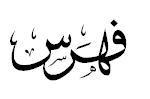 